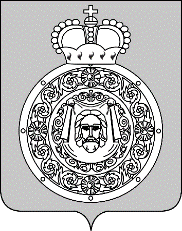 Администрациягородского округа ВоскресенскМосковской областиП О С Т А Н О В Л Е Н И Е__________________ № ________________Об утверждении административного регламента исполнения муниципальной функции «Осуществление муниципального земельного контроля за использованием земель на территории городского округа Воскресенск Московской области» В соответствии с Федеральным законом от 27.07.2010 № 210-ФЗ «Об организации предоставления государственных и муниципальных услуг», постановлением Правительства Российской Федерации от 16.05.2011 № 373 «О разработке и утверждении административных регламентов исполнения государственных функций и административных регламентов предоставления государственных услуг» ПОСТАНОВЛЯЮ:1. Утвердить административный регламент исполнения муниципальной функции «Осуществление муниципального земельного контроля за использованием земель на территории городского округа Воскресенск Московской области». 2. Признать утратившим силу постановление администрации Воскресенского муниципального района Московской области от 11.09.2019 № 537 «Об утверждении административного регламента исполнения муниципальной функции «Осуществление муниципального земельного контроля за использованием земель на территориях сельских поселений Воскресенского муниципального района Московской области»3. Опубликовать настоящее постановление в Воскресенской районной газете «Наше слово» и на официальном сайте Воскресенского муниципального района Московской области.3. Контроль за исполнением настоящего постановления оставляю за собой. Глава городского округа Воскресенск                                                                            А.В. Болотников Административный регламент исполнения муниципальной функции «Осуществление муниципального земельного контроля за использованием земель на территории городского округа Воскресенск Московской области»I. Общие положения1. Административный регламент исполнения отделом муниципального земельного контроля управления земельно-имущественных отношений Администрации городского округа Воскресенск Московской области (далее – орган муниципального земельного контроля) муниципальной функции осуществление муниципального земельного контроля за использованием земель на территории городского округа Воскресенск Московской области (далее - Регламент) определяет порядок, сроки и последовательность административных процедур (административных действий) при осуществлении муниципального земельного контроля.Наименование функции2. Муниципальная функция по осуществлению органами местного самоуправления контроля за соблюдением органами государственной власти, органами местного самоуправления, юриди-ческими лицами, индивидуальными предпринимателями, гражданами в отношении объектов зе-мельных отношений требований законодательства Российской Федерации, законодательства субъекта Российской Федерации, за нарушение которых законодательством Российской Федера-ции, законодательством субъекта Российской Федерации предусмотрена административная и иная ответственность (далее – муниципальный земельный контроль).Наименование органа, осуществляющего муниципальный земельный контроль3. Муниципальный земельный контроль осуществляется отделом муниципального земельно-го контроля управления земельно-имущественных отношений администрации городского округа Воскресенск Московской области (органом муниципального земельного контроля). Нормативные правовые акты, регулирующие осуществление муниципального земельного контроля 4. Перечень нормативных правовых актов, регулирующих осуществление муниципального земельного контроля, размещен на официальном сайте Администрации городского округа Воскресенск Московской области в сети «Интернет» в разделе «Направления», «Муниципальный земельный контроль».5. Орган муниципального земельного контроля обеспечивает размещение и актуализацию перечня нормативных правовых актов, регулирующих осуществление муниципального земельного контроля (с указанием их реквизитов и источников официального опубликования), на официаль-ном сайте городского округа Воскресенск Московской области в сети «Интернет» в разделе «Направления», «Муниципальный земельный контроль», а также в федеральной государственной информационной системе «Единый портал государственных и муниципальных услуг (функций)» (далее - Единый портал государственных и муниципальных услуг (функций)).Предмет муниципального земельного контроля          6. Предметом муниципального земельного контроля является соблюдение лицами, в отно-шении которых исполняется муниципальная функция, следующих требований земельного законо-дательства, за нарушение которых законодательством Российской Федерации и Московской об-ласти предусмотрена административная ответственность (далее – обязательные требования):1) требований законодательства о недопущении самовольного занятия земельного участка или части земельного участка, в том числе использования земельного участка лицом, не имеющим предусмотренных законодательством Российской Федерации прав на указанный земельный учас-ток;2) требований о переоформлении юридическими лицами в установленный федеральным законом срок права постоянного (бессрочного) пользования земельными участками на право аренды земельных участков или приобретении земельных участков в собственность;3) требований законодательства об использовании земельного участка по целевому назна-чению в соответствии с его принадлежностью к той или иной категории земель и (или) разре-шенным использованием;4) требований законодательства, связанных с обязательным использованием в течение ус-тановленного срока земельного участка, предназначенного для жилищного или иного строитель-ства, садоводства, огородничества, в указанных целях в случае, если обязанность по использо-ванию такого земельного участка в течение установленного срока предусмотрена федеральным законом;5) требований законодательства, связанных с обязанностью по приведению земель в состо-яние, пригодное для использования по целевому назначению;6) требований о запрете самовольного снятия, перемещения и уничтожения плодородного слоя почвы, а также порчи земель в результате нарушения правил обращения с пестицидами, агро-химикатами или иными опасными для здоровья людей и окружающей среды веществами и отхо-дами производства и потребления;7) требований и обязательных мероприятий по улучшению земель и охране почв от ветровой, водной эрозии и предотвращению других процессов, ухудшающих качественное состояние земель;8) требований, связанных с обязательным использованием земельных участков из земель сельскохозяйственного назначения, оборот которых регулируется Федеральным законом от 24.07. 2002 № 101-ФЗ «Об обороте земель сельскохозяйственного назначения», для ведения сельскохо-зяйственного производства или осуществления иной связанной с сельскохозяйственным производ-ством деятельности;9) требований, связанных с выполнением обязанностей по рекультивации земель при разра-ботке месторождений полезных ископаемых, включая общераспространенные полезные ископае-мые, осуществлении строительных, мелиоративных, изыскательских и иных работ, в том числе работ, осуществляемых для внутрихозяйственных или собственных надобностей, а также после завершения строительства, реконструкции и (или) эксплуатации объектов, не связанных с создани-ем лесной инфраструктуры, сноса объектов лесной инфраструктуры;10) требований, связанных с проведением мероприятий по удалению борщевика Сосновского.7. Муниципальный земельный контроль осуществляется в отношении органов государствен-ной власти, органов местного самоуправления, юридических лиц, индивидуальных предпринима-телей, граждан.Права и обязанности должностных лиц при осуществлении муниципального земельного контроля8. Перечень должностных лиц органа муниципального земельного контроля, осуществляю-щих муниципальный земельный контроль (далее – должностные лица), устанавливается в соот-ветствии с постановлением Администрации городского округа Воскресенск и иными му-ниципальными правовыми актами.9. Должностные лица органа муниципального земельного контроля при осуществлении му-ниципального земельного контроля в пределах своих полномочий имеют право:1) беспрепятственно по предъявлении служебного удостоверения и копии распоряжения органа муниципального земельного контроля получать доступ на земельные участки, посещать и обследовать земельные участки, находящиеся в собственности, владении, пользовании, аренде у органов государственной власти, органов местного самоуправления, юридических лиц, индивидуальных предпринимателей, граждан;2) привлекать специалистов, экспертов, переводчиков для проведения обследования земельных участков, экспертиз, проверок выполнения мероприятий по охране земель, а также для участия в мероприятиях по осуществлению муниципального земельного контроля;3) запрашивать и рассматривать от органов государственной власти, органов местного самоуправления, юридических лиц, индивидуальных предпринимателей, граждан информацию, материалы и документы на земельные участки, необходимые для осуществления муниципального земельного контроля.10. Должностные лица органа муниципального земельного контроля при исполнении муниципальной функции обязаны:1) своевременно и в полной мере исполнять предоставленные в соответствии с законода-тельством Российской Федерации полномочия по предупреждению, выявлению и пресечению нарушений обязательных требований;2) соблюдать законодательство Российской Федерации, права и законные интересы лиц, в отношении которых осуществляется муниципальный земельный контроль;3) проводить проверку на основании распоряжения Администрации городского округа Воскресенск о проведении проверки в строгом соответствии с ее назначением, а также с использованием мобильного приложения информационной системы «Единая система назначения заданий, учета и контроля их исполнения в рамках контрольно-надзорной деятельности и контроля исполнения государственных и муниципальных контрактов на базе мобильной диспетчерской платформы» (далее – Мобильное приложение) с применением фото- и видеозаписи в целях фиксации вещественных доказательств отсутствия или наличия нарушений обязательных требований;4) проводить проверку только во время исполнения служебных обязанностей, выездную про-верку только при предъявлении служебных удостоверений, копии администрации городского округа Воскресенск и в случае, предусмотренном ч. 5 ст. 10 Федерального закона от 26.12.2008               № 294-ФЗ «О защите прав юридических лиц и индивидуальных предпринимателей при осуществлении государственного контроля (надзора) и муниципального контроля» (далее – Федеральный закон 294-ФЗ), копии документа о согласовании проведения проверки;5) не препятствовать руководителю, иному должностному лицу, гражданину или уполномо-ченному представителю лица, в отношении которого осуществляется муниципальный земельный контроль, присутствовать при проведении проверки и давать разъяснения по вопросам, относя-щимся к предмету проверки;6) предоставлять руководителю, иному должностному лицу, гражданину или уполномочен-ному представителю лица, в отношении которого осуществляется муниципальный земельный контроль, присутствующим при проведении проверки, информацию и документы, относящиеся к предмету проверки;7) знакомить руководителя, иное должностное лицо, гражданина или уполномоченного представителя лица, в отношении которого осуществляется муниципальный земельный контроль, с результатами проверки;8) составлять по результатам проверок акты и предоставлять их для ознакомления руково-дителю, иному должностному лицу, гражданину или уполномоченному представителю лица, в отношении которого осуществляется муниципальный земельный контроль;9) знакомить руководителя, иное должностное лицо, гражданина или уполномоченного представителя лица, в отношении которого осуществляется муниципальный земельный контроль, с документами и (или) информацией, полученными в рамках межведомственного информационного взаимодействия;10) доказывать обоснованность своих действий при их обжаловании лицами, в отношении которых осуществляется муниципальный земельный контроль, в порядке, установленном законо-дательством Российской Федерации;11) соблюдать сроки проведения проверки, установленные настоящим Регламентом;12) не требовать от лиц, в отношении которых осуществляется муниципальный земельный контроль, документы и иные сведения, представление которых не предусмотрено законодательст-вом Российской Федерации;13) перед началом проведения выездной проверки по просьбе руководителя, иного долж-ностного лица, гражданина или уполномоченного представителя лица, в отношении которого осу-ществляется муниципальный земельный контроль, ознакомить его с положениями настоящего Регламента;14) осуществлять запись о проведенной проверке в журнале учета проверок при его наличии у лица, в отношении которого осуществляется муниципальный земельный контроль;15) не требовать от лица, в отношении которого осуществляется муниципальный земельный контроль, представления документов и (или) информации, включая разрешительные документы, имеющиеся в распоряжении иных государственных органов, органов местного самоуправления либо подведомственных государственным органам или органам местного самоуправления органи-заций, предусмотренные Распоряжением Правительства РФ от 19.04.2016 № 724-р «Об утвержде-нии перечня документов и (или) информации, запрашиваемых и получаемых в рамках межведом-ственного информационного взаимодействия органами государственного контроля (надзора), ор-ганами муниципального контроля при организации и проведении проверок от иных государствен-ных органов, органов местного самоуправления либо подведомственных государственным органам или органам местного самоуправления организаций, в распоряжении которых находятся эти документы и (или) информация».16) при проведении выездной проверки не требовать от лица, в отношении которого осу-ществляется муниципальный земельный контроль, представления документов и (или) информа-ции, которая была представлена им в ходе проведения документарной проверки;17) рассматривать представленные руководителем, иным должностным лицом, гражданином или уполномоченным представителем лица, в отношении которого осуществляется муниципальный земельный контроль, пояснения и документы, подтверждающие достоверность ранее пред-ставленных документов;18) в случае выявления при проведении проверки нарушений лицом, в отношении которого осуществляется муниципальный земельный контроль, обязательных требований выдать ему пред-писание об устранении выявленных нарушений обязательных требований с указанием сроков их устранения и (или) о проведении мероприятий по предотвращению причинения вреда жизни, здо-ровью граждан, вреда животным, растениям, окружающей среде, объектам культурного наследия (памятникам истории и культуры) народов Российской Федерации, безопасности государства, а также возникновения чрезвычайных ситуаций природного и техногенного характера и других ме-роприятий, предусмотренных федеральными законами, а также осуществить контроль за исполне-нием указанного предписания в установленные сроки;19) в соответствии с Законом Московской области № 37/2016-ОЗ «Кодекс Московской области об административных правонарушениях» (далее – КоАП МО) составлять протоколы об административных правонарушениях, предусмотренных ч.1 ст. 19.4, ст. 19.4.1, ч. 1 ст. 19.5, ст. 19.7 Кодекса Российской Федерации об административных правонарушениях (далее – КоАП РФ), ч. 5 ст. 6.11 КоАП МО;20) направлять процессуальные документы и материалы, связанные с нарушениями обяза-тельных требований, ответственность за совершения которых предусмотрена ч. 1 ст. 19.4, ст. 19.4.1, ч. 1 ст. 19.5, ст. 19.7 КоАП РФ, ч. 5 ст.  6.11 КоАП МО, в суды, административную комиссию городского округа Воскресенск Московской области, уполномоченные рассматривать дела об административных правонарушениях;21) направлять материалы, связанные с нарушениями обязательных требований, в органы государственного земельного надзора, уполномоченные рассматривать дела об административных правонарушениях;22) направлять в орган местного самоуправления поселения, городского округа по месту на-хождения земельного участка, в орган местного самоуправления муниципального района уведом-ление о выявлении самовольной постройки с приложением соответствующих документов;23) не распространять информацию, полученную в результате проведения проверки и состав-ляющую государственную, коммерческую, служебную, иную охраняемую законом тайну, за иск-лючением случаев, предусмотренных законодательством Российской Федерации;24) по требованию лица, в отношении которого осуществляется муниципальный земельный контроль, предоставлять информацию об экспертах, экспертных организациях в целях подтверж-дения их полномочий;25) уведомлять о проведении проверки лиц, в отношении которых осуществляется муници-пальный земельный контроль, в сроки и способами, утвержденными настоящим Регламентом;26) вручать под роспись заверенную печатью копию распоряжения (приказа) органа муни-ципального земельного контроля о проведении проверки руководителю, иному должностному ли-цу, гражданину или уполномоченному представителю лица, в отношении которых осуществляется муниципальный земельный контроль, одновременно с предъявлением служебных удостоверений;27) представлять информацию в Единый реестр проверок в соответствии с положениями постановления Правительства Российской Федерации от 28.04.2015 № 415 «О Правилах формиро-вания и ведения единого реестра проверок» (далее – ЕРП);28) обеспечивать качественную подготовку материалов в целях их направления в органы го-сударственного земельного надзора;29) обеспечивать направление в Министерство имущественных отношений Московской об-ласти (далее – Минмособлимущество) сведений и подтверждающих документов о выявленных случаях неиспользования земельных участков для ведения сельскохозяйственного производства или осуществления иной связанной с сельскохозяйственным производством деятельности в течение трех и более лет подряд со дня возникновения у его собственника права собственности на зе-мельный участок;30) направлять отчет об осуществлении муниципального земельного контроля в Минмособл-имущество; 31) ежегодно в порядке, установленном Правительством Российской Федерации, осущест-влять подготовку докладов об осуществлении муниципального земельного контроля;При проведении проверки должностные лица органа государственного контроля, органа муниципального контроля не вправе:1) проверять выполнение обязательных требований и требований, установленных муници-пальными правовыми актами, если такие требования не относятся к полномочиям органа госу-дарственного контроля, органа муниципального контроля, от имени которых действуют эти долж-ностные лица;1.1) проверять выполнение требований, установленных нормативными правовыми актами органов исполнительной власти СССР и РСФСР, а также выполнение требований нормативных документов, обязательность применения которых не предусмотрена законодательством Россий-ской Федерации;1.2) проверять выполнение обязательных требований и требований, установленных муни-ципальными правовыми актами, не опубликованными в установленном законодательством Рос-сийской Федерации порядке;2) осуществлять плановую или внеплановую выездную проверку в случае отсутствия при ее проведении руководителя, иного должностного лица или уполномоченного представителя юриди-ческого лица, индивидуального предпринимателя, его уполномоченного представителя, за исклю-чением случая проведения такой проверки по основанию, предусмотренному подпунктом «б» пункта 2 части 2 статьи 10 Федерального закона 294-ФЗ, а также проверки соблюдения требований земельного законодательства в случаях надлежащего уведомления собственников земельных участков, землепользователей, землевладельцев и арендаторов земельных участков;3) требовать представления документов, информации, если они не являются объектами про-верки или не относятся к предмету проверки, а также изымать оригиналы таких документов;4) отбирать образцы продукции, пробы обследования объектов окружающей среды и объек-тов производственной среды для проведения их исследований, испытаний, измерений без оформ-ления протоколов об отборе указанных образцов, проб по установленной форме и в количестве, превышающем нормы, установленные национальными стандартами, правилами отбора образцов, проб и методами их исследований, испытаний, измерений, техническими регламентами или дейст-вующими до дня их вступления в силу иными нормативными техническими документами и прави-лами и методами исследований, испытаний, измерений;5) распространять информацию, полученную в результате проведения проверки и составляю-щую государственную, коммерческую, служебную, иную охраняемую законом тайну, за исключе-нием случаев, предусмотренных законодательством Российской Федерации;6) превышать установленные сроки проведения проверки;7) осуществлять выдачу юридическим лицам, индивидуальным предпринимателям предпи-саний или предложений о проведении за их счет мероприятий по контролю;8) требовать от юридического лица, индивидуального предпринимателя представления доку-ментов и (или) информации, включая разрешительные документы, имеющиеся в распоряжении иных государственных органов, органов местного самоуправления либо подведомственных госу-дарственным органам или органам местного самоуправления организаций, включенные в опреде-ленный Правительством Российской Федерации перечень;9) требовать от юридического лица, индивидуального предпринимателя представления доку-ментов, информации до даты начала проведения проверки. Орган муниципального контроля после принятия распоряжения или приказа о проведении проверки вправе запрашивать необходимые до-кументы и (или) информацию в рамках межведомственного информационного взаимодействия.Права и обязанности лиц, в отношении которых осуществляются мероприятия по муниципальному земельному контролю11. Лица, в отношении которых осуществляется муниципальный земельный контроль, имеют право:1) непосредственно присутствовать при осуществлении муниципального земельного конт-роля, давать пояснения по вопросам, относящимся к предмету осуществления муниципального земельного контроля;2) получать от проводящих проверку должностных лиц органа муниципального земельного контроля, осуществляющих муниципальный земельный контроль, информацию, которая относится к предмету исполнения муниципального земельного контроля и предоставление которой преду-смотрено настоящим Регламентом;3) знакомиться с документами и (или) информацией, полученными органом муниципального земельного контроля в рамках межведомственного информационного взаимодействия от иных го-сударственных органов, органов местного самоуправления либо подведомственных государствен-ным органам или органам местного самоуправления организаций, в распоряжении которых нахо-дятся эти документы и (или) информация;4) знакомиться с результатами осуществления муниципального земельного контроля и ука-зывать в акте проверки, протоколе об административном правонарушении, о своем ознакомлении с результатами осуществления муниципального земельного контроля, согласии или несогласии с ними, а также с отдельными действиями должностных лиц органа муниципального земельного контроля;5) предоставлять документы и (или) информацию, запрашиваемые в рамках межведомствен-ного информационного взаимодействия, в орган муниципального земельного контроля по собст-венной инициативе;6) подавать возражения на предостережения о недопустимости нарушения обязательных тре-бований, требований, установленных муниципальными правовыми актами;7) обжаловать действия (бездействие) должностных лиц органа муниципального земельного контроля, повлекшие за собой нарушение их прав, при осуществлении муниципального земельно-го контроля в административном и (или) судебном порядке в соответствии с законодательством Российской Федерации;8) на возмещение вреда, причиненного юридическим лицам, индивидуальным предпринима-телям вследствие действий (бездействия) должностных лиц органа муниципального контроля, признанных в установленном законодательством Российской Федерации порядке неправомерны-ми, включая упущенную выгоду (неполученный доход), за счет средств соответствующих бюдже-тов в соответствии с гражданским законодательством;9) привлекать Уполномоченного при Президенте Российской Федерации по защите прав предпринимателей либо уполномоченного по защите прав предпринимателей в Московской облас-ти к участию при проведении проверки;10) направлять запрашиваемые органом муниципального земельного контроля документы и (или) информацию в электронном виде посредством системы межведомственного электронного документооборота (далее – МСЭД) и (или) Единой государственной информационной системы обеспечения контрольно-надзорной деятельности Московской области (далее - ЕГИС ОКНД);12. Лица, в отношении которых исполняется муниципальная функция, обязаны:1) при проведении проверки предоставлять должностным лицам органа муниципального земельного контроля, проводящим проверку, доступ к документам и (или) информации, запраши-ваемых должностными лицами и необходимых для достижения целей, и задач проверки;2) обеспечить доступ должностных лиц и участвующих в выездной проверке экспертов, представителей экспертных организаций на территорию, используемую лицами, в отношении ко-торых осуществляется муниципальный земельный контроль, в используемые здания, строения, сооружения, помещения;3) присутствовать или обеспечить присутствие руководителей, иных должностных лиц, граждан или уполномоченных представителей, ответственных за организацию и проведение меро-приятий по выполнению обязательных требований при проведении проверок, а также при состав-лении актов проверок, протоколов об административных правонарушениях;4) в течение десяти рабочих дней со дня получения мотивированного запроса направить в орган муниципального земельного контроля указанные в запросе документы;5) не препятствовать проведению проверки.Описание результата осуществления муниципального земельного контроля13. По результатам планирования мероприятий, осуществляемых в целях обеспечения осу-ществления муниципального земельного контроля:1) распоряжением Администрации городского округа Воскресенск Московской области утверждается программа профилактики нарушений обязательных требований, а также размещается на официальном сайте городского округа Воскресенск в информационно-теле-коммуникационной сети «Интернет» (далее – сети «Интернет») в разделе «Профилактика правонарушений»;2) распоряжением Администрации городского округа Воскресенск Московской области утверждается задание на проведение плановых (рейдовых) осмотров, которое также будет разме-щается в ЕГИС ОКНД (после ее введения в работу);3) распоряжением Администрации городского округа Воскресенск Московской области утверждаются ежегодные планы проведения плановых проверок, которые размещаются на офи-циальном сайте городского округа Воскресенск в сети «Интернет» в разделе «Направления» «Муниципальный земельный контроль» и которые также будут размещается в ЕГИС ОКНД (после ее введения в работу).14. По результатам проведения мероприятий, направленных на профилактику нарушений обязательных требований должностные лица органа муниципального земельного контроля:1) обеспечивают размещение на официальных сайтах в сети "Интернет" перечней норматив-ных правовых актов или их отдельных частей, содержащих обязательные требования, требования, установленные муниципальными правовыми актами, оценка соблюдения которых является пред-метом муниципального контроля, а также текстов, соответствующих нормативных правовых актов;2) осуществляют информирование юридических лиц, индивидуальных предпринимателей, граждан по вопросам соблюдения обязательных требований, требований, установленных муници-пальными правовыми актами, в том числе посредством разработки и опубликования руководств по соблюдению обязательных требований, требований, установленных муниципальными правовыми актами, проведения семинаров и конференций, разъяснительной работы в средствах массовой информации и иными способами. В случае изменения обязательных требований, требований, установленных муниципальными правовыми актами, подготавливают и распространяют коммен-тарии о содержании новых нормативных правовых актов, устанавливающих обязательные требо-вания, требования, установленные муниципальными правовыми актами, внесенных изменениях в действующие акты, сроках и порядке вступления их в действие, а также рекомендации о проведе-нии необходимых организационных, технических мероприятий, направленных на внедрение и обеспечение соблюдения обязательных требований, требований, установленных муниципальными правовыми актами;3) обеспечивают регулярное (не реже одного раза в год) обобщение практики осуществления в соответствующей сфере деятельности муниципального контроля и размещение на официальных сайтах в сети "Интернет" соответствующих обобщений, в том числе с указанием наиболее часто встречающихся случаев нарушений обязательных требований, требований, установленных муни-ципальными правовыми актами, с рекомендациями в отношении мер, которые должны приниматься юридическими лицами, индивидуальными предпринимателями, гражданами в целях недопущения таких нарушений;4) выдают предостережения о недопустимости нарушения обязательных требований, требо-ваний, установленных муниципальными правовыми актами. 15. По результатам проведения плановых (рейдовых) осмотров (обследований):1) составляется акт планового (рейдового) осмотра (обследования) земельного участка по форме, представленной в приложении 8 к Регламенту или акту автоматически сформированному в ЕГИС ОКНД;2) в случае выявления признаков нарушений обязательных требований, должностные лица органа муниципального земельного контроля принимают в пределах своей компетенции меры по пресечению таких нарушений, а также направляют в письменной форме заместителю Главы  администрации городского округа Воскресенск представление по форме, представленной в приложении 3 к Регламенту с информацией о выявленных нарушениях для принятия при необходимости решения о назначении внеплановой проверки.16. Результатами осуществления проверки являются:1) акт проверки в двух экземплярах, один из которых с копиями приложений вручается или направляется лицу, в отношении которого исполняется муниципальная функция. Типовая форма акта проверки устанавливается уполномоченным Правительством Российской Федерации феде-ральным органом исполнительной власти;2) в случае выявления нарушений обязательных требований:а) выдача или направление лицу, в отношении которого осуществляется муниципальная функция, предписания об устранении выявленных нарушений обязательных требований по форме, приведенной в приложении 4 к Регламенту;б) направление перечня документов, представленного в приложении 20 к Регламенту, в орган государственного земельного надзора в течении 3 рабочих дней со дня составления акта проверки;3) в случае выявления должностным лицом органа местного самоуправления факта размеще-ния объекта капитального строительства на земельном участке, на котором не допускается разме-щение такого объекта в соответствии с разрешенным использованием земельного участка и (или) установленными ограничениями использования земельных участков, указанное лицо в срок не позднее пяти рабочих дней со дня окончания проверки направляет в орган местного самоуправле-ния поселения, городского округа по месту нахождения данного земельного участка или в случае нахождения данного земельного участка на межселенной территории в орган местного самоуправ-ления муниципального района уведомление о выявлении самовольной постройки с приложением документов, подтверждающих указанный факт. 17. В случае выявления административного правонарушения при осуществлении муници-пального земельного контроля результатами являются: 1) составление протокола об административном правонарушении по ч. 1 ст. 19.4, ст. 19.4.1, ч.1 ст.19.5, ст. 19.7 КоАП РФ, ч. 5 ст. 6.11 КоАП МО по форме, приведенной в приложении 5 к Регламенту, органом муниципального земельного контроля;2) возбуждение дела и принятие мер по привлечению к административной ответственности субъекта проверки, в случаях, предусмотренных КоАП РФ, органом государственного земельного надзора или отказ в возбуждении дела об административном правонарушении. Исчерпывающий перечень документов и (или) информации, необходимых для осуществления муниципального земельного контроля и достижения целей и задач проведения проверки18. Перечень документов и (или) информации, запрашиваемых и получаемых в ходе провер-ки в рамках межведомственного информационного взаимодействия от иных государственных ор-ганов, органов местного самоуправления либо подведомственных государственным органам или органам местного самоуправления организаций, в соответствии с межведомственным перечнем:1. Федеральная налоговая служба:1) сведения из Единого государственного реестра налогоплательщиков;2) сведения из Единого государственного реестра юридических лиц;3) сведения из реестра дисквалифицированных лиц;4) сведения из Единого государственного реестра индивидуальных предпринимателей;5) сведения из Единого реестра субъектов малого и среднего предпринимательства.2. Федеральная служба государственной регистрации, кадастра и картографии:1) выписка из Единого государственного реестра недвижимости об объекте недвижимости;2) выписка из Единого государственного реестра недвижимости о переходе прав на объект недвижимости;3) выписка из Единого государственного реестра недвижимости о правах отдельного лица на имевшиеся (имеющиеся) у него объекты недвижимости;4) выписка из Единого государственного реестра недвижимости о кадастровой стоимости объекта недвижимости;5) кадастровый план территории.3. Министерство внутренних дел Российской Федерации:1) сведения о регистрации по месту жительства гражданина Российской Федерации;2) сведения о регистрации по месту пребывания гражданина Российской Федерации.4. Иные ведомства, располагающие документами и (или) информацией, необходимых для достижения целей и задач проверки.II. Требования к порядку осуществления муниципального земельного контроля Порядок информирования об осуществлении муниципального земельного контроля19. Источники получения информации заинтересованными лицами по вопросам осуществле-ния муниципального земельного контроля, сведений о ходе осуществления муниципального зе-мельного контроля:1) официальный сайт городского округа Воскресенск Московской области в информационно-телекоммуникационной сети «Интернет» размещается нижеследующая информация:а) справочная информация;б) перечень нормативных правовых актов или их отдельных частей, содержащих обязатель-ные требования, оценка соблюдения которых является предметом муниципального земельного контроля, а также текстов, соответствующих нормативных правовых актов;в) комментарии о содержании новых нормативных правовых актов, устанавливающих обя-зательные требования, внесенных изменениях в действующие акты, сроках и порядке вступления их в действие, а также рекомендации о проведении необходимых организационных, технических мероприятий, направленных на внедрение и обеспечение соблюдения обязательных требований;г) обобщения практики муниципального земельного контроля за соблюдением обязательных требований субъектами проверки с рекомендациями в отношении мер, которые должны прини-маться в целях недопущения таких нарушений;д) порядок обжалования решений, действий (бездействия) должностных лиц органа муниципального земельного контроля при осуществлении муниципального земельного контроля;и) утвержденный план проведения плановых проверок;й) утвержденная программа профилактики нарушений обязательных требований;к) текст настоящего Регламента;2) публикации в средствах массовой информации;3) личное обращение в орган муниципального земельного контроля;4) информация, размещенная на специальных информационных стендах в местах, предназ-наченных для приема документов;5) письменные обращения (заявления) в орган муниципального земельного контроля;6) Единый портал государственных услуг (ЕПГУ) http://gosuslugi.ru;7) ЕГИС ОКНД (после ее введения в работу);8) Региональная географическая информационная система для обеспечения деятельности центральных исполнительных органов государственной власти Московской области, государст-венных органов Московской области, органов местного самоуправления муниципальных обра-зований Московской области (далее – РГИС).20. К справочной относится информация о:1) месте нахождения и графике приема граждан отделом муниципального земельного конт-роля управления земельно-имущественных отношений Администрации городского округа Воскресенск2) Информация о порядке исполнения муниципальной функции размещается на официальном сайте городского округа Воскресенск Московской области в информационно-теле-коммуникационной сети "Интернет"- www.vmr-mo.ru, а также в федеральной государственной системе "Единый портал государственных и муниципальных услуг и функций".Адрес электронной почты отдела муниципального земельного контроля управления земельно-имущественных отношений Администрации городского округа Воскресенск Московской области: zem-kontrol@vmr-mo.ruИнформация о порядке исполнения муниципальной функции является открытой и общедос-тупной.Информацию о порядке исполнения муниципальной функции можно получить:- непосредственно в Администрации городского округа Воскресенского Московской области при личном обращении;  - с использованием средств телефонной связи (8-496-44-2-17-74).Сведения о размере платы, взимаемой с лиц, в отношении которых осуществляется муниципальный земельный контроль, при осуществлении муниципального земельного контроля 21. Осуществление муниципального земельного контроля осуществляется на безвозмездной основе.Сроки осуществления муниципального земельного контроля22. Срок проведения плановых и внеплановых проверок, предусмотренных ст. 11 и 12 Феде-рального закона 294-ФЗ, п. 3.11 Постановления Правительства Московской области от 26.05.2016 № 400/17 «Об утверждении Порядка осуществления муниципального земельного контроля на тер-ритории Московской области» (далее - Постановление Правительства МО № 400/17) не должен превышать двадцати рабочих дней за исключением случая, предусмотренного пунктом 3.17 поста-новления Правительства МО № 400/17.23. Срок проведения плановой выездной проверки в отношении одного гражданина не может превышать пятнадцати часов в год.24. При проведении плановых выездных проверок в отношение субъектов малого и среднего предпринимательства, зарегистрированных в соответствии с законодательством Российской Федерации и соответствующие условиям, установленным ст. 4 Федерального закона от 24.07.2007 № 209-ФЗ «О развитии малого и среднего предпринимательства в Российской Федерации» (далее – субъекты малого и среднего предпринимательства), общий срок проведения не может превышать:1) для малого предприятия (среднесписочная      численность работников за предшествующий календарный год которых составляет до ста человек) - пятьдесят часов в год; 2) для микропредприятия - предприятия (среднесписочная численность работников за пред-шествующий календарный год которых составляет до пятнадцати человек) - пятнадцать часов в год. 25. В исключительных случаях, связанных с необходимостью проведения сложных и (или) длительных исследований, испытаний, специальных экспертиз и расследований на основании мо-тивированных предложений должностных лиц, проводящих выездную плановую проверку, срок проведения проверки может быть продлен руководителем органа муниципального земельного контроля, но не более чем на 20 рабочих дней, в отношении малых предприятий – не более чем на 50 часов, микропредприятий – не более чем на 15 часов.26. В случае необходимости при проведении проверки, указанной в ч. 2 ст. 13 Федерального закона № 294-ФЗ, для получения документов и (или) информации в рамках межведомственного информационного взаимодействия проведение проверки может быть приостановлено руководите-лем органа муниципального земельного контроля на срок, необходимый для осуществления межведомственного информационного взаимодействия, но не более чем на десять рабочих дней. 27. Повторное приостановление проведения проверки не допускается. 28. Срок подготовки и подписания акта проверки не должен превышать срока проведения проверки, указанного в распоряжении заместителя Главы администрации городского округа Воскресенск Московской области.29. Срок подготовки и подписания предписания не должен превышать срока проведения проверки, указанного в распоряжении Администрации городского округа Воскресенск московской области.30. Срок проведения каждой из предусмотренных ст. 11 и 12 Федерального закона № 294-ФЗ проверок в отношении лица, которое осуществляет свою деятельность на территориях нескольких субъектов Российской Федерации, устанавливается отдельно по каждому филиалу, представитель-ству, обособленному структурному подразделению лица, в отношении которого исполняется му-ниципальная функция, при этом общий срок проведения проверки не может превышать 60 рабочих дней.31. Распоряжение о проведение внеплановой проверки по исполнению предписания об устранении выявленных нарушений обязательных требований издается в течение 7 рабочих дней со дня истечения срока такого предписания.32. В случае выявления в ходе проведения проверки в рамках осуществления муниципаль-ного земельного контроля нарушений требований земельного законодательства в течение трех рабочих дней со дня составления акта проверки материалы проверки направляются в структурное подразделение территориального органа федерального органа государственного земельного над-зора для рассмотрения и принятия решения о возбуждении дела об административном правона-рушении.33. В срок не позднее 5 рабочих дней со дня поступления от органа муниципального земель-ного контроля копии акта проверки, структурное подразделение территориального органа феде-рального органа государственного земельного надзора в пределах своей компетенции рассматри-вает материалы муниципального земельного контроля, принимает решение о возбуждении дела об административном правонарушении либо об отказе в возбуждении дела об административном правонарушении и направлять копию принятого решения в орган муниципального земельного контроля. 34. В случае установления факта административного правонарушения, ответственность за совершение, которого предусмотрена ч. 1 ст. 19.4, ст. 19.4.1, ч. 1 ст. 19.5, ст. 19.7 КоАП, ч. 5 ст. 6.11 КоАП МО, составляется протокол об административном правонарушении. 35. Срок проведения мероприятий, направленных на профилактику нарушений обязательных требований, определяется программой профилактики нарушений обязательных требований.36. Срок проведения плановых (рейдовых) осмотров (обследований) определяется заданием на проведение таких мероприятий.III. Состав, последовательность, действующие и планируемые сроки выполнения административных процедур (действий), требования к порядку их исполнения, в том числе особенности выполнения административных процедур (действий) в электронной формеИсчерпывающий перечень административных процедур37. Осуществление муниципального земельного контроля включает в себя выполнение сле-дующих административных процедур:1) планирование мероприятий, осуществляемых в целях обеспечения осуществления муни-ципального земельного контроля;2) организация и проведение мероприятий, направленных на профилактику нарушений обя-зательных требований;3) организация и проведение плановых (рейдовых) осмотров (обследований);4) организация плановых проверок:5) организация внеплановых проверок;6) документарная проверка;7) выездная проверка;8) предоставление отчетности по результатам проведения муниципального земельного конт-роля;9) меры, принимаемые в отношении фактов нарушений, выявленных при проведении про-верки;10) рассмотрение обращений граждан и организаций по вопросам соблюдения обязательных требований земельного законодательства.Ведение реестра подконтрольных объектов при осуществлении муниципального земельного контроля38. Началом административной процедуры является получение сведений о подконтрольных объектах из Единого государственного реестра недвижимости (далее – ЕГРН) в рамках заключен-ного Соглашения о взаимодействии и взаимном информационном обмене между Федеральной службой государственной регистрации, кадастра и картографии и Правительством Московской области от 04.07.2017 № 5-20/007/17/120 (далее - Соглашение) в РГИС. 39. Сведения о подконтрольных объектах поступают в сроки, установленные Соглашением.40. Результатом административной процедуры является наличие актуальных данных о под-контрольных объектах.Планирование мероприятий, осуществляемых в целях обеспечения осуществления муниципального земельного контроля41. Подготовка и утверждение постановлением Администрации городского округа Воскресенск программы профилактики нарушений обязательных требований включают в себя сле-дующие административные действия:1) разработка отделом муниципального земельного контроля управления земельно-имущест-венных отношений Администрации городского округа Воскресенск Московской области программы профилактики нарушений обязательных требований в срок до 20 декабря года, предшествующего году реализации указанной программы;2) утверждение распоряжением Администрации городского округа Воскресенск Московской области программы профилактики нарушений обязательных требований.42. Утвержденная распоряжением Администрации городского округа Воскресенск Московской области программа профилактики нарушений обязательных требований размещается на официальном сайте городского округа Воскресенск Московской области в сети «Интернет» в разделе «Профилактика правонарушений».43. Подготовка и утверждение задания на проведение плановых (рейдовых) осмотров (об-следований) включает в себя следующие действия:1) источником исходных данных для планирования плановых (рейдовых) осмотров (обсле-дований) являются:а) результаты рейтингования земельных участков, формируемые в РГИС на основе критери-ев приоритизации земельных участков, утверждаемых Минмособлимуществом;б) обращения и заявления граждан, индивидуальных предпринимателей, юридических лиц;в) информация от органов государственной власти, органов местного самоуправления;2) разработка отделом муниципального земельного контроля управления земельно-имущест-венных отношений Администрации городского округа Воскресенск Московской области задания на проведение плановых (рейдовых) осмотров (обследований);3) утверждение распоряжением администрации городского округа Воскресенск задания на проведение плановых (рейдовых) осмотров (обследований).Форма задания на проведение плановых (рейдовых) осмотров, (обследований) представлена в приложении 6 к Регламенту.  Критерии приоритизации при планировании плановых (рейдовых) осмотров (обследований) земельных участков определяются Минмособлимуществом. Правила отнесения земельных участков к категории риска для дальнейшего проведения ме-роприятий в порядке муниципального земельного контроля представлены в приложении 23 к Рег-ламенту.Критерии приоритизации служат для анализа параметров каждого земельного участка из зе-мельного фонда Московской области. Сумма всех критериев определяет риск нахождения наруше-ния на земельном участке. По результатам расчета общего веса каждого земельного участка сос-тавляется рейтинг земельных участков от большего веса к меньшему.В результате выборки формируется перечень земельных участков, подлежащих первооче-редным плановым (рейдовым) осмотрам, которые имеют отображение в РГИС и поступают в ка-честве задания для исполнения в отдел муниципального земельного контроля управления земель- но-имущественных отношений Администрации городского округа Воскресенск Московской области, посредством ЕГИС ОКНД (после ее введения в работу).44. Утвержденное распоряжением Администрации городского округа Воскресенск Московской области задание на проведение плановых (рейдовых) осмотров (обследований) размещается в ЕГИС ОКНД (после ее введения в работу).45. Порядок подготовки ежегодного плана проведения проверок в отношении юридических лиц и индивидуальных предпринимателей, его представления в органы прокуратуры и согласо-вания, а также типовая форма ежегодного плана проведения плановых проверок установлены Постановлением Правительства Российской Федерации от 30.06.2010 № 489 «Об утверждении Правил подготовки органами государственного контроля (надзора) и органами муниципального контроля ежегодных планов проведения плановых проверок юридических лиц и индивидуальных предпринимателей» (далее – Правила).Подготовка и утверждение плана проведения проверок в отношении юридических лиц и индивидуальных предпринимателей включает в себя следующие административные действия:1) включение плановых проверок юридических лиц (их филиалов, представительств, обо-собленных структурных подразделений) и индивидуальных предпринимателей в проект ежегод-ного плана по основаниям и на условиях, которые установлены ч. 8 - 9 ст. 9, ст. 26 Федерального закона 294-ФЗ, федеральными законами, определяющими особенности организации и проведения плановых проверок в сфере муниципального земельного контроля;2) определение юридических лиц (их филиалов, представительств, обособленных структур-ных подразделений) и индивидуальных предпринимателей, плановые проверки которых включа-ются в проект ежегодного плана, с учетом оценки результатов проводимых за последние 3 года внеплановых проверок указанных лиц, анализа состояния соблюдения ими обязательных требо-ваний, а также оценки потенциального риска причинения вреда, связанного с осуществляемой юридическим лицом или индивидуальным предпринимателем деятельности;3) составление проекта ежегодного плана по форме, предусмотренной приложением к Пра-вилам;4) проекты ежегодных планов муниципальных проверок до их утверждения направляются органами муниципального земельного контроля на согласование в территориальные органы феде-ральных органов государственного земельного надзора до 1 июня года, предшествующего году проведения соответствующих проверок;5) согласование с другими заинтересованными органами, указанными в п. 2 Правил проведе-ния плановых проверок юридических лиц (их филиалов, представительств, обособленных струк-турных подразделений) и индивидуальных предпринимателей в случае, если осуществление пла-новых проверок намечается совместно с указанными органами;6) направление проекта ежегодного плана проведения плановых проверок до 1 сентября года, предшествующего году проведения плановых проверок, в орган прокуратуры;7) доработка проекта ежегодного плана с учетом предложений органа прокуратуры, посту-пивших по результатам рассмотрения указанного проекта в соответствии с ч. 6.1 ст. 9 Федераль-ного закона 294-ФЗ;8) доработанный ежегодный план проведения плановых проверок юридических лиц и инди-видуальных предпринимателей с учетом предложений органа прокуратуры, поступивших по ре-зультатам рассмотрения указанного плана, и утвержденный распоряжением/постановлением руко-водителя органа муниципального земельного контроля направляется в органы прокуратуры в срок до 1 ноября года, предшествующего году проведения плановых проверок;46. Основанием для включения плановой проверки в ежегодный план проведения плановых проверок в отношении юридических лиц и индивидуальных предпринимателей является истечение трех лет со дня:1) государственной регистрации юридического лица, индивидуального предпринимателя;2) окончания проведения последней плановой проверки юридического лица, индивидуаль-ного предпринимателя;3) начала осуществления юридическим лицом, индивидуальным предпринимателем пред-принимательской деятельности в соответствии с представленным в уполномоченный Правитель-ством Российской Федерации в соответствующей сфере федеральный орган исполнительной власти уведомлением о начале осуществления отдельных видов предпринимательской деятельности в случае выполнения работ или предоставления услуг, требующих представления указанного уведомления;4) отнесение юридических лиц и индивидуальных предпринимателей к определенной кате-гории проблемности.47. При осуществлении подготовки проекта плана проведения проверок юридических лиц и индивидуальных предпринимателей, осуществляемых в целях обеспечения исполнения муници-пальной функции, применяются критерии проблемности, в соответствии с присвоенным уровнем проблемности согласно классификации, приведенной в приложении 11 к Регламенту.48. Утвержденный распоряжением Администрации городского округа Воскресенск Московской области ежегодный план проведения плановых проверок юридических лиц и индиви-дуальных предпринимателей размещается на официальном сайте городского округа Воскресенск Московской области в сети «Интернет» в разделе «Направления» «Земельный муниципальный контроль», а также в ЕГИС ОКНД после ее введения в работу.49. Правила рассмотрения заявления об исключении проверки в отношении юридического лица, индивидуального предпринимателя из ежегодного плана проведения плановых проверок утверждены Постановлением Правительства Российской Федерации от 26.11.2015 № 1268 «Об утверждении Правил подачи и рассмотрения заявления об исключении проверки в отношении юридического лица, индивидуального предпринимателя из ежегодного плана проведения плановых проверок и о внесении изменений в постановление Правительства Российской Федерации от 30 июня 2010 г. № 489».50. Плановые проверки в отношении граждан проводятся не чаще одного раза в два года.51. Ежегодный план проведения плановых проверок в отношении граждан формируется в срок до 10 декабря года, предшествующего году проведения плановых проверок, и утверждаются постановлением Администрации городского округа Воскресенск Московской области. 52. Разработка ежегодного плана проведения проверок в отношении граждан осуществляется в соответствии с Постановлением Правительства МО № 400/17 и включает в себя следующие действия:1) составление проекта ежегодного плана;2) в ежегодных планах проведения плановых проверок в отношении граждан указываются следующие сведения: дата начала проведения каждой плановой проверки;предмет, цель и основание проведения каждой плановой проверки;3) доведение до сведения заинтересованных лиц ежегодного плана проведения плановых проверок посредством его размещения на официальном сайте городского округа Воскресенск Московской области в сети «Интернет», а также в ЕГИС ОКНД после ее введения в работу в срок не позднее 10 декабря года, предшествующего году проведения плановых проверок. 53. План проведения плановых проверок в отношении граждан с органами прокуратуры не согласовывается.54. Утвержденный постановлением Администрации городского округа Воскресенск Московской области ежегодный план проведения плановых проверок размещается на офици-альном сайте городского округа Воскресенск Московской области в сети «Интернет» в разделе «Направления» «Земельный муниципальный контроль», а также в ЕГИС ОКНД после ее введения в работу. Организация и проведение мероприятий, направленных на профилактику нарушений обязательных требований55. В целях предупреждения нарушений юридическими лицами и индивидуальными пред-принимателями, гражданами, в отношении которых исполняется муниципальная функция, обяза-тельных требований, устранения причин, факторов и условий, способствующих нарушениям обя-зательных требований, должностные лица органа муниципального земельного контроля осущест-вляют мероприятия по профилактике нарушений обязательных требований в соответствии с еже-годно утверждаемой программой профилактики нарушений обязательных требований, которой предусмотрен перечень должностных лиц органа муниципального земельного контроля, осущест-вляющих данные мероприятия, сроки и периодичность их проведения.56. В целях профилактики нарушений обязательных требований должностные лица органа муниципального земельного контроля:1) обеспечивают размещение на официальном сайте городского округа Воскресенск в сети «Интернет» перечня нормативных правовых актов и их отдельных частей, содержащих обя-зательные требования, оценка соблюдения которых является предметом муниципальной функции, а также текстов, соответствующих нормативных правовых актов;2) осуществляют информирование юридических лиц и индивидуальных предпринимателей, в отношении которых исполняется муниципальная функция, по вопросам соблюдения обязательных требований, в том числе посредством разработки и опубликования руководств по соблюдению обязательных требований, проведения семинаров и конференций, разъяснительной работы в средствах массовой информации и иными способами; 3) в случае изменения обязательных требований подготавливают и распространяют коммен-тарии о содержании новых нормативных правовых актов, устанавливающих обязательные требо-вания, внесенных изменениях в действующие акты, сроках и порядке вступления их в действие, а также рекомендации о проведении необходимых организационных, технических мероприятий, направленных на внедрение и обеспечение соблюдения обязательных требований;4) обеспечивают обобщение практики по мере необходимости и размещение на официальном сайте органа муниципального земельного контроля в сети «Интернет» соответствующих обобщений, в том числе с указанием наиболее часто встречающихся случаев нарушений обяза-тельных требований с рекомендациями в отношении мер, которые должны приниматься юриди-ческими лицами, индивидуальными предпринимателями, гражданами, в отношении которых ис-полняется муниципальная функция, в целях недопущения таких нарушений, по мере необходи-мости, но не реже одного раза в год;5) готовят предложения на имя руководителя, заместителя руководителя органа муниципаль-ного контроля о направлении предостережения  о недопустимости нарушения обязательных тре-бований в соответствии с ч. 5 ст. 8.2 Федерального закона 294-ФЗ при наличии у органа муници-пального земельного контроля сведений о готовящихся нарушениях или о признаках нарушений обязательных требований, полученных в ходе реализации мероприятий по контролю, осущест-вляемых без взаимодействия с юридическими лицами, индивидуальными предпринимателями, гражданами либо содержащихся в поступивших обращениях и заявлениях (за исключением обра-щений и заявлений, авторство которых не подтверждено), информации от органов государствен-ной власти, органов местного самоуправления, из средств массовой информации в случаях, если отсутствуют подтвержденные данные о том, что нарушение обязательных требований причинило вред жизни, здоровью граждан, вред животным, растениям, окружающей среде, объектам культур-ного наследия (памятникам истории и культуры) народов Российской Федерации, безопасности государства, а также привело к возникновению чрезвычайных ситуаций природного и техноген-ного характера либо создало непосредственную угрозу указанных последствий, и, если юридичес-кое лицо, индивидуальный предприниматель, гражданин ранее не привлекался к ответственности за нарушение соответствующих требований, и предлагают лицу принять меры по обеспечению соблюдения обязательных требований и уведомить орган муниципального земельного контроля об этом в установленный в таком предостережении срок.57. Решение о направлении предостережения о недопустимости нарушения обязательных требований принимает заместитель Главы администрации городского округа Воскресенск Московской области, курирующий направление по муниципальному земельному контролю на осно-вании предложений должностного лица отдела муниципального земельного контроля управления земельно-имущественных отношений Администрации городского округа Воскресенск, при наличии сведений, указанных в ч. 5 ст. 8.2 Федерального закона № 294-ФЗ.58. Составление и направление предостережения о недопустимости нарушения обязательных требований осуществляется не позднее 30 дней со дня получения должностным лицом органа му-ниципального земельного контроля сведений, указанных в подпункте 5 пункта 56 настоящего Рег-ламента.59. Предостережение о недопустимости нарушения обязательных требований направляется в бумажном виде заказным почтовым отправлением с уведомлением о вручении либо иным доступ-ным для юридического лица, индивидуального предпринимателя, гражданина, в отношении кото-рого исполняется муниципальная функция, способом, включая направление в виде электронного документа, подписанного усиленной квалифицированной электронной подписью лица, приняв-шего решение о направлении предостережения с использованием сети «Интернет» либо посредст-вом федеральной государственной информационной системы «Единый портал государственных и муниципальных услуг», а также в ЕГИС ОКНД после ее введения в работу.60. По результатам рассмотрения предостережения о недопустимости нарушения обязатель-ных требований юридическим лицом, индивидуальным предпринимателем, гражданином могут быть поданы в орган муниципального земельного контроля возражения на предостережение о недопустимости нарушения обязательных требований, в том числе в электронной форме посред-ством ЕГИС ОКНД после ее введения в работу.61. Возражение на предостережение о недопустимости нарушения обязательных требований составляется по форме согласно приложению 12 к Регламенту либо в произвольной форме, но дол-жно обязательно содержать следующее:1) наименование юридического лица, фамилия, имя, отчество (при наличии) индивидуаль-ного предпринимателя, гражданина; 2) идентификационный номер налогоплательщика - юридического лица, индивидуального предпринимателя, гражданина; 3) дата и номер предостережения, направленного в адрес юридического лица, индивидуаль-ного предпринимателя, гражданина;4) обоснование позиции в отношении указанных в предостережении действий (бездействия) юридического лица, индивидуального предпринимателя, гражданина, которые приводят или могут привести к нарушению обязательных требований, требований, установленных муниципальными правовыми актами.62. Возражения  на  предостережение  о  недопустимости  нарушения  обязательных требо-ваний направляется юридическим лицом, индивидуальным предпринимателем, гражданином в орган муниципального земельного контроля в бумажном виде почтовым отправлением, либо в виде электронного документа, подписанного усиленной квалифицированной электронной под-писью юридического лица, индивидуального предпринимателя, лица, уполномоченного действо-вать от его имени, на указанный в предостережении о недопустимости нарушения обязательных требований адрес электронной почты органа муниципального земельного контроля, либо иными указанными в предостережении способами, в том числе в электронном виде посредством ЕГИС ОКНД (после ее введения в работу).В случае если между органом муниципального земельного контроля и юридическим лицом, индивидуальным предпринимателем заключено Соглашение об информационном взаимодействии в электронном виде, уведомление об исполнении предостережения о недопустимости нарушения обязательных требований направляется в электронном виде посредством МСЭД или ЕГИС ОКНД (после ее введения в работу).63. Орган муниципального земельного контроля рассматривает возражения на предостереже-ние о недопустимости нарушения обязательных требований и по итогам рассмотрения в течение 20 рабочих дней со дня их получения направляет юридическому лицу, индивидуальному предпри-нимателю, гражданину, в отношении которого исполняется муниципальная функция, ответ в по-рядке, установленном пунктом 59 Регламента.64. Результаты рассмотрения возражений на предостережение о недопустимости нарушения обязательных требований используются органом муниципального земельного контроля для целей организации и проведения мероприятий по профилактике нарушения обязательных требований.65. При отсутствии возражений на предостережение о недопустимости нарушений обяза-тельных требований юридическое лицо, индивидуальный предприниматель, гражданин в указан-ный в предостережении срок - не менее 60 дней со дня направления предостережения, направляет в орган муниципального земельного контроля уведомление об исполнении предостережения о недопустимости нарушения обязательных требований.66. В уведомлении об исполнении предостережения о недопустимости нарушения обязатель-ных требований указываются:1) наименование юридического лица, фамилия, имя, отчество (при наличии) индивидуально-го предпринимателя, гражданина;2) идентификационный номер налогоплательщика – юридического лица, индивидуального предпринимателя, гражданина;3) дата и номер предостережения, направленного в адрес юридического лица, индивидуаль-ного предпринимателя, гражданина;4) сведения о принятых по результатам рассмотрения предостережения мерах по обеспече-нию соблюдения обязательных требований.67. Уведомление об исполнении предостережения о недопустимости нарушения обязатель-ных требований направляется юридическим лицом, индивидуальным предпринимателем, гражда-нином в орган муниципального земельного контроля в порядке, установленном пунктом 62 насто-ящего Регламента.68. Орган муниципального земельного контроля использует уведомление об исполнении предостережения о недопустимости нарушения обязательных требований для целей организации и проведения мероприятий по профилактике нарушения обязательных требований. 69. Результатом проведения мероприятий, направленных на профилактику нарушений обя-зательных требований является:1) размещение на официальном сайте городского округа Воскресенск в сети «Интернет» перечня нормативных правовых актов или их отдельных частей, содержащих обязательные требования, оценка соблюдения которых является предметом муниципальной функции, а также тексты соответствующих нормативных правовых актов, обобщений практики исполнения муниципальной функции, в том числе с указанием наиболее часто встречающихся случаев нару-шений обязательных требований с рекомендациями в отношении мер, которые должны прини-маться юридическими лицами и индивидуальными предпринимателями, в отношении которых исполняется муниципальная функция;2) выдача и (или) направление должностным лицом Администрации городского округа Воскресенск предостережения о недопустимости нарушения обязательных требований с предложением принять меры по обеспечению соблюдения обязательных требований.70. Учет мероприятий по профилактике нарушений, обязательных требований осуществляется путем ведения журнала учета профилактической работы в ЕГИС ОКНД (после ее введения в работу).Организация и проведение плановых (рейдовых) осмотров (обследований)71. Предметом плановых (рейдовых) осмотров (обследований) является соблюдение лицами, в отношении которых осуществляется муниципальный земельный контроль, требований действующего законодательства в отношении объектов земельных отношений.72. Основанием для начала проведения плановых (рейдовых) осмотров (обследований) является задание на проведение плановых (рейдовых) осмотров (обследований), утверждаемое распоряжением Администрации городского округа Воскресенск. Форма задания на проведение плановых (рейдовых) осмотров (обследований) представлена в приложении 6 к Регламенту.73. Плановые (рейдовые) осмотры (обследования) земельных участков относятся к меро-приятиям по контролю, при проведении которых не требуется взаимодействие органа муници-пального земельного контроля с юридическими лицами, индивидуальными предпринимателями, гражданами. Плановые (рейдовые) осмотры (обследования) не могут проводиться в отношении конк-ретного юридического лица, индивидуального предпринимателя, гражданина и не должны под-менять собой проверку.74. Плановые (рейдовые) осмотры (обследования) проводится в виде наблюдения за соблю-дением юридическими лицами, индивидуальными предпринимателями, гражданами обязательных требований.75. Должностными лицами, ответственными за выполнение плановых рейдовых осмотров (обследований), являются уполномоченные должностные лица Администрации городского округа Воскресенск в пределах своей компетенции на основании заданий на проведение таких мероприятий.76. Срок выполнения плановых (рейдовых) осмотров (обследований) устанавливается заданием на проведение плановых (рейдовых) осмотров (обследований).77. Организация и проведение плановых (рейдовых) осмотров, (обследований) осуществля-ется в соответствии со статьей 13.2 Федерального закона № 294-ФЗ. Ведется журнал учета плано-вых (рейдовых) осмотров земельных участков по форме, представленной в приложении 7 к Регламенту.78. Целью проведения плановых (рейдовых) осмотров (обследований) является предупреж-дение, выявление и пресечение нарушений обязательных требований в рамках оснований прове-дения планового (рейдового) осмотра (обследования), указанных в пункте 72 Регламента.79. В ходе планового (рейдового) осмотра (обследования) могут проводиться:1) визуальный осмотр;3) применение фото-, видеофиксации;4) составление схематичного изображения земельного участка;5) иные мероприятия по осмотру земельного участка и фиксации нарушений требований зе-мельного законодательства или их отсутствие.80. Результат планового (рейдового) осмотра (обследования): 1) акт планового (рейдового) осмотра (обследования) земельного участка по форме, пред-ставленной в приложении 8 к Регламенту;2) в случае выявления при проведении планового (рейдового) осмотра (обследования) нару-шений обязательных требований, должностные органа муниципального земельного контроля принимают в пределах своей компетенции меры по пресечению таких нарушений, а также направляют в письменной форме заместителю Главы администрации городского округа Воскресенск мотивированное представление по форме, представленной в приложении 3 к Регламенту с информацией о выявленных нарушениях для принятия при необходимости решения о назначении внеплановой проверки.81. Плановые (рейдовые) осмотры (обследования) проводятся с применением проверочных листов (списков контрольных вопросов), представленных в приложении 13 к Регламенту, с ис-пользованием Мобильного приложения с автоматической передачей результатов в ЕГИС ОКНД (после ее введения в работу).Организация плановых проверок82. При подготовке к проверке должностные лица органа муниципального земельного конт-роля в рамках межведомственного взаимодействия получают сведения, указанные в пункте 18 Рег-ламента.Проверка проводится на основании распоряжения Администрации городского округа Воскресенск Московской области о проведении проверки. Типовая форма распоряжения устанавли-вается федеральным органом исполнительной власти, уполномоченным Правительством Россий-ской Федерации и оформляется на бланке администрации.В распоряжении Администрации городского округа Воскресенск о проведении проверки указываются:1) наименование органа муниципального земельного контроля, а также вид муниципального земельного контроля;2) фамилии, имена, отчества, должности должностного лица или должностных лиц, уполно-моченных на проведение проверки, а также привлекаемых к проведению проверки экспертов, представителей экспертных организаций;3) наименование юридического лица или фамилия, имя, отчество индивидуального предпри-нимателя, фамилия, имя, отчество гражданина, проверка которых проводится, места нахождения юридических лиц (их филиалов, представительств, обособленных структурных подразделений), места фактического осуществления деятельности индивидуальными предпринимателями, места нахождения участков, находящихся в пользовании граждан; 4) цели, задачи, предмет проверки и срок ее проведения;5) правовые основания проведения проверки;6) подлежащие проверке обязательные требования и требования, установленные муниципальными правовыми актами;7) сроки проведения и перечень мероприятий по контролю, необходимых для достижения целей и задач проведения проверки;8) реквизиты настоящего административного регламента;9) перечень документов, представление которых юридическим лицом, индивидуальным предпринимателем, гражданином необходимо для достижения целей и задач проведения проверки;10) даты начала и окончания проведения проверки.Заверенные печатью копии распоряжения Администрации городского округа Воскресенск Московской области о проведении проверки вручаются под роспись должностными лицами органа муниципального земельного контроля, проводящими проверку, лицу, в отношении которого исполняется муниципальная функция, одновременно с предъявлением служебного удостоверения. 83. По требованию субъекта проверки должностные лица органа муниципального земельного контроля обязаны представить информацию об органе муниципального земельного контроля, а также об экспертах, экспертных организациях в целях подтверждения полномочий (в случае их привлечения).84. По просьбе субъекта проверки должностные лица органа муниципального земельного контроля обязаны ознакомить подлежащих проверке лиц с настоящим Регламентом и порядком проведения мероприятий по контролю на объектах, используемых лицом, в отношении которого исполняется муниципальная функция, при осуществлении деятельности.85. Оплата услуг экспертов и экспертных организаций, а также возмещение понесенных ими в связи с участием в мероприятиях по осуществлению муниципального земельного контроля расходов производится в порядке и в размерах, которые установлены Правительством Российской Федерации.86. Должностными лицами, ответственными за выполнение плановых проверок, являются указанные в пункте 8 настоящего Регламента уполномоченные должностные лица органа муни-ципального земельного контроля, которые указаны в распоряжении Администрации городского округа Воскресенск Московской области. 87. Основанием для начала проведения плановой проверки является:1) утвержденный ежегодный план проведения плановых проверок;           2) распоряжение Администрации городского округа Воскресенск Московской области о проведении проверки. 88. О проведении плановой проверки юридические лица и индивидуальные предприниматели уведомляются органом муниципального земельного контроля не позднее чем за три рабочих дня до начала ее проведения посредством направления копии распоряжения Администрации городского округа Воскресенск Московской области заказным почтовым отправлением с уведомлением о вручении или посредством направления факса, телефонограммы, телеграммы в адрес местонахождения проверяемого лица, а также посредством электронного документа, подписанного усиленной квалифицированной электронной подписью и направленного по адресу электронной почты органа государственной власти, органа местного самоуправления, юридического лица, индивидуального предпринимателя, если такой адрес содержится соответственно в Едином государственном реестре юридических лиц, Едином государственном реестре индивидуальных предпринимателей либо ранее был представлен органом государственной власти, органом местного самоуправления, юридическим лицом и индивидуальным предпринимателем в орган муниципального земельного контроля.О проведении плановой проверки гражданин уведомляется органом муниципального земельного контроля не позднее чем за три рабочих дня до начала ее проведения посредством направления копии распоряжения Администрации городского поселения Воскресенск Московской области заказным почтовым отправлением с уведомлением о вручении или посредством направления факса, телефонограммы, телеграммы в адрес местонахождения проверяемого лица, а также посредством электронного документа, подписанного усиленной квалифицированной электронной подписью и направленного по адресу электронной почты гражданина, если такой адрес ранее был представлен гражданином в орган муниципального земельного контроля.90. Плановая проверка проводится в форме документарной проверки и (или) выездной проверки.Организация внеплановых проверок91. Порядок организации внеплановой проверки определен пунктами 82 - 86 настоящего Регламента.92. Основанием для проведения внеплановой проверки является:- истечение срока исполнения гражданином, юридическим лицом, индивидуальным предпринимателем ранее выданного предписания об устранении выявленного нарушения обязательных требований и (или) требований, установленных муниципальными правовыми актами;- поступление в Администрацию городского округа Воскресенск обращений и заявлений граждан, юридических лиц, индивидуальных предпринимателей, информации от органов государственной власти, органов местного самоуправления, из средств массовой информации о признаках нарушения земельного законодательства или фактах не устранения ранее выявленных нарушений;- мотивированное представление должностного лица по результатам проведения планового (рейдового) осмотра (обследования) земельных участков без взаимодействия с правообладателями земельных участков о выявленных нарушениях земельного законодательства;- распоряжение Администрации городского поселения Воскресенск Московской области, изданное в соответствии с поручениями Президента Российской Федерации, Правительства Российской Федерации и на основании требования прокурора о проведении внеплановой проверки в рамках надзора за исполнением законов по поступившим в органы прокуратуры материалам и обращениям.93. В день подписания распоряжения Администрации городского поселения Воскресенск Московской области о проведении внеплановой выездной проверки юридического лица, индивидуального предпринимателя, в отношении которого исполняется муниципальная функция, в целях согласования ее проведения орган муниципального земельного контроля представляет либо направляет заказным почтовым отправлением с уведомлением о вручении в орган прокуратуры по месту осуществления деятельности субъекта проверки. Типовая форма заявления о согласовании органом муниципального контроля с органом прокуратуры проведения внеплановой выездной проверки юридического лица, индивидуального предпринимателя устанавливается уполномоченным Правительством Российской Федерации федеральным органом исполнительной власти. К этому заявлению прилагаются копия распоряжения или (приказа) о проведении внеплановой выездной проверки и документы, которые содержат сведения, послужившие основанием ее проведения.В случае отказа органа прокуратуры в согласовании проведения внеплановой выездной про-верки юридического лица, индивидуального предпринимателя руководитель органа муниципаль-ного земельного контроля принимает одно из следующих решений:1) об отмене распоряжения о проведении внеплановой выездной проверки;2) об устранении замечаний органа прокуратуры и повторном направлении заявления о со-гласовании с органом прокуратуры проведения внеплановой выездной проверки юридического лица, индивидуального предпринимателя;3) об обжаловании решения органа прокуратуры вышестоящему прокурору или в суд.Согласование с органами прокуратуры проведения внеплановых проверок в отношении граждан не требуется.В случае, если для проведения внеплановой выездной проверки требуется согласование ее проведения с органом прокуратуры, копия акта проверки направляется в орган прокуратуры, которым принято решение о согласовании проведения проверки, в течение пяти рабочих дней со дня составления акта проверки.94. О проведении внеплановой выездной проверки, за исключением внеплановой выездной проверки, основания проведения которой указаны в пп. б п. 2 ч. 2 ст. 10 Федерального закона № 294-ФЗ юридическое лицо, индивидуальный предприниматель уведомляется органом муници-пального земельного контроля не менее чем за двадцать четыре часа до начала ее проведения лю-бым доступным способом, в том числе посредством электронного документа, подписанного уси-ленной квалифицированной электронной подписью и направленного по адресу электронной почты юридического лица, индивидуального предпринимателя, если такой адрес содержится соответст-венно в едином государственном реестре юридических лиц, едином государственном реестре ин-дивидуальных предпринимателей либо ранее был представлен юридическим лицом, индивиду-альным предпринимателем в орган муниципального земельного контроля.О проведении внеплановой проверки гражданин уведомляется не менее чем за двадцать че-тыре часа до начала ее проведения посредством направления копии распоряжения администрации городского округа Воскресенск заказным почтовым отправлением с уведомлением о вручении или направления факса, телефонограммы, телеграммы в адрес местонахождения проверяемого лица или посредством его размещения на официальном сайте городского округа Воскресенск в сети Интернет, в официальном печатном издании.95. Если основанием для проведения внеплановой выездной проверки является причинение вреда жизни, здоровью граждан, вреда животным, растениям, окружающей среде, объектам куль-турного наследия (памятникам истории и культуры) народов Российской Федерации, безопаснос-ти государства, а также возникновение чрезвычайных ситуаций природного и техногенного ха-рактера, обнаружение нарушений обязательных требований, в момент совершения таких наруше-ний в связи с необходимостью принятия неотложных мер должностные лица органа муници-пального земельного контроля вправе приступить к проведению внеплановой выездной проверки юридического лица, индивидуального предпринимателя незамедлительно с извещением органов прокуратуры о проведении мероприятий по надзору посредством направления документов, преду-смотренных ч. 6 и 7 ст. 10 Федерального закона № 294-ФЗ, в органы прокуратуры в течение 24 часов. При этом предварительное уведомление о начале проведения проверки лица, в отношении которого исполняется муниципальная функция, не требуется.97. Внеплановая проверка проводится в виде документарной проверки и (или) выездной про-верки.Документарная проверка98. В соответствии с п. 1 ст. 11 Федерального закона 294-ФЗ предметом документарной про-верки являются сведения, содержащиеся в документах юридического лица, индивидуального предпринимателя, устанавливающих их организационно-правовую форму, права и обязанности, документы, используемые при осуществлении их деятельности и связанные с исполнением ими обязательных требований и требований, установленных муниципальными правовыми актами, ис-полнением предписаний органа муниципального земельного контроля.99. Права и обязанности должностных лиц органа муниципального земельного контроля при проведении документарной проверки устанавливаются пунктами 9 и 10 настоящего Регламента.100. В процессе проведения документарной проверки должностными лицами органа муници-пального земельного контроля в первую очередь рассматриваются документы субъектов проверки, имеющиеся в распоряжении Администрации городского округа Воскресенск Московской области.101. В случае, если достоверность сведений, содержащихся в документах, имеющихся в рас-поряжении органа муниципального земельного контроля, вызывает обоснованные сомнения либо эти сведения не позволяют оценить исполнение лицами, в отношении которых исполняется муни-ципальная функция, обязательных требований, должностные лица органа муниципального земель-ного контроля направляют в адрес субъектов проверки мотивированный запрос с требованием представить необходимые для рассмотрения в ходе проведения документарной проверки докумен-ты и (или) информацию. К запросу прилагается заверенная печатью копия распоряжения Администрации городского округа Воскресенск Московской области о проведении документарной проверки.102. Лица, в отношении которых исполняется муниципальная функция, в течение 10 рабочих дней со дня получения мотивированного запроса обязаны направить в орган муниципального зе-мельного контроля указанные в запросе документы и (или) информацию.За непредставление документов и (или) информации административная ответственность предусмотрена ст. 19.7 КоАП РФ.За воспрепятствование законной деятельности должностного лица административная ответ-ственность предусмотрена ч. 2 ст. 19.4.1 КоАП РФ.103. Указанные в запросе документы и (или) информация представляются в виде копий, заверенных печатью (при ее наличии) и соответственно подписью субъекта проверки, руководителя, иного должностного лица, уполномоченного представителя лица, в отношении которого исполняется муниципальная функция, в том числе в электронной форме с использованием ЕГИС ОКНД (после ее введения в работу).104. Не допускается требовать нотариального удостоверения копий документов и (или) ин-формации, представляемых в орган муниципального земельного контроля, если иное не преду-смотрено законодательством Российской Федерации.105. В случае, если в ходе документарной проверки выявлены ошибки и (или) противоречия в представленных юридическим лицом, индивидуальным предпринимателем, гражданином доку-ментах либо несоответствие сведений, содержащихся в этих документах, сведениям, содержащим-ся в имеющихся у органа муниципального земельного контроля документах и (или) полученным в ходе осуществления муниципального земельного контроля, информация об этом направляется юридическому лицу, индивидуальному предпринимателю, гражданину с требованием представить в течение десяти рабочих дней необходимые пояснения в письменной форме, в том числе в элект-ронном виде с использованием ЕГИС ОКНД (после ее введения в работу).106. Должностное лицо органа муниципального земельного контроля, которое проводит до-кументарную проверку, обязано рассмотреть представленные субъектом проверки пояснения и документы и (или) информацию, подтверждающие достоверность ранее представленных докумен-тов. В случае если после рассмотрения представленных пояснений и документов и (или) инфор-мации либо при отсутствии пояснений будут установлены признаки нарушения обязательных требований, должностные лица органа муниципального земельного контроля вправе провести выездную проверку. 107. При проведении документарной проверки орган муниципального земельного контроля не вправе требовать у юридического лица, индивидуального предпринимателя, гражданина сведения и документы, не относящиеся к предмету документарной проверки, а также сведения и документы, которые могут быть получены в ходе межведомственного взаимодействия. 108. По результатам проверки должностными лицами органа муниципального земельного контроля, проводящими проверку, составляется акт проверки в двух экземплярах. Один из экземпляров с копиями приложений вручается руководителю, иному должностному лицу или уполномоченному представителю лица, гражданину, в отношении которого исполняется муниципальная функция, под расписку об ознакомлении либо об отказе в ознакомлении с актом проверки. В случае отсутствия представителя юридического лица, индивидуального предпринимателя, гражданина, в отношении которого исполняется муниципальная функция, а также в случае отказа лица, в отношении которого осуществляется муниципальный земельный контроль, дать расписку об ознакомлении либо об отказе в ознакомлении с актом проверки, акт проверки направляется за-казным почтовым отправлением с уведомлением о вручении, которое приобщается к экземпляру акта проверки, хранящемуся в деле, а также в ЕГИС ОКНД (после ее введения в работу). При на-личии согласия субъекта проверки на осуществление взаимодействия в электронной форме акт проверки может быть направлен в форме электронного документа, подписанного усиленной ква-лифицированной электронной подписью лица, составившего данный акт проверки, субъекту про-верки. При этом акт проверки, направленный в форме электронного документа, подписанного уси-ленной квалифицированной электронной подписью лица, составившего данный акт проверки, субъекту проверки способом, обеспечивающим подтверждение получения указанного документа, считается полученным лицом, в отношении которого исполняется муниципальная функция.К акту проверки прилагаются протоколы или заключения проведенных исследований, испы-таний и экспертиз, объяснения субъекта проверки, предписания об устранении выявленных нару-шений и иные связанные с результатами проверки документы или их копии.109. Субъект проверки в случае несогласия с фактами, выводами, предложениями, изложен-ными в акте проверки, либо с выданным предписанием об устранении выявленных нарушений обязательных требований в течение 15 дней с даты получения акта проверки вправе представить в орган муниципального земельного контроля в письменной форме возражения в отношении акта проверки и (или) выданного предписания об устранении выявленных нарушений обязательных требований в целом или его отдельных положений. При этом, субъект проверки вправе приложить к таким возражениям документы и (или) информацию, подтверждающие обоснованность таких возражений, или их заверенные копии либо в согласованный срок передать их в орган муници-пального земельного контроля. Указанные документы и (или) информация могут быть направлены в форме электронных документов и (или) информации (пакета электронных документов), подпи-санных усиленной квалифицированной электронной подписью проверяемого лица, в том числе с использованием ЕГИС ОКНД (после ее введения в работу). 110. Проверяемое юридическое лицо, индивидуальный предприниматель вправе вести жур-нал учета проверок по типовой форме, утвержденной приказом Приказ Минэкономразвития Рос-сии от 30.04.2009 № 141 «О реализации положений Федерального закона «О защите прав юриди-ческих лиц и индивидуальных предпринимателей при осуществлении государственного контроля (надзора) и муниципального контроля».111. В журнале учета проверок уполномоченными должностными лицами органа муници-пального земельного контроля осуществляется запись о проведенной проверке, содержащая све-дения о наименовании органа муниципального земельного контроля, датах начала и окончания проведения проверки, времени ее проведения, правовых основаниях, целях, задачах и предмете проверки, выявленных нарушениях и выданных предписаниях об устранении выявленных нару-шений обязательных требований, а также указываются фамилии, имена, отчества и должности должностного лица или должностных лиц органа муниципального земельного контроля, прово-дящих проверку, его или их подписи.Журнал учета проверок должен быть прошит, пронумерован и удостоверен печатью лица, в отношении которого осуществляется муниципальный земельный контроль. При отсутствии жур-нала учета проверок в акте проверки делается соответствующая запись. 112. Все проверки, проводимые органом муниципального земельного контроля, должны регистрироваться и учитываться в журнале проверок, по форме в приложении 7 к Регламенту.Регистрация и учет проверок возлагаются на должностное лицо органа муниципального зе-мельного контроля, проводившее проверку.113. Результат проверки заносится уполномоченным должностным лицом органа муници-пального земельного контроля в РГИС.Выездная проверка114. Предметом выездной проверки является проверка содержащихся в документах гражда-нина, юридического лица, индивидуального предпринимателя сведений, состояния используемых указанными лицами при осуществлении деятельности земельных участков и принимаемые ими меры по исполнению обязательных требований и требований, установленных муниципальными правовыми актами в области земельного законодательства.115. Выездная проверка (как плановая, так и внеплановая) проводится по месту фактического осуществления деятельности с применением фото- и видеозаписи в целях фиксации вещественных доказательств отсутствия или наличия нарушений обязательных требований.116. Выездная проверка проводится в случае, если при документарной проверке не представ-ляется возможным:1) удостовериться в полноте и достоверности сведений, содержащихся в уведомлении о на-чале осуществления отдельных видов предпринимательской деятельности и иных имеющихся в распоряжении органа муниципального земельного контроля документах юридического лица, ин-дивидуального предпринимателя;2) оценить соответствие деятельности юридического лица, индивидуального предпринимате-ля, гражданина обязательным требованиям или требованиям, установленным муниципальными правовыми актами, без проведения соответствующего мероприятия по контролю.117. Выездная проверка начинается с предъявления служебного удостоверения должностны-ми лицами органа муниципального земельного контроля, обязательного ознакомления лица, в от-ношении которого исполняется муниципальная функция, с распоряжением органа муниципально-го земельного контроля о проведении выездной проверки и с полномочиями проводящих выезд-ную проверку должностных лиц органа муниципального земельного контроля, а также с целями, задачами, основаниями проведения выездной проверки, видами и объемом мероприятий по конт-ролю, составом экспертов, представителями экспертных организаций, привлекаемых к выездной проверке, со сроками и с условиями ее проведения.118. Проверяемое лицо обязано предоставить должностным лицам органа муниципального земельного контроля, проводящим выездную проверку, возможность ознакомиться с документа-ми, связанными с целями, задачами и предметом выездной проверки, в случае, если выездной проверке не предшествовало проведение документарной проверки, а также обеспечить доступ проводящих выездную проверку должностных лиц и участвующих в выездной проверке экспер-тов, представителей экспертных организаций на территорию.119. При необходимости к проведению выездной проверки могут привлекаться аккредито-ванные эксперты и экспертные организации.120. В случае, если проведение плановой или внеплановой выездной проверки оказалось невозможным в связи с отсутствием индивидуального предпринимателя, его уполномоченного представителя, руководителя или иного должностного лица юридического лица, либо в связи с фактическим неосуществлением деятельности юридическим лицом, индивидуальным предпри-нимателем, либо в связи с иными действиями (бездействием) индивидуального предпринимателя, его уполномоченного представителя, руководителя или иного должностного лица юридического лица, повлекшими невозможность проведения проверки, должностное лицо органа муниципаль-ного земельного контроля составляет акт о невозможности проверки. В этом случае орган муниципального земельного контроля в течение трех месяцев со дня составления акта о невозможности проведения проверки вправе принять решение о проведении в отношении такого юридического лица, индивидуального предпринимателя плановой или внепла-новой выездной проверки без внесения плановой проверки в ежегодный план плановых проверок и без его предварительного уведомления.Выездная проверка в случае отсутствия гражданина или его уполномоченного представителя,  руководителя, иного должностного лица или уполномоченного представителя юридического лица, индивидуального предпринимателя, его уполномоченного представителя, может быть проведена при условии своевременного извещения о необходимости прибытия заказным письмом с уведомлением о вручении, повесткой с уведомлением о вручении, телеграммой либо с использо-ванием иных средств связи и доставки, обеспечивающих фиксирование извещения или вызова и его вручения адресату.121. Срок проведения каждой из проверок не может превышать двадцати рабочих дней, за исключением случая, предусмотренного пунктом 3.17 Постановления Правительства МО № 400/17.122. Права и обязанности должностных лиц органа муниципального земельного контроля при проведении выездной проверки устанавливаются пунктами 9 и 10 настоящего Регламента.123. При проведении выездной проверки запрещается требовать от лиц, в отношении которых исполняется муниципальная функция, представления документов и (или) информации, которые были представлены ими в ходе проведения документарной проверки.124. При проведении выездной проверки должностные лица органа муниципального земель-ного контроля обязаны ознакомить субъект проверки с настоящим Регламентом.125. Принятие решения по результатам выездной проверки, порядок оформления и учет ре-зультатов проверки производится в соответствии с пунктами 108-112 настоящего Регламента. 126. Выездная проверка проводится в том числе с использованием Мобильного приложения с автоматической передачей результатов в ЕГИС ОКНД (после ее введения в работу).127. Результат выездной проверки заносится уполномоченным должностным лицом органа муниципального земельного контроля в РГИС (при возможности).Меры, принимаемые в отношении фактов нарушений,выявленных при проведении проверки128. Основанием начала выполнения административной процедуры является обнаружение при проведении проверки должностными лицами органа муниципального земельного контроля достаточных данных, указывающих на наличие события административного правонарушения.129. В случае выявления в ходе проверки нарушений обязательных требований орган муни-ципального земельного контроля принимает следующие меры:1) выдает предписание об устранении выявленных нарушений обязательных требований;2) в случае установления факта административного правонарушения, ответственность за совершение которого предусмотрена ч. 1 ст. 19.4, ст. 19.4.1, ч. 1 ст. 19.5, ст. 19.7 КоАП РФ, ч. 5 ст. 6.11 КоАП МО, составляется протокол об административном правонарушении; 3) в течение трех рабочих дней со дня составления акта проверки, в структурное подразде-ление территориального органа федерального органа государственного земельного надзора по соответствующему муниципальному образованию для рассмотрения и принятия решения о воз-буждении дела об административном правонарушении в соответствии с КоАП РФ, направляется копия материалов проверки, которые должны содержать документы, указанные в приложении 16 к Регламенту.130. Предписание выдается в обязательном порядке при выявлении нарушения, вручается правообладателю одновременно с актом проверки. Период устранения нарушения предусмат-ривает разумный срок, позволяющий устранить нарушение, не превышающий одного года.131. Должностными лицами органа муниципального земельного контроля осуществляется контроль за исполнением предписаний в виде внеплановой документарной и (или) выездной про-верок. 132. В случае невозможности устранения нарушения в установленный срок лицо, которому выдано предписание, не позднее указанного в предписании срока устранения нарушения вправе направить должностному лицу, выдавшему данное предписание, ходатайство о продлении срока устранения нарушения земельного законодательства.К ходатайству прилагаются документы, подтверждающие принятие в установленный срок нарушителем мер, необходимых для устранения правонарушения.По результатам рассмотрения ходатайства в течении трех дней выносится определение:1) об удовлетворении ходатайства и продлении срока исполнения предписания - в случае если нарушителем предоставлены документы, подтверждающие принятие мер, по устранению выявленного нарушения, по форме, представленной в приложении 17 к Регламенту;2) об отклонении ходатайства и оставлении срока устранения нарушения земельного законо-дательства без изменения – в случае если в установленный предписанием срок нарушение возможно устранить, но нарушителем не приняты все зависящие от него меры, необходимые для устранения выявленного нарушения. В определении об отклонении ходатайства указываются причины, послужившие основанием для отклонения ходатайства, по форме, представленной в приложении 18 к Регламенту.Копия вынесенного определения по результатам рассмотрения ходатайства направляется Заявителю заказным почтовым отправлением с уведомлением о вручении. 133. Согласно п. 3.1 ст. 16.5 КоАП МО протоколы об административных правонарушениях, предусмотренных ч. 1 ст. 19.4, ст. 19.4.1, ч. 1 ст. 19.5, ст. 19.7 КоАП РФ, ч. 5 ст. 6.11 КоАП МО при осуществлении муниципального земельного контроля составляют следующие должностные лица Администрации городского округа Воскресенск Московской области:1) Глава городского округа Воскресенск Московской области, уполномоченного на осуществление муниципального земельного контроля;2) начальник (заместитель начальника) управления, начальник отдела Администрации городского округа Воскресенск Московской области, уполномоченного на осуществление муниципального земельного контроля.134. В случае, если при проверке исполнения предписания установлен факт неустранения нарушения, уполномоченными лицами органа муниципального земельного контроля составляется протокол об административном правонарушении, ответственность за совершение, которого преду-смотрена ч.1 ст. 19.5 КоАП РФ.135. Дело об административном правонарушении считается возбужденным с момента сос-тавления протокола об административном правонарушении. О совершении административного правонарушения составляется протокол об административном правонарушении, предусмотренный КоАП РФ.136. При составлении протокола об административном правонарушении лицу, в отношении которого исполняется муниципальная функция, в отношении которого возбуждено дело об адми-нистративном правонарушении (далее – лицо, в отношении которого возбуждено дело об адми-нистративном правонарушении), его законному представителю, а также иным участникам произ-водства по делу разъясняются их права и обязанности, предусмотренные ст. 51 Конституции РФ и КоАП РФ, о чем делается запись в протоколе об административном правонарушении.137. Лицу, в отношении которого возбуждено дело об административном правонарушении, его законному представителю предоставляется возможность ознакомления с протоколом об адми-нистративном правонарушении. Указанное лицо вправе представить объяснения и замечания по содержанию протокола, которые прилагаются к протоколу. 138. Лицу, в отношении которого возбуждено дело об административном правонарушении, законному представителю лица, в отношении которого возбуждено дело об административном правонарушении, вручается под расписку копия протокола об административном правонарушении.139. Протокол об административном правонарушении подписывается должностным лицом органа муниципального земельного контроля, его составившим, и лицом, в отношении которого возбуждено дело об административном правонарушении, его законным представителем. 140. В случае отказа указанных лиц от подписания протокола, а также в случае составления протокола об административном правонарушении в отсутствии лица, в отношении которого воз-буждено дело об административном правонарушении, его законного представителя в нем делается соответствующая запись.140. В случае неявки лица или его законного представителя, в отношении которых ведется производство по делу об административном правонарушении, если он извещен в установленном порядке, протокол об административном правонарушении составляется в их отсутствие. Копия протокола об административном правонарушении направляется лицу, в отношении которого он составлен, в течение трех дней со дня составления указанного протокола.141. Протокол об административном правонарушении направляется судье в течение трех суток с момента составления протокола об административном правонарушении.142. В случае если протокол об административном правонарушении составлен неправомочным лицом, а также в иных случаях, предусмотренных пунктом 4 ч. 1 ст. 29.4 КоАП РФ, недостатки протокола и других материалов дела об административном правонарушении уст-раняются в срок не более трех суток со дня их поступления (получения) от судьи. Материалы дела об административном правонарушении с внесенными в них изменениями и дополнениями возвра-щаются судье в течение суток со дня устранения соответствующих недостатков.143. Информация о наложенном административном наказании в виде штрафа вносится в ЕГИС ОКНД (после ее введения в работу).Предоставление отчетности при осуществлении муниципального земельного контроля145. Орган муниципального земельного контроля направляет отчет об осуществлении муни-ципального земельного контроля в Министерство имущественных отношений Московской облас-ти.146. Форма отчета о проведении муниципального земельного контроля и сроки предостав-ления устанавливаются Министерством имущественных отношений Московской области.Рассмотрение обращений граждан и организаций по вопросамсоблюдения обязательных требований147. Началом рассмотрения обращений граждан является поступление в орган муниципаль-ного земельного контроля обращений или заявлений граждан и организаций по вопросам соблю-дения обязательных требований земельного законодательства.148. Обращения или заявления граждан по вопросам соблюдения обязательных требований (далее также – документы) рассматриваются в соответствии с порядком, установленным Феде-ральным законом от 02.05.2006 № 59-ФЗ «О порядке рассмотрения обращений граждан Россий-ской Федерации» (далее – Федеральный закон № 59-ФЗ), Законом Московской области от 05.10. 2006 № 164 «О рассмотрении обращений граждан» (далее – Закон Московской области № 164).149. Срок рассмотрения обращений граждан.Рассмотрение обращений граждан осуществляется в срок не позднее 30 дней со дня регистрации обращений. В исключительных случаях срок исполнения функции по рассмотрению обращений граждан может быть продлен руководителем, первым заместителем руководителя или заместителями руководителя либо уполномоченном на то лицом органа муниципального земельного контроля, но не более чем на 30 дней, с обязательным уведомлением заявителя о продлении срока рассмотрения его обращения.Обращения, поступившие из Правительства Московской области, рассматриваются в соот-ветствии с постановлением Губернатора Московской области от 18.12.2014 № 287-ПГ «Об ут-верждении Регламента рассмотрения обращений граждан в Правительстве Московской области».150. Оставление обращения без рассмотрения.Должностные лица, которым направлено обращение, вправе не рассматривать его по сущест-ву, если:1) в обращении гражданина в письменной форме или форме электронного документа содер-жится вопрос, на который ему неоднократно давались письменные ответы или ответы в форме электронного документа по существу в связи с ранее направляемыми обращениями, и при этом в обращении не приводятся новые доводы или обстоятельства, при условии, что указанное обращение и ранее направляемые обращения направлялись в один и тот же орган местного самоуправления или одному и тому же должностному лицу;2) в обращении содержится вопрос, ответ на который размещен в соответствии с ч. 4 ст. 10 Федерального закона № 59-ФЗ на официальном сайте органа муниципального земельного контроля в сети «Интернет», гражданину, направившему обращение, в течение семи дней со дня регистрации обращения сообщается электронный адрес официального сайта в сети «Интернет», на котором размещен ответ на вопрос, поставленный в обращении, при этом обращение, содержащее об-жалование судебного решения, не возвращается;3) в обращении обжалуется судебное решение, гражданину, направившему такое обращение, в течение семи дней со дня регистрации обращение возвращается с разъяснением порядка обжа-лования данного судебного решения;4) в обращении содержатся нецензурные либо оскорбительные выражения, угрозы жизни, здоровью и имуществу должностного лица, а также членов его семьи, при этом сообщается граж-данину, направившему обращение, о недопустимости злоупотребления правом;5) ответ по существу поставленного в обращении вопроса не может быть дан без разглашения сведений, составляющих государственную или иную охраняемую федеральным законом тайну, гражданину, направившему обращение, сообщается о невозможности дать ответ по существу поставленного в нем вопроса в связи с недопустимостью разглашения указанных сведений;6) от гражданина поступило заявление о прекращении рассмотрения обращения.Об отказе в рассмотрении обращения по существу письменно или в форме электронного до-кумента сообщается обратившемуся гражданину.Основания для отказа в исполнении муниципальной функции:Основаниями для отказа в исполнении муниципальной функции являются обращения или заявления, не позволяющие установить лицо, обратившееся в администрацию, а также обращения и заявления, не содержащие информации о фактах нарушения земельного законодательства.151. Рассмотрение обращений в структурных подразделениях органа муниципального зе-мельного контроля.В случае невозможности передачи обращения посредством МСЭД (направляемый документ не поддается прочтению после сканирования в электронном виде; документ имеет большой объем; документ не поддается сканированию; документ прошит и заверен печатью; документ сброшюро-ван; к документу приложены фотографии, электронные диски, кассеты и другие элементы, не под-дающиеся вводу во МСЭД) либо при необходимости наличия оригинала документа у исполнителя при рассмотрении данного документа (судебные процессы; прокурорские проверки; требование заявителя либо правонарушителя о наличии оригинала обращения при непосредственном рассмот-рении обращения либо рассмотрении дела об административном правонарушении), по иным при-чинам, возникающим в ходе рассмотрения обращения, либо по требованию руководителя, первого заместителя руководителя или заместителей руководителя органа муниципального земельного контроля, обращения передаются исполнителю.Контроль за сроками исполнения, а также централизованную подготовку ответа заявителю, в том числе для контрольных поручений в областные и федеральные органы, осуществляет испол-нитель, указанный в поручении первым либо ответственный исполнитель. Соисполнители не позднее пяти дней до истечения срока исполнения письма обязаны представить ответственному исполнителю все необходимые материалы для обобщения и подготовки ответа.Исполнитель, которому поручено рассмотрение обращения1) обеспечивает объективное, всестороннее и своевременное рассмотрение обращения, в случае необходимости дает разъяснения заявителю о порядке рассмотрения;2) готовит проект письменного ответа по существу поставленных в обращении вопросов;3) готовит проект уведомления гражданина о направлении его обращения на рассмотрение в государственный орган, другой орган местного самоуправления или иному должностному лицу в соответствии с их компетенцией.Исполнитель не позднее двух дней до истечения срока рассмотрения обращения представляет первому заместителю руководителя и/или заместителю руководителя органа муниципального земельного контроля проект ответа заявителю, согласованный с соисполнителями (при их наличии в поручении).Исполнитель не позднее трех дней до истечения срока рассмотрения обращения, направ-ленного из Правительства Московской области (в случаях, когда требуется ответ за подписью ру-ководителя органа муниципального земельного контроля), Государственной Думы Федерального Собрания Российской Федерации, Московской областной Думы представляет руководителю органа муниципального земельного контроля проект ответа заявителю, согласованный с соисполнителями (при их наличии в поручении).В случае если обращение, по мнению исполнителя, направлено не по принадлежности, он незамедлительно, в течение трех дней возвращает это обращение в структурное подразделение контроля обращения граждан органа муниципального земельного контроля, указывая при этом подразделение, в которое, по его мнению, следует направить обращение.В случае если обращение поступило с электронной почты Губернатора Московской области и, по мнению исполнителя, направлено не по принадлежности, он незамедлительно, в течение дня, возвращает это обращение в структурное подразделение контроля обращения граждан органа му-ниципального земельного контроля, указывая при этом подразделение, в которое, по его мнению, следует направить обращение.Письма с просьбами о личном приеме руководителем, первым заместителем или заместите-лями руководителя органа муниципального земельного контроля рассматриваются как обычные обращения.В случае если вопрос, поставленный в обращении, не находится в компетенции органа му-ниципального земельного контроля, то обращение направляется в течение семи дней со дня ре-гистрации в соответствующий орган или соответствующему должностному лицу, в компетенцию которых входит решение поставленных в обращении вопросов, с уведомлением гражданина, на-правившего обращение, о переадресации.Если при рассмотрении обращений требуются дополнительные сведения от государственных органов и муниципальных образований, других организаций, то запросы на имя руководителей государственных органов и муниципальных образований Московской области, руководителей организаций подписывает Глава, заместитель Главы администрации городского округа Воскресенск, либо иное должное лицо органа муниципального земельного контроля, уполномоченное на подписание указанных выше запросов.Результатом рассмотрения обращений в подразделении органа муниципального земельного контроля является разрешение поставленных в обращениях вопросов, подготовка ответов заяви-телям либо подготовка материалов для направления обращений по принадлежности в другие ор-ганы для рассмотрения обращений и принятия мер по разрешению содержащихся в них вопросов и ответа заявителям.Обращения считаются рассмотренными, если рассмотрены все поставленные в них вопросы, по ним в соответствии с законодательством приняты необходимые меры и авторам даны исчерпы-вающие ответы и разъяснения.152. Порядок проведения личного приема.Руководитель органа муниципального земельного контроля и уполномоченные на то лица ведут личный прием граждан и несут ответственность за его организацию. График личного приема граждан руководителем органа муниципального земельного контроля и уполномоченными на то лицами (информация о месте приема, порядке записи на прием, а также об установленных для приема днях и часах) утверждается Главой городского округа Воскресенск. График личного приема заблаговременно доводится до сведения населения, в том числе размещается в сети «Интернет», на информационных стендах в зданиях, где проводятся приемы граждан, располагается орган муниципального земельного контроля.Каждое обращение о личном приеме регистрируется в МСЭД.При личном приеме гражданин предъявляет документ, удостоверяющий его личность. Прием заявлений от граждан и представителей организаций, предварительная беседа с гражданами проводят сотрудники структурного подразделения контроля обращения граждан органа муниципального земельного контроля.Письменное обращение, принятое в ходе личного приема, подлежит регистрации и рассмот-рению в порядке, установленном настоящим Регламентом.Решение должностного лица, ведущего личный прием, оформляется на бланке карточки лич-ного приема в виде поручения структурным подразделениям органа муниципального земельного контроля, подписывается этим должностным лицом и после регистрации в МСЭД направляется адресату на исполнение. Содержание устного обращения заносится в карточку личного приема гражданина. В случае, если изложенные в устном обращении факты и обстоятельства являются очевидными и не требу-ют дополнительной проверки, ответ на обращение с согласия гражданина может быть дан устно в ходе личного приема, о чем делается запись в карточке личного приема гражданина.Каждое поручение должностного лица, проводившего личный прием, ставится на контроль подразделением контроля обращения граждан.Поручение, данное должностным лицом по обращению гражданина на личном приеме, ис-полняется в течение 30 календарных дней со дня подписания бланка карточки личного приема и регистрации поручения в МСЭД, если поручением не установлен иной срок. Продление сроков исполнения таких поручений возможно только должностным лицом, установившим сроки испол-нения. В случае если поступившая от исполнителя информация не соответствует данному на личном приеме поручению, должностное лицо, дававшее поручение повторно, направляет документы с поручением для рассмотрения по существу и ответа заявителю. Поручение, данное на личном приеме граждан и представителей организаций, снимается с контроля первым заместителем руководителя и заместителями руководителя администрации Воскресенского муниципального района: 1) если вопрос решен положительно; 2) если органом муниципального земельного контроля, ее структурным подразделением дан обоснованный отказ в выполнении требования гражданина и должностное лицо, давшее поручение рассмотреть обращение, согласно с доводами исполнителя. 153. Постановка обращений граждан на контроль.На контроль ставятся все обращения, поступающие в адрес органа муниципального земель-ного контроля.На особый контроль ставятся поручения Президента Российской Федерации, Председателя Правительства Российской Федерации, председателей палат Федерального Собрания Российской Федерации о рассмотрении обращений. Срок рассмотрения таких обращений, как правило, уста-навливается Администрацией Губернатора Московской области и может составлять до 15 дней. Продление этого срока осуществляется Губернатором Московской области, заместителем Предсе-дателя Правительства Московской области, руководителем аппарата Правительства Московской области.Также на особый контроль ставятся обращения граждан, направленные Министерством жи-лищно-коммунального хозяйства Российской Федерации, Губернатором Московской области, Председателем Правительства Московской области, Вице-губернатором Московской области, заместителями Председателя Правительства Московской области, Главным государственным жи-лищным инспектором Российской Федерации, Уполномоченным по правам человека Российской Федерации, Уполномоченным по правам человека в Московской области, Уполномоченным по правам ребенка в Российской Федерации, Уполномоченным по правам ребенка в Московской об-ласти, прокуратурой Московской области, парламентские и депутатские запросы о рассмотрении обращений граждан и другие обращения, имеющие важную информацию о нарушениях законных прав и интересов граждан, а также обращения по вопросам, имеющим большое общественное зна-чение.Решение о постановке обращения на контроль принимают Глава, первый заместитель Главы городского округа Воскресенск. Результаты рассмотрения докладываются исполнителем Главе, первому заместителю Главы городского округа Воскресенск, поставившему обращение на контроль.Координацию и контроль исполнения поручений по обращениям граждан, контроль за соб-людением сроков рассмотрения обращений граждан, а также контроль за правильностью списания письма в дело, в том числе по МСЭД, осуществляет структурное подразделение контроля обраще-ния граждан.В случае если в ответе, полученном от органа муниципального земельного контроля, указы-вается, что вопрос, поставленный заявителем, будет решен в течение определенного периода вре-мени, такое обращение может быть поставлено на дополнительный контроль, о чем направляется заявителю уведомление с указанием контрольного срока для ответа об окончательном решении вопроса.Результатом осуществления процедуры является постановка на контроль особо значимых обращений граждан и поручений вышестоящих органов по рассмотрению обращений граждан.154. Оформление ответа на обращения граждан.Ответы на обращения граждан подписывают Глава, первый заместитель Главы и заместители Главы городского округа Воскресенск в пределах своей компетенции. Копия ответа визируется исполнителем и руководителем структурного подразделения с расшифровкой фамилии, что является подтверждением соответствия копии оригиналу. При подготовке ответа в вышестоящие органы за подписью Главы городского округа Воскресенск копия также визируется первым заместителем Главы городского округа Воскресенск либо оформляется лист согласования во МСЭД.После завершения рассмотрения письменного обращения и оформления ответа материалы, относящиеся к рассмотрению, передаются в структурное подразделение контроля обращения граждан, где проверяется правильность оформления ответа и делается соответствующая регистра-ция посредством МСЭД. Ответы, не соответствующие требованиям, предусмотренным настоящим Регламентом, возвращаются ответственному исполнителю в отдел муниципального земельного контроля для доработки.В случае поступления письменного ходатайства от заявителя о прекращении рассмотрения и при наличии в этом ходатайстве записи о том, что письменный ответ не требуется, исполнитель посредством МСЭД направляет курирующему заместителю руководителя органа муниципального земельного контроля служебную записку о результатах рассмотрения обращения с сообщением о том, что письменный ответ заявителю не требуется. Само же ходатайство регистрируется, в кар-точке документа делается связка с изначальным обращением и направляется для сведения ответст-венному исполнителю. Текст ответа должен излагаться четко, последовательно, кратко, исчерпывающе давать по-яснения на все поставленные в обращении вопросы. При подтверждении фактов, изложенных в обращении, в ответе следует указывать, какие меры приняты для их решения.В ответе в государственные органы исполнительной власти субъекта Российской Федерации должно быть указано, что гражданин проинформирован о результатах рассмотрения его обраще-ния. В ответах на коллективные обращения указывается, кому именно дан ответ.Если на обращение дается промежуточный ответ, то в тексте указывается срок окончатель-ного разрешения вопроса.155. Предоставление информации о ходе рассмотрения обращения.С момента регистрации обращения заявитель имеет право знакомиться с документами и ма-териалами, касающимися рассмотрения обращения, если это не затрагивает права, свободы и за-конные интересы других лиц и если в указанных документах и материалах не содержатся сведения, составляющие государственную или иную охраняемую федеральным законом тайну.Информирование по вопросам исполнения функции по рассмотрению обращений граждан осуществляется работниками органа муниципального земельного контроля при личном обращении с гражданами или посредством телефона.Информирование осуществляется по вопросам:1) о получении обращения и направлении его на рассмотрение в структурное подразделение;2) о продлении срока рассмотрения обращения; 3) о результатах рассмотрения обращения.156. Телефонные звонки от заявителей по вопросу получения информации об исполнении функции по рассмотрению обращений граждан принимаются в соответствии с подпунктом 19 нас-тоящего Регламента.При ответе на телефонный звонок специалист отдела муниципального земельного контроля:1) называет наименование органа, в который позвонил гражданин;2) представляется, назвав свою фамилию, имя, отчество;3) предлагает абоненту представиться;4) выслушивает и уточняет, при необходимости, суть вопроса; 5) вежливо, корректно и лаконично дает ответ по существу вопроса;6) при невозможности в момент обращения ответить на поставленный вопрос предлагает об-ратившемуся с вопросом гражданину перезвонить в конкретный день и в определенное время, к назначенному сроку работник органа муниципального земельного контроля подготавливает ответ.Во время разговора работник органа муниципального земельного контроля должен произно-сить слова четко, избегать «параллельных разговоров» с окружающими людьми и не прерывать разговор по причине поступления звонка на другой аппарат.Результатом предоставления информации при личном обращении или по телефону гражда-нина или представителей организации является предоставление им информации по существу об-ращения в устной форме.IV. Порядок и формы контроля за осуществлением муниципального земельного контроляПорядок осуществления текущего контроля за соблюдением и исполнением должностными лицами органа муниципального земельного контроля положений регламента и иных нормативных правовых актов, устанавливающих требования к осуществлению муниципального земельного контроля, а также за принятием ими решений157. Текущий контроль за соблюдением и исполнением должностными органа муниципаль-ного земельного контроля положений Регламента и иных нормативных правовых актов, устанав-ливающих требования к осуществлению муниципального земельного контроля, а также за приня-тием ими решений осуществляется должностными лицами Администрации городского округа Воскресенск Московской области, ответственными за организацию работы по осуществлению муниципального земельного контроля.Перечень должностных лиц, осуществляющих текущий контроль, устанавливается поло-жением об отделе муниципального земельного контроля и должностными инструкциями.158. Текущий контроль осуществляется путем проведения должностными лицами, ответст-венными за организацию работы по осуществлению муниципального земельного контроля, про-верок соблюдения и исполнения должностными лицами, проводящими проверки, положений Регламента, нормативных правовых актов Российской Федерации, касающихся осуществления муниципального земельного контроля.Порядок и периодичность осуществления плановых и внеплановых проверок полноты и качества осуществления муниципального земельного контроля, в том числе порядок и формы контроля за полнотой и качеством осуществления муниципального земельного контроля 159. Контроль за полнотой и качеством осуществления муниципального земельного контроля включает в себя проведение проверок и устранение в случае выявления нарушений прав проверяемых лиц, а также рассмотрение, принятие решений и подготовку ответов на их обращения, содержащие жалобы на действия (бездействие) должностных лиц органа муниципального земельного контроля, ответственных за исполнение муниципальной функции.160. В целях проверки полноты и качества осуществления муниципального земельного конт-роля проводятся плановые и внеплановые проверки.При проверке рассматриваются либо все вопросы, связанные с осуществлением муниципаль-ного земельного контроля (комплексные проверки), либо отдельные аспекты (тематические про-верки). Проверка также проводится по конкретному обращению.Ответственность должностных лиц органа муниципального земельного контроля за решения и действия (бездействие), принимаемые (осуществляемые) ими в ходе осуществления муниципального земельного контроля161. По результатам проведенных проверок, в случае выявления нарушений соблюдения положений Регламента и иных нормативных правовых актов, устанавливающих требования к исполнению муниципальной функции, виновные должностные лица органа муниципального земельного контроля несут персональную ответственность за решения и действия (бездействие), принимаемые (осуществляемые) в ходе осуществления муниципального земельного контроля.162. Персональная ответственность должностных лиц органа муниципального земельного контроля закрепляется в их должностных инструкциях в соответствии с требованиями законода-тельства Российской Федерации.Руководитель структурного подразделения, ответственного за прием документов, несет пер-сональную ответственность за соблюдение сроков и порядка приема документов, правильность внесения записи в книгу учета входящих документов.Руководитель структурного подразделения, ответственного за выдачу информации, несет персональную ответственность за соблюдение сроков и порядка предоставления информации.Должностные лица органа муниципального земельного контроля, ответственные за про-ведение проверок, несут персональную ответственность за полноту и качество выполнения работ, установленных программами проверок.Положения, характеризующие требования к порядку и формам контроля за исполнением муниципальной функции, в том числе со стороны граждан,их объединений и организаций163. Контроль за осуществлением муниципального земельного контроля со стороны граждан, их объединений и организаций является самостоятельной формой контроля и осуществляется путем направления обращений в орган муниципального земельного контроля, а также путем обжалования действий (бездействия) и решений, осуществляемых (принятых) в ходе проведения проверок в вышестоящие органы государственной власти и судебные органы.V. Досудебный (внесудебный) порядок обжалования решений и действий (бездействия) органа муниципального земельного контроля, а также должностных лиц органа муниципального земельного контроля.Информация для заинтересованных лиц об их праве на досудебное (внесудебное) обжалование действий (бездействия) и (или) решений, принятых (осуществленных) в ходе осуществления муниципального земельного контроля (далее - жалоба)164. Заявитель вправе в досудебном (внесудебном) порядке обжаловать действия (бездейст-вие) и решения, принятые в ходе осуществления муниципального земельного контроля долж-ностными лицами органа муниципального земельного контроля, в соответствии с законодатель-ством Российской Федерации.Заявитель вправе обратиться к руководству органа муниципального земельного контроля, устно в ходе личного приема, письменно на почтовый адрес органа муниципального земельного контроля), или в форме электронного документа на адрес электронной почты органа муниципаль-ного земельного контроля, указанные на Интернет-сайте органа муниципального земельного контроля, с жалобой на решения, действия (бездействие) должностных лиц органа муниципального земельного контроля, в ходе проведения проверок.В жалобе в обязательном порядке указываются:1) фамилия, имя, отчество (последнее - при наличии) заявителя (наименование юридического лица), подающего жалобу;2) почтовый адрес (в случае направления жалобы в форме электронного документа - адрес электронной почты, если ответ должен быть направлен в форме электронного документа), по которому должен быть направлен ответ или уведомление о переадресации жалобы;3) должность, фамилия, имя и отчество (последнее - при наличии) должностного лица (при наличии информации), решение, действие (бездействие) которого нарушает права и законные ин-тересы заявителя;4) суть нарушения прав и законных интересов, противоправного решения, действия (без-действия);5) сведения о способе информирования заявителя о принятых мерах по результатам рассмот-рения его жалобы;6) личная подпись заявителя в случае направления жалобы в письменной форме.В случае необходимости в подтверждение своих доводов заявитель прилагает к жалобе соот-ветствующие документы либо их копии.Предмет досудебного (внесудебного) обжалования165. Предметом досудебного (внесудебного) обжалования являются действия (бездействие) должностного лица органа муниципального земельного контроля, а также принимаемые им реше-ния при исполнении муниципальной функции, повлекшие за собой нарушения требований Рег-ламента и законодательства Российской Федерации в установленной сфере, а также нарушения прав заявителя.Исчерпывающий перечень оснований для приостановления рассмотрения жалобы и случаев, в которых ответ на жалобу не дается166. В случае если в жалобе не указаны фамилия заявителя, направившего жалобу, и почто-вый адрес, по которому должен быть направлен ответ, ответ на жалобу не дается.Орган муниципального земельного контроля при получении жалобы, в которой содержатся нецензурные либо оскорбительные выражения, угрозы жизни, здоровью и имуществу должност-ного лица, а также членов его семьи, вправе оставить жалобу без ответа по существу поставлен-ных в ней вопросов и сообщить заявителю о недопустимости злоупотребления правом.В случае если текст жалобы не поддается прочтению, она оставляется без ответа, о чем сообщается заявителю, если его фамилия и почтовый адрес поддаются прочтению.В случае если в жалобе содержится вопрос, на который заявителю многократно давались письменные ответы по существу в связи с ранее направляемыми жалобами, и при этом в жалобе не приводятся новые доводы или обстоятельства, руководитель органа муниципального земельного контроля, иное уполномоченное на то должностное лицо вправе принять решение о безос-новательности очередной жалобы и прекращении переписки с заявителем по данному вопросу при условии, что указанная жалоба и ранее направляемые жалобы направлялись в орган муниципаль-ного земельного контроля или одному и тому же должностному лицу. Заявитель уведомляется о данном решении.Если ответ по существу поставленного в жалобе вопроса не может быть дан без разглашения сведений, составляющих государственную или иную охраняемую федеральным законом тайну, заявителю сообщается о невозможности дать ответ по существу поставленного в ней вопроса в связи с недопустимостью разглашения указанных сведений.Приостановление рассмотрения жалобы не допускается.Основания для начала процедуры досудебного (внесудебного) обжалования167. Основанием для начала процедуры досудебного (внесудебного) обжалования является поступившая в орган муниципального земельного контроля жалоба заявителя на действия (без-действие) и решения, принятые (осуществляемые) в ходе осуществления муниципального земельного контроля (надзора) должностными лицами органа муниципального земельного контроля.Права заинтересованных лиц на получение информации и документов, необходимых для обоснования и рассмотрения жалобы168. Заявитель имеет право получить, а должностные лица органа муниципального земельного контроля обязаны ему предоставить информацию, документы и материалы, необходимые для обоснования и рассмотрения жалобы.Органы государственной власти, организации и уполномоченные на рассмотрение жалобы лица, которым может быть направлена жалоба заявителя в досудебном (внесудебном) порядке169. Заявитель может обжаловать действия (бездействие) должностных лиц органа муници-пального земельного контроля перед руководством органа муниципального земельного контроля.Поступившую в орган муниципального земельного контроля жалобу запрещается направлять на рассмотрение должностному лицу органа муниципального земельного контроля, решение или действие (бездействие) которого обжалуется.Сроки рассмотрения жалобы170. Рассмотрение жалобы и подготовка ответа осуществляются в порядке, установленном Федеральным законом от 02.05. 2006 № 59-ФЗ "О порядке рассмотрения обращений граждан Рос-сийской Федерации".Жалобы заявителя подлежат обязательной регистрации в течение трех дней с даты поступле-ния в орган муниципального земельного контроля. Срок рассмотрения жалобы заявителя не дол-жен превышать тридцати дней с момента регистрации жалобы.Ответ на жалобу подписывается руководителем органа муниципального земельного контро-ля (заместителем руководителя) либо иным уполномоченным должностным лицом.Ответ на жалобу направляется по почтовому адресу или адресу электронной почты, указан-ному в жалобе заявителя.Результат досудебного (внесудебного) обжалования применительно к каждойпроцедуре либо инстанции обжалования171. По результатам рассмотрения жалобы принимается одно из следующих решений:1) признаются правомерными решения, действия (бездействие) должностных лиц органа му-ниципального земельного контроля и отказывается в удовлетворении жалобы;2) признаются решения, действия (бездействие) должностных лиц органа муниципального земельного контроля неправомерными и выносится решение о привлечении должностного лица к ответственности в соответствии с законодательством Российской Федерации, а также определя-ются меры, которые должны быть приняты в целях устранения допущенных нарушений либо ус-ловий, способствующих совершению подобных действий (бездействию), в ходе административных действий, предусмотренных Регламентом.Действия по исполнению решения должны быть совершены в течение десяти дней со дня принятия решения по жалобе, если в решении не установлен иной срок для их совершения.Приложение 1к РегламентуПриложение 2к Регламенту Типовая форма предостережения о недопустимости нарушения обязательных требований(оформляется на бланке администрации)                                                                                                         тел. ________________, факс ______________                                                                                                       E-mail: _____________Web: _______________ от____________ № ___________                                        Кому:_______________________________Куда: _______________________________Предостережение о недопустимости нарушения обязательных требованийОрганом муниципального земельного контроля______________________________________ (наименование муниципального образования) в рамках проведения мероприятий по контролю, осу-ществляемому без взаимодействия с юридическим лицом/ индивидуальным предпринимателем, гражданином был проведен предварительный осмотр на предмет соблюдения обязательных тре-бований земельного законодательства __________________________________________________ (наименование юридического лица, ФИО индивидуального предпринимателя, гражданина), являющимся собственником/ арендатором земельного участка с кадастровым номером___________________ , расположенном по адресу:____________________________________________________________, категории _________________________________________ с видом разрешенного использования _________________________________.В ходе проведения осмотра установлено: _________________________________Данный факт является нарушением _________________________________________________На основании изложенного, руководствуясь___________________________________________ _____________________________________________________________________________________ ПРЕДОСТЕРЕГАЮ____________________________________________________________________________________________ (наименование юридического лица, ФИО индивидуального предпринимателя, гражданина) в лице ____________________________________________________* о недопустимости указанных нарушений закона и разъясняю, что _____________________________________________________ (вид нарушения) влечет за собой административную ответственность, предусмотренную __________ _____________________ Кодекса об административных правонарушениях Российской Федерации.В связи с этим предлагаю принять меры по обеспечению соблюдения обязательных требова-ний:_________________________________________________________________________________.На основании Постановления Правительства Российской Федерации от 10.02.2017 № 166 «Об утверждении правил составления и направления предостережения о недопустимости наруше-ния обязательных требований, подачи юридическим лицом, индивидуальным предпринимателем возражений на такое предостережение и их рассмотрения, уведомления об исполнении такого пре-достережения» в срок ___________ дней со дня  направления данного предостережения предлагаю Вам  направить в орган муниципального земельного контроля _______________________________   (наименование муниципального образования) уведомление об исполнении предостережения.     _____________________                                                                                     _______________            (должность)                                                                                                                     (подпись)* для юридических лицПриложение 3к Регламенту Типовая форма составления мотивированного представленияКому: _________________
 ______________________
 ______________________Мотивированное представление по результатам плановых (рейдовых) осмотров, обследований«   »______ 20__ г.                                                                                                                     № 		Я, ____________________________________________________________________________, (Ф.И.О., должность)в результате проведенного «__»_______20__г. планового (рейдового) осмотра обследования земельного участка с кадастровым номером___________________________, расположенного по адресу:______________________________________________________________________________, площадью________кв. м, категория земель - ______________________________________________, вид разрешенного использования-_______________________________________________________, принадлежащего______________________________________________________________________ (наименование юридического лица, ФИО индивидуального предпринимателя, гражданина)на праве_____________________________________(указать вид права и № регистрационной записи).В ходе обследования установлено: 			Таким образом, имеется достаточно данных, указывающих на нарушение обязательных тре-бований 		, выражающееся в 		Складывающаяся ситуация может повлечь за собой: 		Ввиду изложенного считаю необходимым на основании пп. а п. 2 ч. 2 ст. 10 Федерального закона от 26.12.2008 № 294-ФЗ провести внеплановую выездную проверку в отношении ___________________________________________________________________________________*.Считаю необходимым на основании п. 3.8 Постановления Правительства Московской облас-ти от 26.05.2016 № 400/17 провести внеплановую выездную проверку в отношении __________________________________________________________________________________**.Докладываю на Ваше решение.Приложения:  акт планового (рейдового) осмотра земельного участка, с фототаблицей; выписка из ЕГРН.______________________                                                               ___________________                                                                                                                                                                                                                                                                                                                                                                                                                                                                                                                                                                                                                                                                                                                                                                                                                                                                                                                                                                                                                                                                                                                                                                                                                                                                                                                                                                                                                                                                                                                                                                                                                                                                                                                                                                                                                                                                                                                                                                                                                                                                                                                                                                                                                                                                                                                                                                                                                                                                                                                                                                                                                                                                                                                                                                                                                                                                                                                                                                                                                                                                                                                                                                                                                                                                                                                                                                                                                                                                                                                                                                                                                                                                                                                                                                                                                                                                                                                                                                                                                                                                                                                                                                                                                                                                                                                                                                                                                                                                                                                                                                                                                                                                                                                                                                                                                                                                                                                                                                                                                                                                                                                                                                                                                                                                                                                                                                                                                                                                                                                                                                                                                                                                                                                                                                                                                                                                                                                                                                                                                                                                                                                                                                                                                                                                                                                                                                                                                                                                                                                                                                                                                                                                                                                                                                                                                                                                                                                                                                                                                                                                                                                                                                                                                                                                                                                                                                                                                                                                                                                                                                                                                                                                                                                                                                                                                                                                                                                                                                                                                                                                                                                                                                                                                                                                                                                                                                                                                                                                                                                                                                                                                                                                                                                                                                                                                                                                                                                                                                                                                                                                                                                                                                                                                                                                                                                                                                                                                                                                                                                                                                                                                                                                                                                                                                                                                                                                                                                                                                                                                                                                                                                                                                                                                                                                                                                                                                                                                                                                                                                                                                                                                                                                                                                                                                                                                                                                                                                                                                                                                                                                                                                                                                                                                                                                                                                                                                                                                                                                                                                                                                                                                                                                                                                                                                                                                                                                                                                                                                                                                                                                                                                                                                                                                                                                                                                                                                                                                                                                                                                                                                                                                                                                                                                                                                                                                                                                                                                                                                                                                                                                                                                                                                                                                                                                                                                                                                                                                                                                                                                                                                                                                                                                                                                                                                                                                                                                                                                                                                                                                                                                                                                                                                                                                                                                                                                                                                                                                                                                                                                                                                                                                                                                                                                                                                                                                                                                                                                                                                                                                                                                                                                                                                                                                                                                                                                                                                                                                                                                                                                                                                                                                                                                                                                                                                                                                                                                                                                                                                                                                                                                                                                                                                                                                                                                                                                                                                                                                                                                                                                                                                                                                                                                                                                                                                                                                                                                                                                                                                                                                                                                                                                                                                                                                                                                                                                                                                                                                                                                                                                                                                                                                                                                                                                                                                                                                                                                                                                                                                                                                                                                                                                                                                                                                                                                                                                                                                                                                                                                                                                                                                                                                                                                                                                                                                                                                                                                                                                                                                                                                                                                                                                                                                                                                                                                                                                                                                                                                                                                                                                                                                                                                                                                                                                                                                                                                                                                                                                                                                                                                                                                                                                                                                                                                                                                                                                                                                                                                                                                                                                                                                                                                                                                                                                                                                                                                                                                                                                                                                                                                                                                                                                                                                                                                                                                                                                                                                                                                                                                                                                                                                                                                                                                                                                                                                                                                                                                                                                                                                                                                                                                                                                                                                                                                                                                                                                                                                                                                                                                                                                                                                                                                                                                                                                                                                                                                                                                                                                                                                                                                                                                                                                                                                                                                                                                                                                                                                                                                                                                                                                                                                                                                                                                                                                                                                                                                                                                                                                                                                                                                                                                                                                                                                                                                                                                                                                                                                                                                                                                                                                                                                                                                                                                                                                                                                                                                                                                                                                                                                                                                                                                                                                                                                                                                                                                                                                                                                                                                                                                                                                                                                                                                                                                                                                                                                                                                                                                                                                                                                                                                                                                                                                                                                                                                                                                                                                                                                                                                                                                                                                                                                                                                                                                                                                                                                                                                                                                                                                                                                                                                                                                                                                                                                                                                                                                                                                                                                                                                                                                                                                                                                                                                                                                                                                                                                                                                                                                                                                                                                                                                                                                                                                                                                                                                                                                                                                                                                                                                                                                                                                                                                                                                                                                                                                                                                                                                                                                                                                                                                                                                                                                                                                                                                                                                                                                                                                                                                                                                                                                                                                                                                                                                                                                                                                                                                                                                                                                                                                                                                                                                                                                                                                                                                                                                                                                                                                                                                                                                                                                                                                                                                                                                                                                                                                                                                                                                                                                                                                                                                                                                                                                                                                                                                                                                                                                                                                                                                                                                                                                                                                                                                                                                                                                                                                                                                                                                                                                                                                                                                                                                                                                                                                                                                                                                                                                                                                                                                                                                                                                                                                                                                                                                                                                                                                                                                                                                                                                                                                                                                                                                                                                                                                                                                                                                                                                                                                                                                                                                                                                                                                                                                                                                                                                                                                                                                                                                                                                                                                                                                                                                                                                                                                                                                                                                                                                                                                                                                                                                                                                                                                                                                                                                                                                                                                                                                                                                                                                                                                                                                                                                                                                                                                                                                                                                                                                                                                                                                                                                                                                                                                                                                                                                                                                                                                                                                                                                                                                                                                                                                                                                                                                                                                                                                                                                                                                                                                                                                                                                                                                                                                                                                                                                                                                                                                                                                                                                                                                                                                                                                                                                                                                                                                                                                                                                                                                                                                                                                                                                                                                                                                                                                                                                                                                                                                                                                                                                                                                                                                                                                                                                                                                                                                                                                                                                                                                                                                                                                                                                                                                                                                                                                                                                                                                                                                                                                                                                                                                                                                                                                                                                                                                                                                                                                                                                                                                                                                                                                                                                                                                                                                                                                                                                                                                                                                                                                                                                                                                                                                                                                                                                                                                                                                                                                                                                                                                                                                                                                                                                                                                                                                                                                                                                                                                                                                                                                                                                                                                                                                                                                                                                                                                                                                                                                                                                                                                                                                                                                                                                                                                                                                                                                                                                                                                                                                                                                                                                                                                                                                                                                                                                                                                                                                                                                                                                                                                                                                                                                                                                                                                                                                                                                                                                                                                                                                                                                                                                                                                                                                                                                                                                                                                                                                                                                                                                                                                                                                                                                                                                                                                                                                                                                                                                                                                                                                                                                                                                                                                                                                                                                                                                                                                                                                                                                                                                                                                                                                                                                                                                                                                                                                                                                                                                                                                                                                                                                                                                                                                                                                                                                                                                                                                                                                                                                                                                                                                                                                                                                                                                                                                                                                                                                                                                                                                                                                                                                                                                                                                                                                                                                                                                                                                                                                                                                                                                                                                                                                                                                                                                                                                                                                                                                                                                                                                                                                                                                                                                                                                                                                                                                                                                                                                                                                                                                                                                                                                                                                                                                                                                                                                                                                                                                                                                                                                                                                                                                                                                                                                                                                                                                                                                                                                                                                                                                                                                                                                                                                                                                                                                                                                                                                                                                                                                                                                                                                                                                                                                                                                                                                                                                                                                                                                                                                                                                                                                                                                                                                                                                                                                                                                                                                                                                                                                                                                                                                                                                                                                                                                                                                                                                                                                                                                                                                                                                                                                                                                                                                                                                                                                                                                                                                                                                                                                                                                                                                                                                                                                                                                                                                                                                                                                                                                                                                                                                                                                                                                                                                                                                                                                                                                                                                                                                                                                                                                                                                                                                                                                                                                                                                                                                                                                                                                                                                                                                                                                                                                                                                                                                                                                                                                                                                                                                                                                                                                                                                                                                                                                                                                                                                                                                                                                                                                                                                                                                                                                                                                                                                                                                                                                                                                                                                                                                                                                                                                                                                                                                                                                                                                                                                                                                                                                                                                                                                                                                                                                                                                                                                                                                                                                                                                                                                                                                                                                                                                                                                                                                                                                                                                                                                                                                                                                                                                                                                                                                                                                                                                                                                                                                                                                                                                                                                                                                                                                                                                                                                                                                                                                                                                                                                                                                                              (должность)                                                                                                                                              ФИО       *  в случае, если внеплановая проверка проводится в отношении юридического лица, индивидуального предпринимателя;**  в случае, если внеплановая проверка проводится в отношении гражданина.Приложение 4к Регламенту(оформляется на бланке администрации)МУНИЦИПАЛЬНЫЙ ЗЕМЕЛЬНЫЙ КОНТРОЛЬПРЕДПИСАНИЕ_____________________________________________________(наименование юридического лица, Ф.И.О. руководителя,индивидуального предпринимателя, гражданина)___________________________________________(почтовый адрес)т./ф.: __________________________"____" _______________ 20 _____ г. № _______________В порядке осуществления муниципального земельного контроля на основании распоряжения ___________________________________________________________________________________   (должность, фамилия, имя, отчество руководителя (заместителя руководителя)органа муниципального земельного контроля, издавшего распоряжение о проведении проверки)от "___" _____________ 20 _____ г. № ____________лицами: ____________________________________________________________________________(фамилия, имя, отчество, должность лица (лиц), проводившего(их) проверку)"___" ____________ 20______ г. была проведена (плановая/внеплановая, документарная/ выездная) проверка на земельном участке, расположенном по адресу: ____________________________________________________________________________________,площадью ________ кв. м, кадастровый номер ____________________________________________, вид разрешенного использования _______________________________________________________, используемого _______________________________________________________________________,(наименование юридического лица, фамилия, имя, отчество руководителя,индивидуального предпринимателя, гражданина)на праве _____________________________________________________________________________В ходе проведения проверки выявлены нарушения требований, установленных земельным законодательством и/или нормативными правовыми актами муниципального образования по ис-пользованию земельных участков в сфере земельных отношений:1.___________________________________________________________________2.___________________________________________________________________Руководствуясь ст. 72 Земельного кодекса Российской Федерации от 25.10.2001 № 136-ФЗ, ОБЯЗЫВАЮ:в срок до "___" ______ 20____ г. устранить допущенное нарушение: и выполнить следующие мероприятия: ______________________________________________________________________Информацию об исполнении предписания или ходатайство о продлении срока исполнения предписания с указанием причин и принятых мер по устранению нарушения представить до исте-чения установленного срока по адресу: ______________________________________________Акт и материалы по результатам проверки направляются в __________________________________________________________________________________(наименование органа государственного контроля (надзора)__________________(должность руководителя)                                      (подпись)                                                         М.П.         (Ф.И.О.)________________________________________________________________________________(отметка о вручении предписания)Приложение 5К Регламенту(оформляется на бланке администрации)МУНИЦИПАЛЬНЫЙ ЗЕМЕЛЬНЫЙ КОНТРОЛЬПРОТОКОЛ №__________ об административном правонарушенииРуководствуясь Земельным кодексом Российской Федерации, Кодексом Российской Федера-ции об административных правонарушениях, Кодексом Московской области об административных правонарушениях, постановлением Правительства Московской области «Об утверждении порядка осуществления муниципального земельного контроля на территории Московской области», право-вым актом, регламентирующим порядок муниципального земельного контроля на территории городского округа Воскресенск, 	      .                                         (должность, ФИО должностного лица, составившего протокол)В отсутствии/присутствии _______________________________________________________ ____________________________________________________________________________________          (должность, наименование юридического лица ФИО представителя юридического лица, № доверенности,/ ФИО гражданина, в отношении которых составлен протокол)составил настоящий протокол о следующем: ___________________________________________________________________________________________________________________________________Данные действия попадают под:                                                                                           	             (наименование статьи КоАП РФ, ее расшифровка)Указанное нарушение допущено:(наименование организации, ФИО ее руководителя, должностного лица, индивидуального предпринимателя  ИНН, адрес места нахождения/ гражданина, дата рождения, пол, место рождения, паспорт гражданина РФ  серия №, когда и кем выдан, код подразделения, адрес постоянного места жительства, тел.)Объяснения лица (физического, должностного, законного представителя юридического), в отношении которого возбуждено дело об административном правонарушении:Объяснения желаю давать на _____________________языке.В услугах переводчика: 	                             	                                      				                                      (нуждаюсь/не нуждаюсь)                                                         (подпись)Статья 51 Конституции РФ мне разъяснена и понятна                                             				                                                                                                                                            (подпись)С текстом протокола ознакомлен, права и обязанности лица, в отношении которого возбуж-дено дело об административном правонарушении, в соответствии с главами 25 – 27 и ст. 17.9 Ко-декса Российской Федерации об административных правонарушениях мне разъяснены, и извеще-но, что дело об административном правонарушении будет передано Мировому судье(должность, ФИО присутствовавшего при составлении протокола)Письменные объяснения и замечания по содержанию протокола _____________________________ ________________________________________________________________________                                                                                                                                 __________________                                                                                                                                           (подпись)Протокол получил на руки:  (фамилия, инициалы)                                                                                                               (подпись)От подписи протокола отказался: 				   				                                          _________________(фамилия, инициалы)                                                                                            (подпись, должностного лица)Понятым разъяснены права и обязанности ст. ст. 25.6 и 25.7 КоАП РФ.Понятые: 1. _________________                    ______________________________________________________                          (подпись)                                       (ФИО, телефон)Понятые: 2. _________________                    ______________________________________________________                          (подпись)                                       (ФИО, телефон)Особые отметки: Подпись должностного лица, составившего протокол 					                                   _________________                                                                   (подпись)                                                               (фамилия, инициалы))Приложение 6к РегламентуФорма задания на проведение планового (рейдового) осмотра земельного(-ых) участка(-ов)(оформляется на бланке администрации)Заданиена проведение планового (рейдового) осмотра, обследования (зарегистрировано в книге учета заданий за №________)1. Провести плановый (рейдовый) осмотр, обследование земельного(ных) участка (участков) :_____________________________________________________________________(указать кадастровый(вые) номер(а) земельного(ных) участка(ков)2. На основании________________________________________________________________ (наименование правового акта, номер, дата, которым утвержден план проведения плановых (рейдовых) осмотров, обследований, на основании которого готовится задание)3. Проведение плановых (рейдовых) осмотров, обследований поручить:______________________________________________________________________________________________________(Ф.И.О., должность должностного лица (должностных лиц), проводившего (их)плановый (рейдовый) осмотр, обследование)4. Правовые основания проведения планового (рейдового) осмотра, обследования:Руководствуясь Федеральным законом от 06.10.2003 № 131-ФЗ «Об общих принципах организации местного самоуправления в Российской Федерации», Федеральным законом от 26.12.2008 № 294-ФЗ "О защите прав юридических лиц и индивидуальных предпринимателей при осуществлении государственного контроля (надзора) и муниципального контроля", постановлением Правительства  Московской области от 26.05.2016 № 400/17 (в ред. постановления Правительства МО от 23.08.2017 № 690/28) «Об утверждении Порядка осуществления муниципального земельного контроля на территории Московской области»5. Сроки проведения планового (рейдового)осмотра, обследования:дата начала:_________________дата окончания:______________Задание выдал:__________________                            ____________________                ______________________(должность лица, выдавшего задание)   (подпись должностного лица,            (ФИО должностного лица,                                                                                 выдавшего задание)                             выдавшего заданиеПриложение 7к Регламенту.Форма журнала учета плановых (рейдовых) осмотров земельных участковЖУРНАЛ УЧЕТА плановых (рейдовых) осмотров земельных участковПриложение 8к РегламентуФорма акта планового (рейдового) осмотра земельного(-ых) участка(-ов)(оформляется на бланке администрации)Акт № ____планового (рейдового) осмотра, обследования земельного (ых) участка (ов)1) расположенного по адресу: 		площадью ____________, вид разрешенного использования _______________________________ кадастровый номер ______________________________________________________________используемого_______________________________________________________________________(полное и (в случае, если имеется) сокращенное наименование, в том числе фирменное наименование юридического лица, фамилии, имя и (в случае, если имеется) отчество индивидуального предпринимателя, ФИО физического лица)2)______________________________________________________________________________________________________________________________________________________________________________________                                                                   (заполняется в случае, если осуществляется осмотр (обследование) нескольких земельных участков, так же как пункт 1)В соответствии __________________________________________________________________(реквизиты планового (рейдового) задания, на основании которого проведен  плановый (рейдовый) осмотр, обследование земельного(ных) участка(ов))лицо (а), проводившее плановый (рейдовый) осмотр, обследование:_____________________                                                                                                                                                                                          ,(ФИО, должность должностного лица (должностных лиц), проводившего(их) плановый (рейдовый) осмотр, обследование)с участием _____________________________________________________________________________                                                                                                                                                                                   (Ф.И.О. специалиста, эксперта, представителя экспертной организации, уполномоченного представителя органов государственной власти, иных лиц, привлекаемых к проведению планового (рейдового) осмотра, обследования, если таковые имеются)Дата и время проведения планового (рейдового) осмотра, обследования:«     »             20          г.  с          час.        мин.  до         час.        мин. Продолжительность проведения планового (рейдового) осмотра, обследования:__________В ходе проведения планового (рейдового) осмотра, обследования установлено следующее: ____________________________________________________________________________________(указываются фактические обстоятельства, в том числе указываются объекты недвижимости и временные объекты, расположенные на земельном участке, наименование юридического лица, индивидуального предпринимателя, ФИО гражданина собственника(ов) объектов (при наличии такой информации)В действиях _____________________________________________________________________(наименование юридического лица, индивидуального предпринимателя (ИНН, ОГРН), ФИО гражданина)усматриваются/не усматриваются признаки нарушений требований законодательства Российской Федерации, законодательства субъекта Российской Федерации, за нарушение которых предусмотрена административная и иная ответственность (указать, каких именно требований законодательства).Дополнительная информация: ______________________________________________________В ходе осмотра, обследования земельного участка производились :_____________________________________________________________________________________________________________________________(обмер участка, фото-, видеосъемка, составлена схема)Прилагаемые к акту планового (рейдового) осмотра, обследования документы: 1. Фототаблица;2. Схематический чертеж земельного участка (копия топографической съемки/выкопировки на земельный участок, с нанесением объектов);3. Правоустанавливающие документы на земельный участок;4. Иные документы;5. Предостережение (при необходимости).  Подписи должностных лиц или должностного лица, проводивших плановый (рейдовый) ос-мотр, обследование      ____________________                                                                    ______________________                      (подпись)                                                                                                   (ФИО)Приложение 9к РегламентуФорма фототаблицы к акту планового (рейдового) осмотра земельного(-ых) участка(-ов)ФОТОТАБЛИЦА № ___приложение к акту планового (рейдового)осмотра обследования земельного (ых) участка (ов)от «____» __________20____г. № ____________________________________________________________(Ф.И.О. должностного лица, наименование юридического лица, Ф.И.О. физического лица, его представителя)_______________________________________________________(адрес земельного участка, кадастровый номер)МЕСТО ДЛЯ ФОТОГРАФИИДолжностное лицо, производившее фотосъёмку:  ___________                ______________                                                                                                      (подпись)	             (Ф.И.О.)                                                     Лица, участвовавшие в осмотре:                               ___________                ______________                                                                                                     (подпись)	                          (Ф.И.О.)                                                                                       ___________                ______________                                                                                                     (подпись)	                          (Ф.И.О.)Приложение 10 к РегламентуФормасхематического чертежа к акту планового (рейдового) осмотра обследованияземельного(-ых) участка(-ов)СХЕМАТИЧЕСКИЙ ЧЕРТЕЖ к акту планового (рейдового) осмотра обследования земельного(-ых) участка(-ов) от «___»_____________20___№_______Осматриваемый объект: ____________________________________________________________ _______________________________________________________________________________________(указываются адрес, а при отсутствии адреса земельного(-ых) участка(-ов) иное описание местоположения земельного(-ых) участка(-ов), кадастровый номер и вид разрешенного использования земельного(-ых) участка(-ов))МЕСТО ДЛЯ СХЕМАТИЧЕСКОГО ЧЕРТЕЖА_________________________           ______________          __________________(должность уполномоченного лица)	     (подпись)                       (расшифровка подписи)_________________________             _____________          __________________(должность уполномоченного лица)	     (подпись)                       (расшифровка подписи)Приложение 11к Регламенту Критерии проблемности при планировании плановых проверок в отношении юридических лиц и индивидуальных предпринимателейПриложение 12 к Регламенту Типовая форма возражения на предостережениео недопустимости нарушения обязательных требований____________________________________(полное наименование органа муниципального контроля)                        адрес:__________________________,телефон:________________________,
факс:___________________________,e-mail:__________________________,от ______________________________ИНН____________________________ОГРН (ОГРНИП)_________________адрес: __________________________,телефон:________________________, факс:___________________________,e-mail:__________________________.Возражение на предостережение о недопустимости нарушенияобязательных требований__________________________________________________________________________________________________________________________________________________________________________было получено предостережение от «____» ________20__ г. №____ о недопустимости нарушения обязательных требований: _____________________________________________________________ _________________________________________________________________________________________________________________________________________________________________________,предусмотренных:__________________________________________________________________________________________________________________________________________________________С вынесенным предостережением не согласен(но), так как __________________________________________________________________________________________________________________________________________________________________________«____»_________20 _____  г.________________________                                                                                     ______________       (ФИО, должность)                                                                                                                 (подпись)Примечание. В соответствии с п. 9 Правил составления и направления предостережения о недопустимости нарушения обязательных требований, подачи юридическим лицом, индивиду-альным предпринимателем возражений на такое предостережение и их рассмотрения, уведомления об исполнении такого предостережения, утвержденных постановлением Правительства Рос-сийской Федерации от 10.02.2017 № 166, возражение направляются лицом, в отношении которого исполняется муниципальная функция, в бумажном виде почтовым отправлением в орган муници-пального контроля либо в виде электронного документа, подписанного усиленной квалифициро-ванной электронной подписью индивидуального предпринимателя, лица, уполномоченного дей-ствовать от имени юридического лица, на указанный в предостережении адрес электронной почты органа муниципального контроля либо иными указанными в предостережении способам.Приложение 13 к Регламенту  Типовая форма проверочного листа (списка контрольных вопросов), применяемого при осуществлении муниципального земельного контроляПриложение 14к РегламентуПриложение 15к Регламенту Методика определения рейтинга субъектов по выявленным нарушениям обязательных требованийПри расчете используются следующие данные:- общее количество участков, находящихся в распоряжении лица;- количество участков, осмотренных специалистами Администрации городского округа Воскресенск Московской области;- количество выявленных нарушений при проведении проверок;- количество устраненных нарушений;- количество не устраненных нарушений.При рейтинговании используется процент не устраненных нарушений от общего количества участков, осмотренных специалистами Администрации городского округа Воскресенск Московской области.Чем выше процент не устраненных нарушений, тем ниже место проверяемого лица в рейтинге. Приложение 16к Регламенту Перечень документов для направления копии материалов проверки в структурное подразде-ление территориального органа федерального органа государственного земельного надзора, кото-рые должны содержать:- копию распоряжения (приказа) о проведении проверки;- копию согласования / требования прокуратуры (для ЮЛ или ИП);- выписка из ЕГРЮЛ (налогового органа);- сведения о физическом лице, сведения об адресе земельного участка, используемого физи-ческим лицом;- актуальную выписку из ЕГРН;- акт проверки с подписью лиц, проводивших и участвующих в проверке;- фототаблица;- схематический чертеж с указанием точки из которой проводилась фотосъемка и направле-ний фотосъемки;- уведомление о проведении проверки (№, дата направления, документы, подтверждающие его отправку, и сведения о его вручении);- уведомление для ознакомления и подписании акта проверки;- документы, подтверждающие отправку акта и предписания и их получение;- письменные объяснения (возражения) лиц, на которых возлагается ответственность за нару-шение обязательных требований;- копию предписания об устранении нарушений;- иные документы имеющие значения для принятия решения по итогам рассмотрения мате-риалов проверки.Приложение 17к Регламенту (наименование органа муниципального контроля)МУНИЦИПАЛЬНЫЙ ЗЕМЕЛЬНЫЙ КОНТРОЛЬОПРЕДЕЛЕНИЕОб удовлетворении ходатайства и продлении срока исполнения предписания об устранении нарушения земельного законодательства«____» ________20 ______ г. № ___________               Я, ______________________________________________________________________________ , (должность ФИО должностного лица)рассмотрев ходатайство о продлении срока исполнения предписания от «____»______ 20 __ г. №________, поступившее от _________________________________________________________ (наименование юридического лица ИНН, адрес места нахождения/ФИО гражданина, которому выдано предписание)и приложенные к нему документы: ___________________________________________________ (документы, подтверждающие принятие заявителем мер по устранению нарушения)УСТАНОВИЛ:Описание действий, предпринятых ________________________________________________ (юридическим лицом/гражданином)для устранения нарушения земельного законодательства, указанных в представленном ходатайст-ве и документально подтвержденных принимаются во внимание и подтверждают, что _____________________________________________________________________________________ (наименование юридического лица/ ФИО гражданина),которому выдано предписание, предпринимает все зависящие от него меры по устранению допу-щенного нарушения,ОПРЕДЕЛИЛ:Ходатайство, поступившее от _____________________________________________________ , (наименование юридического лица/ ФИО гражданина)которому выдано предписание, удовлетворить. Продлить срок исполнения предписания от «____» ________ 20 _____ г. №________ до «____» ________ 20 ____ г.________________________                          ________________________ (подпись должностного лица)                              (Ф.И.О. должностного лица) Отметка о вручении определения ____________________________________________________________________________________________________________________________________________Приложение 18к Регламенту (наименование органа муниципального контроля)МУНИЦИПАЛЬНЫЙ ЗЕМЕЛЬНЫЙ КОНТРОЛЬОПРЕДЕЛЕНИЕОб отклонении ходатайства и оставлении срока устранения нарушения без изменения«____» ________20 ______ г. № ___________Я, ______________________________________________________________________________, (должность, ФИО должностного лица, выдавшего предписание)рассмотрев ходатайство о продлении срока исполнения предписания от «___ » ________ 20 ____ г. №______, поступившее от _____________________________________________________________, (наименование юридического лица ИНН, адрес места нахождения/ ФИО гражданина)которому выдано предписание, и приложенные к нему документы: ____________________________________________________________________________________ (документы, подтверждающие принятие заявителем мер по устранению нарушения)УСТАНОВИЛ:Описание действий, предпринятых _______________________________________________ (юридическим лицом/гражданином)для устранения нарушения земельного законодательства, указанные в представленном ходатайстве свидетельствуют о том, что ________________________________________________________________________________ (юридическое лицо/гражданин) не предпринимает все зависящие от него меры по устранению допущенного нарушения,ОПРЕДЕЛИЛ:Ходатайство, поступившее от ____________________________________________________, (наименование юридического лица/ ФИО гражданина)которому выдано предписание, отклонить. Срок исполнения предписания от «___» ________ 20 ____ г. оставить без изменений.__________________                                                     ____________________(подпись должностного лица)                                               (Ф.И.О. должностного лица) Отметка о вручении определения _________________________________________________________________________________________________________________________________Приложение 19к РегламентуПравила отнесения земельных участков к категории риска для дальнейшего проведения мероприятий в порядке муниципального земельного контроляНастоящие Правила устанавливают порядок отнесения земельных участков к категории рис-ка для дальнейшего проведения мероприятий в порядке муниципального земельного контроля.Кадастровые сведения о земельных участках, расположенных на территории Московской области, предусмотренные приказом Минэкономразвития России от 17.03.2016 № 145 «Об утверж-дении состава сведений, содержащихся в кадастровых картах» предоставляются в Правительство Московской области Федеральной службой государственной регистрации, кадастра и картографии (далее - Росреестр) на основании Соглашения «О взаимодействии и взаимном информационном обмене между Федеральной службой государственной регистрации, кадастра и картографии и Правительством Московской области» от 04.07.2017 №5 -20/007/17/120. Критерии отнесения земельных участков к категории риска (далее – критерии приоритизации) устанавливаются исходя из кадастровых сведений, предоставленных Росреестром и информации, накопленной органами муниципального земельного контроля при ранее проведенных проверочных мероприятиях. Вес каждого из критериев рассчитывается исходя из социально-экономического развития муниципального образования. Сумма всех критериев каждого земельного участка стремится к единице. К критериям приоритизации отнесены: 1. Категория земель;2. Виды разрешенного использования в соответствии с классификатором;3. Процент сельскохозяйственных угодий;4. Площадь земельного участка категории земель сельскохозяйственного назначения;5. Наличие установленных границ;6. Информация о разграничении государственной собственности на землю; 7. Вид правообладателя;8. Информация о включении в план проверок органом муниципального земельного контроля;9. Информация о включении в план проверок органов государственного земельного надзора;10. Информация о ранее выданном предписании;11. Информация об оказании несвязной поддержки;12. В предыдущем периоде зафиксировано использование по данным МЗК;13. Процент использования сельскохозяйственных угодий больше 80%.Критерий 1 – категория земель. Общий вес показателя – 0,26. (V1) В соответствии с Земельным кодексом Российской Федерации от 25.10.2001 № 136-ФЗ земли в Российской Федерации по целевому назначению подразделяются на следующие категории:1) земли сельскохозяйственного назначения – вес 0,3 (v1); <1>2) земли населенных пунктов – вес 0,13 (v1);3) земли промышленности, энергетики, транспорта, связи, радиовещания, телевидения, информатики, земли для обеспечения космической деятельности, земли обороны, безопасности и земли иного специального назначения – вес 0,13 (v1);4) земли особо охраняемых территорий и объектов – вес 0,1 (v1);5) земли лесного фонда – коэффициент 0 (v1);6) земли водного фонда – коэффициент 0 (v1);7) земли запаса – коэффициент 0 (v1).Земельным участкам, без категории земель присвоен вес 0,01 (v1).Критерий 2 – вид разрешенного использования. Общий вес показателя – 0,14 (V2).Приказом Минэкономразвития России от 01.09.2014 № 540 "Об утверждении классификатора видов разрешенного использования земельных участков" определены следующие виды разрешенного использования:1) сельскохозяйственное использование – вес 0,14 (v2);2) жилая застройка – вес 0,08 (v2);3) общественное использование объектов капитального строительства – вес 0,07 (v2);4) предпринимательство – вес 0,1 (v2);5) отдых (рекреация) – вес 0,1 (v2);6) производственная деятельность – вес 0,09 (v2);7) транспорт – вес 0,1 (v2);8) обеспечение обороны и безопасности – вес 0,02 (v2);9) деятельность по особой охране и изучению природы – вес 0,02 (v2);10) использование лесов – вес 0,1 (v2);11) водные объекты – вес 0,09 (v2);12) земельные участки (территории) общего пользования – вес 0,02 (v2);13) ведение огородничества, садоводства, дачного хозяйства – вес 0,01 (v2).Земельным участкам без вида разрешенного использования присвоен вес 0,1 (v2).Критерий 3 - процент сельскохозяйственных угодий. Общий вес показателя – 0,13 (V3).1) менее 20% – коэффициент 0,1 (v3);2) менее 50% – коэффициент 0,1 (v3);3) больше 50% – коэффициент 0,1 (v3).Критерий 4 - площадь земельного участка категории земель сельскохозяйственного назначения. Общий вес показателя – 0,12 (V3).1) менее 2 га – коэффициент 0 (v3);2) от 2 га до 10 га – вес 0,06 (v3);3) более 10 га – вес 0,12 (v3).Критерий 5 - наличие установленных границ. Общий вес показателя – 0,08 (V4).1) границы установлены - вес 0,08 (v4);2) границы не установлены – вес 0,01 (v4).Критерий 6 - информация о разграничении государственной собственности на землю. Общий вес показателя – 0,17 (V5).1) собственность разграничена – вес 0,1 (v5);2) земельный участок передан органом местного самоуправления в аренду – вес 0,17 (v5); <2>3) собственность не разграничена – вес 0,01 (v5).Критерий 7 - вид правообладателя. Общий вес показателя – 0,1 (V6).1) юридическое лицо – вес 0,1 (v6);2) физическое лицо – вес 0,05 (v6);3) земельные участки без сведений о правообладателе в ЕГРН – вес 0,03 (v6). Критериям 8 (информация о включении в план проверок органом муниципального земельного контроля), 9 (информация о включении в план проверок органов государственного земельного надзора), 10 (информация о ранее выданном предписании), 11 (информация об оказании несвязной поддержки), 12 (в предыдущем периоде зафиксировано использование по данным МЗК), 13 (процент использования сельскохозяйственных угодий больше 80%) присваиваются коэффициенты. При наличии информации – 0, при отсутствии – 1. (K1).Критерии приоритизации земельных участков с присвоенными весами и коэффициентами представлены в таблице 1.Расчет общего веса земельного участка осуществляется по формуле: Общий вес земельного участка=(∑(Vn*vn))*K1, где Vn – общий вес критерия, vn – вес подкритерия, K1 – коэффициент критериев 8, 9, 10, 11, 12, 13.По данному алгоритму в региональной геоинформационной системе (далее - РГИС) рассчитывается общий вес каждого земельного участка. Также в РГИС сортируются земельные участки в порядке убывания.Земельные участки, набравшие наибольший вес относятся к повышенной категории риска. <1> Для достижения целей и задач, поставленных Президентом Российской Федерации, землям сельскохозяйственного назначения присвоен наибольший вес (Поручение Президента Российской Федерации Пр-1240 п.1а).<2> В целях соблюдения рационального использования земель, предоставленных администрациями муниципальных образований в аренду гражданам и юридическим лицам, критерии 5.2 присвоен наибольший вес.Приложение 20к Регламенту Блок-схема исполнения муниципальной функции                    физ. лица		                      юр. лица нет       да         да             нет НаименованиеАдресКонтактный телефонПрием гражданОтдел муниципального земельного контроля уп-равления земельно-иму-щественных отношений140200, Московская область, г. Воскресенск, ул. Советская, дом 4-б, каб. 138-496-44-2-17-74Каждая среда месяца с 10-00 до 13-00, с 14-00 до 16-30.Термины и определенияТермины и определенияТермины и определения1Регламентадминистративный регламент «Осуществление муниципаль-ного земельного контроля за использованием земель на тер-ритории городского округа Воскресенск Московской области2муниципальная функциямуниципальная функция по осуществлению муниципального земельного контроля3органы властиорганы государственной власти Московской области4органы местного самоуправ-ленияорганы местного самоуправления и должностные лица мест-ного самоуправления Московской области5ЕПГУЕдиный портал государственных услуг6РПГУРегиональный портал государственных и муниципальных услуг (функций) Московской области7ПГУПортал государственных и муниципальных услуг Москов-ской области8обязательные требованиясоблюдение юридическими лицами, индивидуальными пред-принимателями, физическими лицами в отношении объектов земельных отношений требований законодательства Россий-ской Федерации, законодательства Московской области, за нарушение которых законодательством Российской Федера-ции, законодательством Московской области предусмотрена административная и иная ответственность9объекты муниципального земельного контроляземельные участки10протокол об административ-ном правонарушенииадминистративно-процессуальный документ, фиксирующий факт совершения административного проступка и служащий основанием для возбуждения производства по делу об адми-нистративном правонарушении11субъекты провероклица, в отношении которых проводятся плановые или внепла-новые проверки на соблюдение ими обязательных требова-ний, а именно: юридически лица, индивидуальные предпри-ниматели, граждане12акт проверкидокумент, составленный по результатам проверки по форме, утвержденной Приказом Минэкономразвития России от 30.04.2009 № 141 «О реализации положений Федерального закона «О защите прав юридических лиц и индивидуальных предпринимателей при осуществлении государственного контроля (надзора) и муниципального контроля»13предписаниеадминистративно-процессуальный документ, указывающий на вид правонарушения, и определяющий срок устранения выявленного нарушения со ссылкой на нормативный правов-ой акт, технический регламент, проектную документацию, требования которых нарушены14предостережение о недопус-тимости нарушения обяза-тельных требованийдокумент, содержащий указания на обязательные требования, требования, установленные муниципальными правовыми ак-тами, нормативный правовой акт, их предусматривающий, а также информацию о том, какие конкретно действия (бездей-ствие) юридического лица, индивидуального предпринима-теля могут привести или приводят к нарушению этих требо-ваний15проверкаадминистративная процедура, проводимая в рамках исполне-ния государственной функции с целью выявления нарушений обязательных требований16заявитель жалобылицо, обращающееся с жалобой в орган муниципального зе-мельного контроля17«Интернет»Информационно-телекоммуникационная сеть «Интернет»18ЕГИС ОКНДЕдиная государственная информационная система обеспече-ния контрольно-надзорной деятельности Московской области19РГИСРегиональная геоинформационная система «»20__ г.(дата составления)(времясоставления)(место составления)__________________«___» ___________ 20___ г.    (место составления)№ п/пНомер задания на про-ведение планового (рей-дового) осмотра земель-ного участка и дата№ распоряжения, датаФИО и должность лица, получившего задания на прове-дение планового (рейдового) осмотра земельного участкаДата и номер акта планового (рей-дового) осмотра земельного (-ых) участка (-ов__________________«___» ___________ 20___ г.(место составления акта)__________________(время составления акта)№п/пКритерии проблемности юриди-ческого лица, индивидуального предпринимателяФактор проблемностиКлассификация (уровень) проблемностиИсточник информации123451.Несоблюдение юридическим ли-цом, индивидуальным предприни-мателем требований земельного законодательстваРанее в ходе проведения планового (рейдового) осмотра установлены признаки несоблюдения землепользователем обязательных требований земельного законодательства. Выдано предостережение, информация об устранении данного нарушения в орган муниципального земельного контроля не поступала.Высокий уровень проблемностиЖурнал учета проверок, ведение которого осущест-вляется в ЕГИС ОКНД1.Несоблюдение юридическим ли-цом, индивидуальным предприни-мателем требований земельного законодательстваРанее в ходе проведения планового (рейдового) осмотра установлены признаки несоблюдения землепользователем обязательных требований земельного законодательства.Средний уровень проблемностиЖурнал учета проверок, ведение которого осущест-вляется в ЕГИС ОКНД1.Несоблюдение юридическим ли-цом, индивидуальным предприни-мателем требований земельного законодательстваРанее в ходе проведения планового (рейдового) осмотра не установлены признаки несоблюдения землепользователем обязательных требований земельного законодательства.Низкий уровень проблемностиЖурнал учета проверок, ведение которого осущест-вляется в ЕГИС ОКНД2.Проведение контрольных меро-приятий (проверок) в отношении юридического лица, индивидуаль-ного предпринимателяРанее в отношении юридического лица, индивидуального предпринимателя контрольные мероприятия (проверки) не проводилисьВысокий уровень проблемностиЖурнал учета проверок, ведение которого осущест-вляется в ЕГИС ОКНД2.Проведение контрольных меро-приятий (проверок) в отношении юридического лица, индивидуаль-ного предпринимателяПоследнее контрольное мероприятие (проверка) в отно-шении юридического лица, индивидуального предприни-мателя проведено более 3-х лет назадСредний уровень проблемностиЖурнал учета проверок, ведение которого осущест-вляется в ЕГИС ОКНД2.Проведение контрольных меро-приятий (проверок) в отношении юридического лица, индивидуаль-ного предпринимателяПоследнее контрольное мероприятие (проверка) в отноше-нии юридического лица, индивидуального предпринима-теля являлось внеплановым и было проведено в течение последних 3-х летНизкий уровень проблемностиЖурнал учета проверок, ведение которого осущест-вляется в ЕГИС ОКНД2.Проведение контрольных меро-приятий (проверок) в отношении юридического лица, индивидуаль-ного предпринимателяПоследнее контрольное мероприятие (проверка) в от-ношении юридического лица, индивидуального пред-принимателя являлось плановым и было проведено в течение последних 3-х летПроверка не проводитсяЖурнал учета проверок, ведение которого осущест-вляется в ЕГИС ОКНД3.Неисполнение юридическим ли-цом, индивидуальным предприни-мателем предписаний, выданных в рамках ранее про-веденных конт-рольных мероприятий (проверок)Предписание, выданное в ходе проведенного контрольно-го мероприятия (проверки), юридическим лицом, индиви-дуальным предпринимателем не исполненоВысокий уровень проблемностиЖурнал учета проверок, ведение которого осущест-вляется в ЕГИС ОКНД3.Неисполнение юридическим ли-цом, индивидуальным предприни-мателем предписаний, выданных в рамках ранее про-веденных конт-рольных мероприятий (проверок)Предписание, выданное в ходе проведенного контрольно-го мероприятия (проверки), юридическим лицом, индиви-дуальным предпринимателем исполнено частично либо с нарушением сроков, установленных для его исполненияСредний уровень проблемностиЖурнал учета проверок, ведение которого осущест-вляется в ЕГИС ОКНД3.Неисполнение юридическим ли-цом, индивидуальным предприни-мателем предписаний, выданных в рамках ранее про-веденных конт-рольных мероприятий (проверок)Предписание, выданное в ходе проведенного контрольно-го мероприятия (проверки), юридическим лицом, индиви-дуальным предпринимателем исполнено полностью и в сроки, установленные для его исполненияНизкий уровень проблемностиЖурнал учета проверок, ведение которого осущест-вляется в ЕГИС ОКНД4.Поступление обращений и заявле-ний от граждан, индивидуальных предпринимателей, юридических лиц, информации от органов госу-дарственной власти, органов мест-ного самоуправления, из средств массовой информации, свидетель-ствующих о нарушении юриди-ческим лицом, индивидуальным предпринимателем требований земельного законодательства (далее – обращение)В течение года в орган муниципального земельного конт-роля поступило более 5 обращений Высокий уровень проблемностиЖурнал учета проверок, ведение которого осущест-вляется в ЕГИС ОКНД4.Поступление обращений и заявле-ний от граждан, индивидуальных предпринимателей, юридических лиц, информации от органов госу-дарственной власти, органов мест-ного самоуправления, из средств массовой информации, свидетель-ствующих о нарушении юриди-ческим лицом, индивидуальным предпринимателем требований земельного законодательства (далее – обращение)В течение года в орган муниципального земельного конт-роля поступило не более 5 обращенийСредний уровень проблемностиЖурнал учета проверок, ведение которого осущест-вляется в ЕГИС ОКНД4.Поступление обращений и заявле-ний от граждан, индивидуальных предпринимателей, юридических лиц, информации от органов госу-дарственной власти, органов мест-ного самоуправления, из средств массовой информации, свидетель-ствующих о нарушении юриди-ческим лицом, индивидуальным предпринимателем требований земельного законодательства (далее – обращение)В течение года в орган муниципального земельного конт-роля обращения не поступали Низкий уровень проблемностиЖурнал учета проверок, ведение которого осущест-вляется в ЕГИС ОКНД№ п/пРаздел, объединяющий обязательные требованияПеречень обязательных требованийРеквизиты нормативных правовых актов, с указанием их структурных единиц, устанавливающих обязательные требованияКраткое обозначениеобязательного требованияНаименование нарушения обязательного требованияВид субъекта/объектаСтатья КоАП РФ / КоАП МО123456781.1Проверка границ земельного участкаСтатья 262 ГК РФ. Земельные участки общего пользования. Доступ на земельный участок. 1. Граждане имеют право свободно, без каких-либо разрешений находиться на не закрытых для общего доступа земельных участках, находящихся в государственной или муниципальной собственности, и использовать имеющиеся на этих участках природные объекты в пределах, допускаемых законом и иными правовыми актами, а также собственником соответствующего земельного участка. 2. Если земельный участок не огорожен либо его собственник иным способом ясно не обозначил, что вход на участок без его разрешения не допускается, любое лицо может пройти через участок при условии, что это не причиняет ущерба или беспокойства собственнику. Статья 7.1. КоАП. Самовольное занятие земельного участка. Самовольное занятие земельного участка или части земельного участка, в том числе использование земельного участка лицом, не имеющим предусмотренных законодательством Российской Федерации прав на указанный земельный участок, - влечет на-ложение административного штрафа в случае, если определена кадастровая стоимость земельного участка, на граждан в размере от 1 до 1,5 процента кадастровой стоимости земельного участка, но не менее пяти тысяч рублей; на должностных лиц - от 1,5 до 2  процентов кадастровой стоимости земельного участка, но не менее двадцати тысяч рублей; на юридических лиц - от 2 до 3 процентов кадастровой стоимости земельного участка, но не менее ста тысяч рублей, а в случае, если не определена кадастровая стоимость земельного участка, на граждан в размере от пяти тысяч до десяти тысяч рублей; на должностных лиц - от двадцати тысяч до пятидесяти тысяч рублей; на юридических лиц - от ста тысяч до двухсот тысяч рублей.Земельный участок имеет обозначение на местности (забор, колышки, строительная лента и др.)Земельный участок всех ВРИ1.2Проверка границ земельного участкаСтатья 262 ГК РФ. Земельные участки общего пользования. Доступ на земельный участок. 1. Граждане имеют право свободно, без каких-либо разрешений находиться на не закрытых для общего доступа земельных участках, находящихся в государственной или муниципальной собственности, и использовать имеющиеся на этих участках природные объекты в пределах, допускаемых законом и иными правовыми актами, а также собственником соответствующего земельного участка. 2. Если земельный участок не огорожен либо его собственник иным способом ясно не обозначил, что вход на участок без его разрешения не допускается, любое лицо может пройти через участок при условии, что это не причиняет ущерба или беспокойства собственнику. Статья 7.1. КоАП Самовольное занятие земельного участка Самовольное занятие земельного участка или части земельного участка, в том числе использование земельного участка лицом, не имеющим предусмотренных законодательством Российской Федерации прав на указанный земельный участок, - влечет на-ложение административного штрафа в случае, если определена кадастровая стоимость земельного участка, на  граждан в размере от 1 до 1,5 процента кадастровой стоимости земельного участка, но не менее пяти тысяч рублей; на должностных лиц - от 1,5 до 2 процентов кадастровой стоимости земельного участка, но не менее двадцати тысяч рублей; на юридических лиц - от 2 до 3 процентов кадастровой стоимости земельного участка, но не менее ста тысяч рублей, а в случае, если не определена кадастровая стоимость земельного участка, на граждан в размере от пяти тысяч до десяти тысяч рублей; на должностных лиц - от двадцати тысяч до пятидесяти тысяч рублей; на юридических лиц - от ста тысяч до двухсот тысяч рублей. В ЕГРН присутствуют сведения о границах земельного участкаЗемельный участок всех ВРИ1.3Проверка границ земельного участкаСтатья 262 ГК РФ. Земельные участки общего пользования. Доступ на земельный участок. 1. Граждане имеют право свободно, без каких-либо разрешений находиться на не закрытых для общего доступа земельных участках, находящихся в государственной или муниципальной собственности, и использовать имеющиеся на этих участках природные объекты в пределах, допускаемых законом и иными правовыми актами, а также собственником соответствующего земельного участка. 2. Если земельный участок не огорожен либо его собственник иным способом ясно не обозначил, что вход на участок без его разрешения не допускается, любое лицо может пройти через участок при условии, что это не причиняет ущерба или беспокойства собственнику. Статья 7.1. КоАП. Самовольное занятие земельного участка. Самовольное занятие земельного участка или части земельного участка, в том числе использование земельного участка лицом, не имеющим предусмотренных законодательством Российской Федерации прав на указанный земельный участок, влечет наложение административного штра-фа в случае, если определена кадастровая стоимость земельного участка, на граждан в размере от 1 до 1,5 процента кадастровой стоимости земельного участка, но не менее пяти тысяч рублей; на должностных лиц - от 1,5 до 2 процентов кадастровой стоимости земельного участка, но не менее двадцати тысяч рублей; на юридических лиц - от 2 до 3 процентов кадастровой стоимости земельного участка, но не менее ста тысяч рублей, а в случае, ес-ли не определена кадастровая стоимость земельного участка, на граждан в размере от пяти тысяч до десяти тысяч рублей; на должностных лиц - от двадцати тысяч до пятидесяти тысяч рублей; на юридических лиц - от ста тысяч до двухсот тысяч рублей  Статья 262 ГК РФ. Земельные участки общего пользования.Местоположение ограждения земельного участка визуально соответствует данным о границах, внесенных в ЕГРН (Публичной кадастровой карте)Самовольное занятие земельного участкаЗемельный участок всех ВРИСтатья 7.1 КоАП РФ2.1Проверка объектов на земельном участкеДоступ на земельный участок 1. Граждане имеют право свободно, без каких-либо разрешений находиться на не закрытых для общего доступа земельных участках, находящихся в государственной или муниципальной собственности, и использовать имеющиеся на этих участках природные объекты в пределах, допускаемых законом и иными правовыми актами, а также собственником соответствующего земельного участка.2. Если земельный участок не огорожен либо его собственник иным способом ясно не обозначил, что вход на участок без его разрешения не допускается, любое лицо может пройти через участок при условии, что это не причиняет ущерба или беспокойства собственнику.Статья 7.1. КоАП. Самовольное занятие земельного участка.Самовольное занятие земельного участка или части земельного участка, в том числе использование земельного участка лицом, не имеющим предусмотренных законодательством Российской Федерации прав на указанный земельный участок, -влечет наложение административного штра-фа в случае, если определена кадастровая стоимость земельного участка, на граждан в размере от 1 до 1,5 процента кадастровой стоимости земельного участка, но не менее пяти тысяч рублей; на должностных лиц - от 1,5 до 2 процентов кадастровой стоимости земельного участка, но не менее двадцати тысяч рублей; на юридических лиц - от 2 до 3 процентов кадастровой стоимости земельного участка, но не менее ста тысяч рублей, а в случае, ес-ли не определена кадастровая стоимость земельного участка, на граждан в размере от пяти тысяч до десяти тысяч рублей; на должностных лиц - от двадцати тысяч до пятидесяти тысяч рублей; на юридических лиц - от ста тысяч до двухсот тысяч рублей.Объекты, расположенные на земельном участке, визуально расположены в установленных в ЕГРН границах земельного участка Самовольное занятие земельного участкаЗемельный участок всех ВРИСтатья 7.1 КоАП РФ3.1Использование земельного участка с ВРИ сельскохозяйст-венное использованиеСобственники земельных участков и лица, не являющиеся собственниками земельных участков, обязаны: использовать земельные участки в соответствии с их целевым назначением способами, которые не должны на-носить вред окружающей среде, в том числе земле как природному объектустатья 42 "Земельный кодекс Российской Федерации" от 25.10.2001 № 136-ФЗИмеются признаки выращивания с/х культур (вспахана земля, готова к посеву, имеются всходы или следы уборки)Использование земельного участка не по целевому наз-начениюЗемельный участок с ВРИ сельскохозяйственное использованиеч. 1 ст. 8.8 КоАП РФ3.2Использование земельного участка с ВРИ сельскохозяйст-венное использованиеСобственники земельных участков и лица, не являющиеся собственниками земельных участков, обязаны: использовать земельные участки в соответствии с их целевым назначением способами, которые не должны наносить вред окружающей среде, в том числе земле как природному объектустатья 42 "Земельный кодекс Российской Федерации" от 25.10.2001 № 136-ФЗОтсутствует                                                                                                                                                                                                                                                                                                                                                                                                                                                                                                                                                                                                                                                                                                                                                                                                                                                                                                                                                                                                                                                                                                                                                                                                                                                                                                                                                                                                                                                                                                                                                                                                                                                                                                                                                                                                                                                                                                                                                                                                                                                                                                                                                                                                                                                                                                                                                                                                                                                                                                                                                                                                                                                                                                                                                                                                                                                                                                                                                                                                                                                                                                                                                                                                                                                                                                                                                                                                                                                                                                                                                                                                                                                                                                                                                                                                                                                                                                                                                                                                                                                                                                                                                                                                                                                                                                                                                                                                                                                                                                                                                                                                                                                                                                                                                                                                                                                                                                                                                                                                                                                                                                                                                                                                                                                                                                                                                                                                                                                                                                                                                                                                                                                                                                                                                                                                                                                                                                                                                                                                                                                                                                                                                                                                                                                                                                                                                                                                                                                                                                                                                                                                                                                                                                                                                                                                                                                                                                                                                                                                                                                                                                                                                                                                                                                                                                                                                                                                                                                                                                                                                                                                                                                                                                                                                                                                                                                                                                                                                                                                                                                                                                                                                                                                                                                                                                                                                                                                                                                                                                                                                                                                                                                                                                                                                                                                                                                                                                                                                                                                                                                                                                                                                                                                                                                                                                                                                                                                                                                                                                                                                                                                                                                                                                                                                                                                                                                                                                                                                                                                                                                                                                                                                                                                                                                                                                                                                                                                                                                                                                                                                                                                                                                                                                                                                                                                                                                                                                                                                                                                                                                                                                                                                                                                                                                                                                                                                                                                                                                                                                                                                                                                                                                                                                                                                                                                                                                                                                                                                                                                                                                                                                                                                                                                                                                                                                                                                                                                                                                                                                                                                                                                                                                                                                                                                                                                                                                                                                                                                                                                                                                                                                                                                                                                                                                                                                                                                                                                                                                                                                                                                                                                                                                                                                                                                                                                                                                                                                                                                                                                                                                                                                                                                                                                                                                                                                                                                                                                                                                                                                                                                                                                                                                                                                                                                                                                                                                                                                                                                                                                                                                                                                                                                                                                                                                                                                                                                                                                                                                                                                                                                                                                                                                                                                                                                                                                                                                                                                                                                                                                                                                                                                                                                                                                                                                                                                                                                                                                                                                                                                                                                                                                                                                                                                                                                                                                                                                                                                                                                                                                                                                                                                                                                                                                                                                                                                                                                                                                                                                                                                                                                                                                                                                                                                                                                                                                                                                                                                                                                                                                                                                                                                                                                                                                                                                                                                                                                                                                                                                                                                                                                                                                                                                                                                                                                                                                                                                                                                                                                                                                                                                                                                                                                                                                                                                                                                                                                                                                                                                                                                                                                                                                                                                                                                                                                                                                                                                                                                                                                                                                                                                                                                                                                                                                                                                                                                                                                                                                                                                                                                                                                                                                                                                                                                                                                                                                                                                                                                                                                                                                                                                                                                                                                                                                                                                                                                                                                                                                                                                                                                                                                                                                                                                                                                                                                                                                                                                                                                                                                                                                                                                                                                                                                                                                                                                                                                                                                                                                                                                                                                                                                                                                                                                                                                                                                                                                                                                                                                                                                                                                                                                                                                                                                                                                                                                                                                                                                                                                                                                                                                                                                                                                                                                                                                                                                                                                                                                                                                                                                                                                                                                                                                                                                                                                                                                                                                                                                                                                                                                                                                                                                                                                                                                                                                                                                                                                                                                                                                                                                                                                                                                                                                                                                                                                                                                                                                                                                                                                                                                                                                                                                                                                                                                                                                                                                                                                                                                                                                                                                                                                                                                                                                                                                                                                                                                                                                                                                                                                                                                                                                                                                                                                                                                                                                                                                                                                                                                                                                                                                                                                                                                                                                                                                                                                                                                                                                                                                                                                                                                                                                                                                                                                                                                                                                                                                                                                                                                                                                                                                                                                                                                                                                                                                                                                                                                                                                                                                                                                                                                                                                                                                                                                                                                                                                                                                                                                                                                                                                                                                                                                                                                                                                                                                                                                                                                                                                                                                                                                                                                                                                                                                                                                                                                                                                                                                                                                                                                                                                                                                                                                                                                                                                                                                                                                                                                                                                                                                                                                                                                                                                                                                                                                                                                                                                                                                                                                                                                                                                                                                                                                                                                                                                                                                                                                                                                                                                                                                                                                                                                                                                                                                                                                                                                                                                                                                                                                                                                                                                                                                                                                                                                                                                                                                                                                                                                                                                                                                                                                                                                                                                                                                                                                                                                                                                                                                                                                                                                                                                                                                                                                                                                                                                                                                                                                                                                                                                                                                                                                                                                                                                                                                                                                                                                                                                                                                                                                                                                                                                                                                                                                                                                                                                                                                                                                                                                                                                                                                                                                                                                                                                                                                                                                                                                                                                                                                                                                                                                                                                                                                                                                                                                                                                                                                                                                                                                                                                                                                                                                                                                                                                                                                                                                                                                                                                                                                                                                                                                                                                                                                                                                                                                                                                                                                                                                                                                                                                                                                                                                                                                                                                                                                                                                                                                                                                                                                                                                                                                                                                                                          снятие плодородного слоя почвы, земляные работы (разрытие поч-вы, канавы и котлованы, строительная техника)Порча земельЗемельный участок с ВРИ сельскохозяйственное использованиест.8.6 КоАП РФ3.3Использование земельного участка с ВРИ сельскохозяйст-венное использованиеСобственники земельных участков и лица, не являющиеся собственниками земельных участков, обязаны: использовать земельные участки в соответствии с их целевым назначением способами, которые не должны на-носить вред окружающей среде, в том числе земле как природному объектустатья 42 "Земельный кодекс Российской Федерации" от 25.10.2001 № 136-ФЗОтсутствуют признаки неиспользования почвы (залесенность, закустаренность, участок зарастает сорными травами)Неиспользование земельного участка из земель сельскохозяйственного назначенияЗемельный участок с ВРИ сельскохозяйственное использованиеч. 2 ст. 8.8 КоАП РФ3.4Использование земельного участка с ВРИ сельскохозяйст-венное использованиеСобственники земельных участков и лица, не являющиеся собственниками земельных участков, обязаны: использовать земельные участки в соответствии с их целевым назначением способами, которые не должны на-носить вред окружающей среде, в том числе земле как природному объектустатья 42 "Земельный кодекс Российской Федерации" от 25.10.2001 № 136-ФЗПроизводится засыпка рвов, траншей, ям, впадин, провалов грунтаНевыполнение или несвоевременное выполнение обязанностей по рекультивации земельЗемельный участок с ВРИ сельскохозяйственное использованиеп.1 ст. 8.7 КоАП РФ3.5Использование земельного участка с ВРИ сельскохозяйст-венное использованиеСобственники земельных участков и лица, не являющиеся собственниками земельных участков, обязаны: использовать земельные участки в соответствии с их целевым назначением способами, которые не должны наносить вред окружающей среде, в том числе земле как природному объектустатья 42 "Земельный кодекс Российской Федерации" от 25.10.2001 № 136-ФЗПроизводится кротование почвы, прерывистое бороздование, задернение почвыНевыполнение установленных требований и обязательных мероприятий по улучшению, защите земель и охране почв от ветровой, водной эрозии и предотвращению других процессов и иного негативного воздействия на окружающую сре-ду, ухудшающих качественное состояние земельЗемельный участок с ВРИ сельскохозяйственное использованиеп.2 ст. 8.7 КоАП РФ4.1Объекты на земельном участке с ВРИ сельскохозяйст-венное использованиеСобственники земельных участков и лица, не являющиеся собственниками земельных участков, обязаны: использовать земельные участки в соответствии с их целевым назначением способами, которые не должны на-носить вред окружающей среде, в том числе земле как природному объектустатья 42 "Земельный кодекс Российской Федерации" от 25.10.2001 № 136-ФЗТехника, расположенная на земельном участке, имеет с/х назначение (тракторы, поливочные машины, комбайны, с/х комплексы)Использование земельного участка не по целевому наз-начениюЗемельный участок с ВРИ сельскохозяйственное использованиеч. 1 ст. 8.8 КоАП РФ4.2Объекты на земельном участке с ВРИ сельскохозяйственное использованиеСобственники земельных участков и лица, не являющиеся собственниками земельных участков, обязаны: использовать земельные участки в соответствии с их целевым назначением способами, которые не должны наносить вред окружающей среде, в том числе земле как природному объектустатья 42 "Земель-ный кодекс Россий-ской Федерации" от 25.10.2001 № 136-ФЗОбъекты (здания, сооружения или др. строения), расположенные или возводимые на з.у. имеют с/х наз-начения (анга-ры для хранения с/х продукции, загоны для скота, теплицы, административные здания)Использование земельных участков не по целевому назначениюЗемельный участок с ВРИ сельскохозяйственное использованиеч. 1 ст. 8.8 КоАП РФ4.3Объекты на земельном участке с ВРИ сельскохозяйст-венное использованиеСобственники земельных участков и лица, не являющиеся собственниками земельных участков, обязаны: использовать земельные участки в соответствии с их целевым назначением способами, которые не должны на-носить вред окружающей среде, в том числе земле как природному объектустатья 42 "Земель-ный кодекс Россий-ской Федерации" от 25.10.2001 № 136-ФЗОтсутствуют объекты (здания, сооружения или др. строения) не с/х назначения (жилые дома, офисные здания), включая нестационарные торговые объекты, ог-раждения Использование земельных участков не по целевому назначениюЗемельный участок с ВРИ сельскохозяйственное использованиеч. 1 ст. 8.8 КоАП РФ5.1Использование земельного участка с ВРИ жилая застройкаСобственники земельных участков и лица, не являющиеся собственниками земельных участков, обязаны: использовать земельные участки в соответствии с их целевым назначением способами, которые не должны на-носить вред окружающей среде, в том числе земле как природному объектустатья 42 "Земельный кодекс Российской Федерации" от 25.10.2001 № 136-ФЗЗемельный участок используется для жилой застройки (детские площадки, автостоянки и др.)Использование земельных участков не по целевому назначениюЗемельный участок                                                                                                                                                                                                                                                                                                                                                                                                                                                                                                                                                                                                                                                                                                                                                                                                                                                                                                                                                                                                                                                                                                                                                                                                                                                                                                                                                                                                                                                                                                                                                                                                                                                                                                                                                                                                                                                                                                                                                                                                                                                                                                                                                                                                                                                                                                                                                                                                                                                                                                                                                                                                                                                                                                                                                                                                                                                                                                                                                                                                                                                                                                                                                                                                                                                                                                                                                                                                                                                                                                                                                                                                                                                                                                                                                                                                                                                                                                                                                                                                                                                                                                                                                                                                                                                                                                                                                                                                                                                                                                                                                                                                                                                                                                                                                                                                                                                                                                                                                                                                                                                                                                                                                                                                                                                                                                                                                                                                                                                                                                                                                                                                                                                                                                                                                                                                                                                                                                                                                                                                                                                                                                                                                                                                                                                                                                                                                                                                                                                                                                                                                                                                                                                                                                                                                                                                                                                                                                                                                                                                                                                                                                                                                                                                                                                                                                                                                                                                                                                                                                                                                                                                                                                                                                                                                                                                                                                                                                                                                                                                                                                                                                                                                                                                                                                                                                                                                                                                                                                                                                                                                                                                                                                                                                                                                                                                                                                                                                                                                                                                                                                                                                                                                                                                                                                                                                                                                                                                                                                                                                                                                                                                                                                                                                                                                                                                                                                                                                                                                                                                                                                                                                                                                                                                                                                                                                                                                                                                                                                                                                                                                                                                                                                                                                                                                                                                                                                                                                                                                                                                                                                                                                                                                                                                                                                                                                                                                                                                                                                                                                                                                                                                                                                                                                                                                                                                                                                                                                                                                                                                                                                                                                                                                                                                                                                                                                                                                                                                                                                                                                                                                                                                                                                                                                                                                                                                                                                                                                                                                                                                                                                                                                                                                                                                                                                                                                                                                                                                                                                                                                                                                                                                                                                                                                                                                                                                                                                                                                                                                                                                                                                                                                                                                                                                                                                                                                                                                                                                                                                                                                                                                                                                                                                                                                                                                                                                                                                                                                                                                                                                                                                                                                                                                                                                                                                                                                                                                                                                                                                                                                                                                                                                                                                                                                                                                                                                                                                                                                                                                                                                                                                                                                                                                                                                                                                                                                                                                                                                                                                                                                                                                                                                                                                                                                                                                                                                                                                                                                                                                                                                                                                                                                                                                                                                                                                                                                                                                                                                                                                                                                                                                                                                                                                                                                                                                                                                                                                                                                                                                                                                                                                                                                                                                                                                                                                                                                                                                                                                                                                                                                                                                                                                                                                                                                                                                                                                                                                                                                                                                                                                                                                                                                                                                                                                                                                                                                                                                                                                                                                                                                                                                                                                                                                                                                                                                                                                                                                                                                                                                                                                                                                                                                                                                                                                                                                                                                                                                                                                                                                                                                                                                                                                                                                                                                                                                                                                                                                                                                                                                                                                                                                                                                                                                                                                                                                                                                                                                                                                                                                                                                                                                                                                                                                                                                                                                                                                                                                                                                                                                                                                                                                                                                                                                                                                                                                                                                                                                                                                                                                                                                                                                                                                                                                                                                                                                                                                                                                                                                                                                                                                                                                                                                                                                                                                                                                                                                                                                                                                                                                                                                                                                                                                                                                                                                                                                                                                                                                                                                                                                                                                                                                                                                                                                                                                                                                                                                                                                                                                                                                                                                                                                                                                                                                                                                                                                                                                                                                                                                                                                                                                                                                                                                                                                                                                                                                                                                                                                                                                                                                                                                                                                                                                                                                                                                                                                                                                                                                                                                                                                                                                                                                                                                                                                                                                                                                                                                                                                                                                                                                                                                                                                                                                                                                                                                                                                                                                                                                                                                                                                                                                                                                                                                                                                                                                                                                                                                                                                                                                                                                                                                                                                                                                                                                                                                                                                                                                                                                                                                                                                                                                                                                                                                                                                                                                                                                                                                                                                                                                                                                                                                                                                                                                                                                                                                                                                                                                                                                                                                                                                                                                                                                                                                                                                                                                                                                                                                                                                                                                                                                                                                                                                                                                                                                                                                                                                                                                                                                                                                                                                                                                                                                                                                                                                                                                                                                                                                                                                                                                                                                                                                                                                                                                                                                                                                                                                                                                                                                                                                                                                                                                                                                                                                                                                                                                                                                                                                                                                                                                                                                                                                                                                                                                                                                                                                                                                                                                                                                                                                                                                                                                                                                                                                                                                                                                                                                                                                                                                                                                                                                                                                                                                                                                                                                                                                                                                                                                                                                                                                                                                                                                                                                                                                                                                                                                                                                                                                                                                                                                                                                                                                                                                                                                                                                                                                                                                                                                                                                                                                                                                                                                                                                                                                                                                                                                                                                                                                                                                                                                                                                                                                                                                                                                                                                                                                                                                                                                                                                                                                                                                                                                                                                                                                                                                                                                                                                                                                                                                                                                                                                                                                                                                                                                                                                                                                                                                                                                                                                                                                                                                                                                                                                                                                                                                                                                                                                                                                                                                                                                                                                                                                                                                                                                                                                                                                                                                                                                                                                                                                                                                                                                                                                                                                                                                                                                                                                                                                                                с ВРИ жилая заст-ройкач. 1 ст. 8.8 КоАП РФ5.2Использование земельного участка с ВРИ жилая застройкаСобственники земельных участков и лица, не являющиеся собственниками земельных участков, обязаны: использовать земельные участки в соответствии с их целевым назначением способами, которые не должны на-носить вред окружающей среде, в том числе земле как природному объектустатья 42 "Земельный кодекс Российской Федерации" от 25.10.2001 № 136-ФЗЗемельный участок не используется для иных целей (свалки, АЗС и др.)Использование земельных участков не по целевому назначениюЗемельный участок                                                                                                                                                                                                                                                                                                                                                                                                                                                                                                                                                                                                                                                                                                                                                                                                                                                                                                                                                                                                                                                                                                                                                                                                                                                                                                                                                                                                                                                                                                                                                                                                                                                                                                                                                                                                                                                                                                                                                                                                                                                                                                                                                                                                                                                                                                                                                                                                                                                                                                                                                                                                                                                                                                                                                                                                                                                                                                                                                                                                                                                                                                                                                                                                                                                                                                                                                                                                                                                                                                                                                                                                                                                                                                                                                                                                                                                                                                                                                                                                                                                                                                                                                                                                                                                                                                                                                                                                                                                                                                                                                                                                                                                                                                                                                                                                                                                                                                                                                                                                                                                                                                                                                                                                                                                                                                                                                                                                                                                                                                                                                                                                                                                                                                                                                                                                                                                                                                                                                                                                                                                                                                                                                                                                                                                                                                                                                                                                                                                                                                                                                                                                                                                                                                                                                                                                                                                                                                                                                                                                                                                                                                                                                                                                                                                                                                                                                                                                                                                                                                                                                                                                                                                                                                                                                                                                                                                                                                                                                                                                                                                                                                                                                                                                                                                                                                                                                                                                                                                                                                                                                                                                                                                                                                                                                                                                                                                                                                                                                                                                                                                                                                                                                                                                                                                                                                                                                                                                                                                                                                                                                                                                                                                                                                                                                                                                                                                                                                                                                                                                                                                                                                                                                                                                                                                                                                                                                                                                                                                                                                                                                                                                                                                                                                                                                                                                                                                                                                                                                                                                                                                                                                                                                                                                                                                                                                                                                                                                                                                                                                                                                                                                                                                                                                                                                                                                                                                                                                                                                                                                                                                                                                                                                                                                                                                                                                                                                                                                                                                                                                                                                                                                                                                                                                                                                                                                                                                                                                                                                                                                                                                                                                                                                                                                                                                                                                                                                                                                                                                                                                                                                                                                                                                                                                                                                                                                                                                                                                                                                                                                                                                                                                                                                                                                                                                                                                                                                                                                                                                                                                                                                                                                                                                                                                                                                                                                                                                                                                                                                                                                                                                                                                                                                                                                                                                                                                                                                                                                                                                                                                                                                                                                                                                                                                                                                                                                                                                                                                                                                                                                                                                                                                                                                                                                                                                                                                                                                                                                                                                                                                                                                                                                                                                                                                                                                                                                                                                                                                                                                                                                                                                                                                                                                                                                                                                                                                                                                                                                                                                                                                                                                                                                                                                                                                                                                                                                                                                                                                                                                                                                                                                                                                                                                                                                                                                                                                                                                                                                                                                                                                                                                                                                                                                                                                                                                                                                                                                                                                                                                                                                                                                                                                                                                                                                                                                                                                                                                                                                                                                                                                                                                                                                                                                                                                                                                                                                                                                                                                                                                                                                                                                                                                                                                                                                                                                                                                                                                                                                                                                                                                                                                                                                                                                                                                                                                                                                                                                                                                                                                                                                                                                                                                                                                                                                                                                                                                                                                                                                                                                                                                                                                                                                                                                                                                                                                                                                                                                                                                                                                                                                                                                                                                                                                                                                                                                                                                                                                                                                                                                                                                                                                                                                                                                                                                                                                                                                                                                                                                                                                                                                                                                                                                                                                                                                                                                                                                                                                                                                                                                                                                                                                                                                                                                                                                                                                                                                                                                                                                                                                                                                                                                                                                                                                                                                                                                                                                                                                                                                                                                                                                                                                                                                                                                                                                                                                                                                                                                                                                                                                                                                                                                                                                                                                                                                                                                                                                                                                                                                                                                                                                                                                                                                                                                                                                                                                                                                                                                                                                                                                                                                                                                                                                                                                                                                                                                                                                                                                                                                                                                                                                                                                                                                                                                                                                                                                                                                                                                                                                                                                                                                                                                                                                                                                                                                                                                                                                                                                                                                                                                                                                                                                                                                                                                                                                                                                                                                                                                                                                                                                                                                                                                                                                                                                                                                                                                                                                                                                                                                                                                                                                                                                                                                                                                                                                                                                                                                                                                                                                                                                                                                                                                                                                                                                                                                                                                                                                                                                                                                                                                                                                                                                                                                                                                                                                                                                                                                                                                                                                                                                                                                                                                                                                                                                                                                                                                                                                                                                                                                                                                                                                                                                                                                                                                                                                                                                                                                                                                                                                                                                                                                                                                                                                                                                                                                                                                                                                                                                                                                                                                                                                                                                                                                                                                                                                                                                                                                                                                                                                                                                                                                                                                                                                                                                                                                                                                                                                                                                                                                                                                                                                                                                                                                                                                                                                                                                                                                                                                                                                                                                                                                                                                                                                                                                                                                                                                                                                                                                                                                                                                                                                                                                                                                                                                                                                                                                                                                                                                                                                                                                                                                                                                                                                                                                                                                                                                                                                                                                                                                                                                                                                                                                                                                                                                                                                                                                                                                                                                                                                                                                                                                                                                                                                                                                                                                                                                                                                                                                                                                                                                                                                                                                                                                                                                                                                                                                                                                                                                                                                                                                                                                                                                                                                                                                                                                                                                                                                                                                                                                                                                                                                                                                                                                                                                                                                                                                                                                                                                                                                                                                                                                                                                                                                                                                                                                                                                                                                      с ВРИ жилая заст-ройкач. 1 ст. 8.8 КоАП РФ5.3Использование земельного участка с ВРИ жилая застройкаСобственники земельных участков и лица, не являющиеся собственниками земельных участков, обязаны: использовать земельные участки в соответствии с их целевым назначением способами, которые не должны наносить вред окружающей среде, в том числе земле как природному объектустатья 42 "Земельный кодекс Российской Федерации" от 25.10.2001 № 136-ФЗОтсутствуют признаки неиспользования земельного участка (залесенность, закустаренность, участок зарас-тает сорными травами) Неиспользование земельного участка, предназначенного для жилищно-го или иного строительстваЗемельный участок                                                                                                                                                                                                                                                                                                                                                                                                                                                                                                                                                                                                                                                                                                                                                                                                                                                                                                                                                                                                                                                                                                                                                                                                                                                                                                                                                                                                                                                                                                                                                                                                                                                                                                                                                                                                                                                                                                                                                                                                                                                                                                                                                                                                                                                                                                                                                                                                                                                                                                                                                                                                                                                                                                                                                                                                                                                                                                                                                                                                                                                                                                                                                                                                                                                                                                                                                                                                                                                                                                                                                                                                                                                                                                                                                                                                                                                                                                                                                                                                                                                                                                                                                                                                                                                                                                                                                                                                                                                                                                                                                                                                                                                                                                                                                                                                                                                                                                                                                                                                                                                                                                                                                                                                                                                                                                                                                                                                                                                                                                                                                                                                                                                                                                                                                                                                                                                                                                                                                                                                                                                                                                                                                                                                                                                                                                                                                                                                                                                                                                                                                                                                                                                                                                                                                                                                                                                                                                                                                                                                                                                                                                                                                                                                                                                                                                                                                                                                                                                                                                                                                                                                                                                                                                                                                                                                                                                                                                                                                                                                                                                                                                                                                                                                                                                                                                                                                                                                                                                                                                                                                                                                                                                                                                                                                                                                                                                                                                                                                                                                                                                                                                                                                                                                                                                                                                                                                                                                                                                                                                                                                                                                                                                                                                                                                                                                                                                                                                                                                                                                                                                                                                                                                                                                                                                                                                                                                                                                                                                                                                                                                                                                                                                                                                                                                                                                                                                                                                                                                                                                                                                                                                                                                                                                                                                                                                                                                                                                                                                                                                                                                                                                                                                                                                                                                                                                                                                                                                                                                                                                                                                                                                                                                                                                                                                                                                                                                                                                                                                                                                                                                                                                                                                                                                                                                                                                                                                                                                                                                                                                                                                                                                                                                                                                                                                                                                                                                                                                                                                                                                                                                                                                                                                                                                                                                                                                                                                                                                                                                                                                                                                                                                                                                                                                                                                                                                                                                                                                                                                                                                                                                                                                                                                                                                                                                                                                                                                                                                                                                                                                                                                                                                                                                                                                                                                                                                                                                                                                                                                                                                                                                                                                                                                                                                                                                                                                                                                                                                                                                                                                                                                                                                                                                                                                                                                                                                                                                                                                                                                                                                                                                                                                                                                                                                                                                                                                                                                                                                                                                                                                                                                                                                                                                                                                                                                                                                                                                                                                                                                                                                                                                                                                                                                                                                                                                                                                                                                                                                                                                                                                                                                                                                                                                                                                                                                                                                                                                                                                                                                                                                                                                                                                                                                                                                                                                                                                                                                                                                                                                                                                                                                                                                                                                                                                                                                                                                                                                                                                                                                                                                                                                                                                                                                                                                                                                                                                                                                                                                                                                                                                                                                                                                                                                                                                                                                                                                                                                                                                                                                                                                                                                                                                                                                                                                                                                                                                                                                                                                                                                                                                                                                                                                                                                                                                                                                                                                                                                                                                                                                                                                                                                                                                                                                                                                                                                                                                                                                                                                                                                                                                                                                                                                                                                                                                                                                                                                                                                                                                                                                                                                                                                                                                                                                                                                                                                                                                                                                                                                                                                                                                                                                                                                                                                                                                                                                                                                                                                                                                                                                                                                                                                                                                                                                                                                                                                                                                                                                                                                                                                                                                                                                                                                                                                                                                                                                                                                                                                                                                                                                                                                                                                                                                                                                                                                                                                                                                                                                                                                                                                                                                                                                                                                                                                                                                                                                                                                                                                                                                                                                                                                                                                                                                                                                                                                                                                                                                                                                                                                                                                                                                                                                                                                                                                                                                                                                                                                                                                                                                                                                                                                                                                                                                                                                                                                                                                                                                                                                                                                                                                                                                                                                                                                                                                                                                                                                                                                                                                                                                                                                                                                                                                                                                                                                                                                                                                                                                                                                                                                                                                                                                                                                                                                                                                                                                                                                                                                                                                                                                                                                                                                                                                                                                                                                                                                                                                                                                                                                                                                                                                                                                                                                                                                                                                                                                                                                                                                                                                                                                                                                                                                                                                                                                                                                                                                                                                                                                                                                                                                                                                                                                                                                                                                                                                                                                                                                                                                                                                                                                                                                                                                                                                                                                                                                                                                                                                                                                                                                                                                                                                                                                                                                                                                                                                                                                                                                                                                                                                                                                                                                                                                                                                                                                                                                                                                                                                                                                                                                                                                                                                                                                                                                                                                                                                                                                                                                                                                                                                                                                                                                                                                                                                                                                                                                                                                                                                                                                                                                                                                                                                                                                                                                                                                                                                                                                                                                                                                                                                                                                                                                                                                                                                                                                                                                                                                                                                                                                                                                                                                                                                                                                                                                                                                                                                                                                                                                                                                                                                                                                                                                                                                                                                                                                                                                                                                                                                                                                                                                                                                                                                                                                                                                                                                                                                                                                                                                                                                                                                                                                                                                                                                                                                                                                                                                                                                                                                                                                                                                                                                                                                                                                                                                                                                                                                                                                                                                                                                                                                                                                                                                                                                                                                                                                                                                                                                                                                                                                                                                                                                                                                                                                                                                                                                                                                                                                                                                                                                                                с ВРИ жилая заст-ройкач. 3 ст. . 8.8 КоАП РФ5.4Использование земельного участка с ВРИ жилая застройкаСобственники земельных участков и лица, не являющиеся собственниками земельных участков, обязаны: использовать земельные участки в соответствии с их целевым назначением способами, которые не должны на-носить вред окружающей среде, в том числе земле как природному объектустатья 42"Земельный кодекс Российской Федерации" от 25.10.2001 N 136-ФЗОтсутствуют рвы, траншеи, провалы грун-та, снятый плодородный слой почвыНевыполнение или несвоевременное выполнение обязанностей по приведению земель в состояние, пригодное для использования по целевому назначениюЗемельный участок                                                                                                                                                                                                                                                                                                                                                                                                                                                                                                                                                                                                                                                                                                                                                                                                                                                                                                                                                                                                                                                                                                                                                                                                                                                                                                                                                                                                                                                                                                                                                                                                                                                                                                                                                                                                                                                                                                                                                                                                                                                                                                                                                                                                                                                                                                                                                                                                                                                                                                                                                                                                                                                                                                                                                                                                                                                                                                                                                                                                                                                                                                                                                                                                                                                                                                                                                                                                                                                                                                                                                                                                                                                                                                                                                                                                                                                                                                                                                                                                                                                                                                                                                                                                                                                                                                                                                                                                                                                                                                                                                                                                                                                                                                                                                                                                                                                                                                                                                                                                                                                                                                                                                                                                                                                                                                                                                                                                                                                                                                                                                                                                                                                                                                                                                                                                                                                                                                                                                                                                                                                                                                                                                                                                                                                                                                                                                                                                                                                                                                                                                                                                                                                                                                                                                                                                                                                                                                                                                                                                                                                                                                                                                                                                                                                                                                                                                                                                                                                                                                                                                                                                                                                                                                                                                                                                                                                                                                                                                                                                                                                                                                                                                                                                                                                                                                                                                                                                                                                                                                                                                                                                                                                                                                                                                                                                                                                                                                                                                                                                                                                                                                                                                                                                                                                                                                                                                                                                                                                                                                                                                                                                                                                                                                                                                                                                                                                                                                                                                                                                                                                                                                                                                                                                                                                                                                                                                                                                                                                                                                                                                                                                                                                                                                                                                                                                                                                                                                                                                                                                                                                                                                                                                                                                                                                                                                                                                                                                                                                                                                                                                                                                                                                                                                                                                                                                                                                                                                                                                                                                                                                                                                                                                                                                                                                                                                                                                                                                                                                                                                                                                                                                                                                                                                                                                                                                                                                                                                                                                                                                                                                                                                                                                                                                                                                                                                                                                                                                                                                                                                                                                                                                                                                                                                                                                                                                                                                                                                                                                                                                                                                                                                                                                                                                                                                                                                                                                                                                                                                                                                                                                                                                                                                                                                                                                                                                                                                                                                                                                                                                                                                                                                                                                                                                                                                                                                                                                                                                                                                                                                                                                                                                                                                                                                                                                                                                                                                                                                                                                                                                                                                                                                                                                                                                                                                                                                                                                                                                                                                                                                                                                                                                                                                                                                                                                                                                                                                                                                                                                                                                                                                                                                                                                                                                                                                                                                                                                                                                                                                                                                                                                                                                                                                                                                                                                                                                                                                                                                                                                                                                                                                                                                                                                                                                                                                                                                                                                                                                                                                                                                                                                                                                                                                                                                                                                                                                                                                                                                                                                                                                                                                                                                                                                                                                                                                                                                                                                                                                                                                                                                                                                                                                                                                                                                                                                                                                                                                                                                                                                                                                                                                                                                                                                                                                                                                                                                                                                                                                                                                                                                                                                                                                                                                                                                                                                                                                                                                                                                                                                                                                                                                                                                                                                                                                                                                                                                                                                                                                                                                                                                                                                                                                                                                                                                                                                                                                                                                                                                                                                                                                                                                                                                                                                                                                                                                                                                                                                                                                                                                                                                                                                                                                                                                                                                                                                                                                                                                                                                                                                                                                                                                                                                                                                                                                                                                                                                                                                                                                                                                                                                                                                                                                                                                                                                                                                                                                                                                                                                                                                                                                                                                                                                                                                                                                                                                                                                                                                                                                                                                                                                                                                                                                                                                                                                                                                                                                                                                                                                                                                                                                                                                                                                                                                                                                                                                                                                                                                                                                                                                                                                                                                                                                                                                                                                                                                                                                                                                                                                                                                                                                                                                                                                                                                                                                                                                                                                                                                                                                                                                                                                                                                                                                                                                                                                                                                                                                                                                                                                                                                                                                                                                                                                                                                                                                                                                                                                                                                                                                                                                                                                                                                                                                                                                                                                                                                                                                                                                                                                                                                                                                                                                                                                                                                                                                                                                                                                                                                                                                                                                                                                                                                                                                                                                                                                                                                                                                                                                                                                                                                                                                                                                                                                                                                                                                                                                                                                                                                                                                                                                                                                                                                                                                                                                                                                                                                                                                                                                                                                                                                                                                                                                                                                                                                                                                                                                                                                                                                                                                                                                                                                                                                                                                                                                                                                                                                                                                                                                                                                                                                                                                                                                                                                                                                                                                                                                                                                                                                                                                                                                                                                                                                                                                                                                                                                                                                                                                                                                                                                                                                                                                                                                                                                                                                                                                                                                                                                                                                                                                                                                                                                                                                                                                                                                                                                                                                                                                                                                                                                                                                                                                                                                                                                                                                                                                                                                                                                                                                                                                                                                                                                                                                                                                                                                                                                                                                                                                                                                                                                                                                                                                                                                                                                                                                                                                                                                                                                                                                                                                                                                                                                                                                                                                                                                                                                                                                                                                                                                                                                                                                                                                                                                                                                                                                                                                                                                                                                                                                                                                                                                                                                                                                                                                                                                                                                                                                                                                                                                                                                                                                                                                                                                                                                                                                                                                                                                                                                                                                                                                                                                                                                                                                                                                                                                                                                                                                                                                                                                                                                                                                                                                                                                                                                                                                                                                                                                                                                                                с ВРИ жилая зас-тройкач.4 ст. 8.8 КоАП РФ6.1Объекты на земельном участке с ВРИ жилая застройкаСобственники земельных участков и лица, не являющиеся собственниками земельных участков, обязаны: использовать земельные участки в соответствии с их целевым назначением способами, которые не должны на-носить вред окружающей среде, в том числе земле как природному объектустатья 42 "Земель-ный кодекс Россий-ской Федерации" от 25.10.2001 № 136-ФЗОбъекты (здания, сооружения или др. строения), расположенные или возводимые на з. у. имеют жилое назначения (индивидуальные жилые дома, многоквартирные дома)Использование земельных участков не по целевому наз-начениюЗемельный участок                                                                                                                                                                                                                                                                                                                                                                                                                                                                                                                                                                                                                                                                                                                                                                                                                                                                                                                                                                                                                                                                                                                                                                                                                                                                                                                                                                                                                                                                                                                                                                                                                                                                                                                                                                                                                                                                                                                                                                                                                                                                                                                                                                                                                                                                                                                                                                                                                                                                                                                                                                                                                                                                                                                                                                                                                                                                                                                                                                                                                                                                                                                                                                                                                                                                                                                                                                                                                                                                                                                                                                                                                                                                                                                                                                                                                                                                                                                                                                                                                                                                                                                                                                                                                                                                                                                                                                                                                                                                                                                                                                                                                                                                                                                                                                                                                                                                                                                                                                                                                                                                                                                                                                                                                                                                                                                                                                                                                                                                                                                                                                                                                                                                                                                                                                                                                                                                                                                                                                                                                                                                                                                                                                                                                                                                                                                                                                                                                                                                                                                                                                                                                                                                                                                                                                                                                                                                                                                                                                                                                                                                                                                                                                                                                                                                                                                                                                                                                                                                                                                                                                                                                                                                                                                                                                                                                                                                                                                                                                                                                                                                                                                                                                                                                                                                                                                                                                                                                                                                                                                                                                                                                                                                                                                                                                                                                                                                                                                                                                                                                                                                                                                                                                                                                                                                                                                                                                                                                                                                                                                                                                                                                                                                                                                                                                                                                                                                                                                                                                                                                                                                                                                                                                                                                                                                                                                                                                                                                                                                                                                                                                                                                                                                                                                                                                                                                                                                                                                                                                                                                                                                                                                                                                                                                                                                                                                                                                                                                                                                                                                                                                                                                                                                                                                                                                                                                                                                                                                                                                                                                                                                                                                                                                                                                                                                                                                                                                                                                                                                                                                                                                                                                                                                                                                                                                                                                                                                                                                                                                                                                                                                                                                                                                                                                                                                                                                                                                                                                                                                                                                                                                                                                                                                                                                                                                                                                                                                                                                                                                                                                                                                                                                                                                                                                                                                                                                                                                                                                                                                                                                                                                                                                                                                                                                                                                                                                                                                                                                                                                                                                                                                                                                                                                                                                                                                                                                                                                                                                                                                                                                                                                                                                                                                                                                                                                                                                                                                                                                                                                                                                                                                                                                                                                                                                                                                                                                                                                                                                                                                                                                                                                                                                                                                                                                                                                                                                                                                                                                                                                                                                                                                                                                                                                                                                                                                                                                                                                                                                                                                                                                                                                                                                                                                                                                                                                                                                                                                                                                                                                                                                                                                                                                                                                                                                                                                                                                                                                                                                                                                                                                                                                                                                                                                                                                                                                                                                                                                                                                                                                                                                                                                                                                                                                                                                                                                                                                                                                                                                                                                                                                                                                                                                                                                                                                                                                                                                                                                                                                                                                                                                                                                                                                                                                                                                                                                                                                                                                                                                                                                                                                                                                                                                                                                                                                                                                                                                                                                                                                                                                                                                                                                                                                                                                                                                                                                                                                                                                                                                                                                                                                                                                                                                                                                                                                                                                                                                                                                                                                                                                                                                                                                                                                                                                                                                                                                                                                                                                                                                                                                                                                                                                                                                                                                                                                                                                                                                                                                                                                                                                                                                                                                                                                                                                                                                                                                                                                                                                                                                                                                                                                                                                                                                                                                                                                                                                                                                                                                                                                                                                                                                                                                                                                                                                                                                                                                                                                                                                                                                                                                                                                                                                                                                                                                                                                                                                                                                                                                                                                                                                                                                                                                                                                                                                                                                                                                                                                                                                                                                                                                                                                                                                                                                                                                                                                                                                                                                                                                                                                                                                                                                                                                                                                                                                                                                                                                                                                                                                                                                                                                                                                                                                                                                                                                                                                                                                                                                                                                                                                                                                                                                                                                                                                                                                                                                                                                                                                                                                                                                                                                                                                                                                                                                                                                                                                                                                                                                                                                                                                                                                                                                                                                                                                                                                                                                                                                                                                                                                                                                                                                                                                                                                                                                                                                                                                                                                                                                                                                                                                                                                                                                                                                                                                                                                                                                                                                                                                                                                                                                                                                                                                                                                                                                                                                                                                                                                                                                                                                                                                                                                                                                                                                                                                                                                                                                                                                                                                                                                                                                                                                                                                                                                                                                                                                                                                                                                                                                                                                                                                                                                                                                                                                                                                                                                                                                                                                                                                                                                                                                                                                                                                                                                                                                                                                                                                                                                                                                                                                                                                                                                                                                                                                                                                                                                                                                                                                                                                                                                                                                                                                                                                                                                                                                                                                                                                                                                                                                                                                                                                                                                                                                                                                                                                                                                                                                                                                                                                                                                                                                                                                                                                                                                                                                                                                                                                                                                                                                                                                                                                                                                                                                                                                                                                                                                                                                                                                                                                                                                                                                                                                                                                                                                                                                                                                                                                                                                                                                                                                                                                                                                                                                                                                                                                                                                                                                                                                                                                                                                                                                                                                                                                                                                                                                                                                                                                                                                                                                                                                                                                                                                                                                                                                                                                                                                                                                                                                                                                                                                                                                                                                                                                                                                                                                                                                                                                                                                                                                                                                                                                                                                                                                                                                                                                                                                                                                                                                                                                                с ВРИ жилая заст-ройкач. 1 ст. 8.8 КоАП РФ6.2Объекты на земельном участке с ВРИ жилая застройкаСобственники земельных участков и лица, не являющиеся собственниками земельных участков, обязаны: использовать земельные участки в соответствии с их целевым назначением способами, которые не должны на-носить вред окружающей среде, в том числе земле как природному объектустатья 42 "Земель-ный кодекс Россий-ской Федерации" от 25.10.2001 № 136-ФЗОтсутствуют объекты (здания, сооружения или др. строения) не жилой застрой-ки (производственное здание, склады)Использование земельных участков не по целевому наз-начениюЗемельный участок                                                                                                                                                                                                                                                                                                                                                                                                                                                                                                                                                                                                                                                                                                                                                                                                                                                                                                                                                                                                                                                                                                                                                                                                                                                                                                                                                                                                                                                                                                                                                                                                                                                                                                                                                                                                                                                                                                                                                                                                                                                                                                                                                                                                                                                                                                                                                                                                                                                                                                                                                                                                                                                                                                                                                                                                                                                                                                                                                                                                                                                                                                                                                                                                                                                                                                                                                                                                                                                                                                                                                                                                                                                                                                                                                                                                                                                                                                                                                                                                                                                                                                                                                                                                                                                                                                                                                                                                                                                                                                                                                                                                                                                                                                                                                                                                                                                                                                                                                                                                                                                                                                                                                                                                                                                                                                                                                                                                                                                                                                                                                                                                                                                                                                                                                                                                                                                                                                                                                                                                                                                                                                                                                                                                                                                                                                                                                                                                                                                                                                                                                                                                                                                                                                                                                                                                                                                                                                                                                                                                                                                                                                                                                                                                                                                                                                                                                                                                                                                                                                                                                                                                                                                                                                                                                                                                                                                                                                                                                                                                                                                                                                                                                                                                                                                                                                                                                                                                                                                                                                                                                                                                                                                                                                                                                                                                                                                                                                                                                                                                                                                                                                                                                                                                                                                                                                                                                                                                                                                                                                                                                                                                                                                                                                                                                                                                                                                                                                                                                                                                                                                                                                                                                                                                                                                                                                                                                                                                                                                                                                                                                                                                                                                                                                                                                                                                                                                                                                                                                                                                                                                                                                                                                                                                                                                                                                                                                                                                                                                                                                                                                                                                                                                                                                                                                                                                                                                                                                                                                                                                                                                                                                                                                                                                                                                                                                                                                                                                                                                                                                                                                                                                                                                                                                                                                                                                                                                                                                                                                                                                                                                                                                                                                                                                                                                                                                                                                                                                                                                                                                                                                                                                                                                                                                                                                                                                                                                                                                                                                                                                                                                                                                                                                                                                                                                                                                                                                                                                                                                                                                                                                                                                                                                                                                                                                                                                                                                                                                                                                                                                                                                                                                                                                                                                                                                                                                                                                                                                                                                                                                                                                                                                                                                                                                                                                                                                                                                                                                                                                                                                                                                                                                                                                                                                                                                                                                                                                                                                                                                                                                                                                                                                                                                                                                                                                                                                                                                                                                                                                                                                                                                                                                                                                                                                                                                                                                                                                                                                                                                                                                                                                                                                                                                                                                                                                                                                                                                                                                                                                                                                                                                                                                                                                                                                                                                                                                                                                                                                                                                                                                                                                                                                                                                                                                                                                                                                                                                                                                                                                                                                                                                                                                                                                                                                                                                                                                                                                                                                                                                                                                                                                                                                                                                                                                                                                                                                                                                                                                                                                                                                                                                                                                                                                                                                                                                                                                                                                                                                                                                                                                                                                                                                                                                                                                                                                                                                                                                                                                                                                                                                                                                                                                                                                                                                                                                                                                                                                                                                                                                                                                                                                                                                                                                                                                                                                                                                                                                                                                                                                                                                                                                                                                                                                                                                                                                                                                                                                                                                                                                                                                                                                                                                                                                                                                                                                                                                                                                                                                                                                                                                                                                                                                                                                                                                                                                                                                                                                                                                                                                                                                                                                                                                                                                                                                                                                                                                                                                                                                                                                                                                                                                                                                                                                                                                                                                                                                                                                                                                                                                                                                                                                                                                                                                                                                                                                                                                                                                                                                                                                                                                                                                                                                                                                                                                                                                                                                                                                                                                                                                                                                                                                                                                                                                                                                                                                                                                                                                                                                                                                                                                                                                                                                                                                                                                                                                                                                                                                                                                                                                                                                                                                                                                                                                                                                                                                                                                                                                                                                                                                                                                                                                                                                                                                                                                                                                                                                                                                                                                                                                                                                                                                                                                                                                                                                                                                                                                                                                                                                                                                                                                                                                                                                                                                                                                                                                                                                                                                                                                                                                                                                                                                                                                                                                                                                                                                                                                                                                                                                                                                                                                                                                                                                                                                                                                                                                                                                                                                                                                                                                                                                                                                                                                                                                                                                                                                                                                                                                                                                                                                                                                                                                                                                                                                                                                                                                                                                                                                                                                                                                                                                                                                                                                                                                                                                                                                                                                                                                                                                                                                                                                                                                                                                                                                                                                                                                                                                                                                                                                                                                                                                                                                                                                                                                                                                                                                                                                                                                                                                                                                                                                                                                                                                                                                                                                                                                                                                                                                                                                                                                                                                                                                                                                                                                                                                                                                                                                                                                                                                                                                                                                                                                                                                                                                                                                                                                                                                                                                                                                                                                                                                                                                                                                                                                                                                                                                                                                                                                                                                                                                                                                                                                                                                                                                                                                                                                                                                                                                                                                                                                                                                                                                                                                                                                                                                                                                                                                                                                                                                                                                                                                                                                                                                                                                                                                                                                                                                                                                                                                                                                                                                                                                                                                                                                                                                                                                                                                                                                                                                                                                                                                                                                                                                                                                                                                                                                                                                                                                                                                                                                                                                                                                                                                                                                                                                                                                                                                                                                                                                                                                                                                                                                                                                                                                                                                                                                                                                                                с ВРИ жилая заст-ройкач. 1 ст. 8.8 КоАП РФ7.1Использование земельного участка с ВРИ общественное использование объектов капитального строительстваСобственники земельных участков и лица, не являющиеся собственниками земельных участков, обязаны: использовать земельные участки в соответствии с их целевым назначением способами, которые не должны на-носить вред окружающей среде, в том числе земле как природному объектустатья 42 "Земель-ный кодекс Россий-ской Федерации" от 25.10.2001 № 136-ФЗЗемельный участок используется для общественных нужд (ателье, больницы, школы и др.)Использование земельных участков не по целевому наз-начениюЗемельный участок с ВРИ общественное использование объектов капитального строительствач. 1 ст. 8.8 КоАП РФ7.2Использование земельного участка с ВРИ общественное использование объектов капитального строительстваСобственники земельных участков и лица, не являющиеся собственниками земельных участков, обязаны: использовать земельные участки в соответствии с их целевым назначением способами, которые не должны на-носить вред окружающей среде, в том числе земле как природному объектустатья 42 "Земель-ный кодекс Россий-ской Федерации" от 25.10.2001 № 136-ФЗЗемельный участок не используется для иных целей (свалки, АЗС и др.)Использование земельных участков не по целевому наз-начениюЗемельный участок с ВРИ общественное использование объектов капитального строительствач. 1 ст. 8.8 КоАП РФ7.3Использование земельного участка с ВРИ общественное использование объектов капитально-го строительстваСобственники земельных участков и лица, не являющиеся собственниками земельных участков, обязаны: использовать земельные участки в соответствии с их целевым назначением способами, которые не должны на-носить вред окружающей среде, в том числе земле как природному объектустатья 42 "Земель-ный кодекс Россий-ской Федерации" от 25.10.2001 № 136-ФЗ Отсутствуют рвы, траншеи, провалы грун-та, снятый плодородный слой почвыНевыполнение или несвоевременное выполнение обязанностей по приведению земель в состояние, пригодное для использования по целевому назначениюЗемельный участок с ВРИ общественное использование объектов капитального строительствач. 4 ст. 8.8 КоАП РФ7.4Использование земельного участка с ВРИ общественное использование объектов капитального строительстваСобственники земельных участков и лица, не являющиеся собственниками земельных участков, обязаны: использовать земельные участки в соответствии с их целевым назначением способами, которые не должны наносить вред окружающей сре-де, в том числе земле как природному объектустатья 42 "Земель-ный кодекс Россий-ской Федерации" от 25.10.2001 № 136-ФЗОтсутствуют признаки неиспользования земельного участка (залесенность, закустаренность, участок зарастает сорными травами)Неиспользование земельного участка, предназначенного для жилищно-го или иного строительстваЗемельный участок с ВРИ общественное использование объектов капитального строительствач. 3 ст. 8.8 КоАП РФ8.1Объекты на земельном участке с ВРИ общественное использование объектов капитального строительстваСобственники земельных участков и лица, не являющиеся собственниками земельных участков, обязаны: использовать земельные участки в соответствии с их целевым назначением способами, которые не должны наносить вред окружающей среде, в том числе земле как природному объектустатья 42 "Земель-ный кодекс Россий-ской Федерации" от 25.10.2001 № 136-ФЗОбъекты (здания, сооружения или др. строения), расположенные или возводимые на з. у. используются для бытовых, духовных, социальных потребностей (больницы, церкви, химчистки)Использование земельных участков не по целевому наз-начениюЗемельный участок с ВРИ общественное использование объектов капитального строительствач. 1 ст. 8.8 КоАП РФ8.2Объекты на земельном участке с ВРИ общественное использование объектов капитального строительстваСобственники земельных участков и лица, не являющиеся собственниками земельных участков, обязаны: использовать земельные участки в соответствии с их целевым назначением способами, которые не должны на-носить вред окружающей среде, в том числе земле как природному объектустатья 42 "Земель-ный кодекс Россий-ской Федерации" от 25.10.2001 № 136-ФЗотсутствуют объекты (здания, сооружения или др. строения) не социального назначения (производственное здание, торговые центры)Использование земельных участков не по целевому наз-начениюЗемельный участок с ВРИ общественное использование объектов капитального строительствач. 1 ст. 8.8 КоАП РФ9.1Использование земельного участка с ВРИ предпринимательствоСобственники земельных участков и лица, не являющиеся собственниками земельных участков, обязаны: использовать земельные участки в соответствии с их целевым назначением способами, которые не должны на-носить вред окружающей среде, в том числе земле как природному объектустатья 42 "Земель-ный кодекс Россий-ской Федерации" от 25.10.2001 № 136-ФЗЗемельный участок используется для предпринимательства, извлечения прибылиИспользование земельных участков не по целевому назначениюЗемельный участок с ВРИ предпринимательствоч. 1 ст. 8.8 КоАП РФ9.2Использование земельного участка с ВРИ предпринимательствоСобственники земельных участков и лица, не являющиеся собственниками земельных участков, обязаны: использовать земельные участки в соответствии с их целевым назначением способами, которые не должны наносить вред окружающей среде, в том числе земле как природному объектустатья 42 "Земель-ный кодекс Россий-ской Федерации" от 25.10.2001 № 136-ФЗЗемельный участок не используется для иных целей (свалка, водоем)Использование земельных участков не по целевому наз-начениюЗемельный участок с ВРИ предпринимательствоч. 1 ст. 8.8 КоАП РФ9.3Использование земельного участка с ВРИ предпринимательствоСобственники земельных участков и лица, не являющиеся собственниками земельных участков, обязаны: использовать земельные участки в соответствии с их целевым назначением способами, которые не должны наносить вред окружающей среде, в том числе земле как природному объектустатья 42 "Земель-ный кодекс Россий-ской Федерации" от 25.10.2001 № 136-ФЗОтсутствуют рвы, траншеи, провалы грунта, снятый плодородный слой почвыНевыполнение или несвоевременное выполнение обязанностей по приведению земель в состояние, пригодное для использования по целевому назначениюЗемельный участок с ВРИ предпринимательствоч.4 ст. 8.8 КоАП РФ9.4Использование земельного участка с ВРИ предпринимательствоСобственники земельных участков и лица, не являющиеся собственниками земельных участков, обязаны: использовать земельные участки в соответствии с их целевым назначением способами, которые не должны наносить вред окружающей среде, в том числе земле как природному объектустатья 42 "Земель-ный кодекс Россий-ской Федерации" от 25.10.2001 № 136-ФЗОтсутствуют признаки неиспользования земельного участка (залесенность, закустаренность, участок зарастает сорными травами)Неиспользование земельного участка, предназначенного для жилищного или иного строительстваЗемельный участок с ВРИ предпринимательствоч. 3 ст. 8.8 КоАП РФ10.1Объекты на земельном участке с ВРИ предпринимательствоСобственники земельных участков и лица, не являющиеся собственниками земельных участков, обязаны: использовать земельные участки в соответствии с их целевым назначением способами, которые не должны наносить вред окружающей среде, в том числе земле как природному объектустатья 42 "Земель-ный кодекс Россий-ской Федерации" от 25.10.2001 № 136-ФЗОбъекты (здания, сооружения или др. строения), расположенные или возводимые на з.у. используются для предпринимательской деятельности (торговые центры, кафе, магазины, гостиницы) Использование земельных участков не по целевому назначениюЗемельный участок с ВРИ предпринимательствоч. 1 ст. 8.8 КоАП РФ10.2Объекты на земельном участке с ВРИ предпринимательствоСобственники земельных участков и лица, не являющиеся собственниками земельных участков, обязаны: использовать земельные участки в соответствии с их целевым назначением способами, которые не должны на-носить вред окружающей среде, в том числе земле как природному объектустатья 42 "Земель-ный кодекс Россий-ской Федерации" от 25.10.2001 № 136-ФЗОтсутствуют объекты (здания, сооружения или др. строения) не используемые для предпринимательства (жилой дом, садовый дом)Использование земельных участков не по целевому наз-начениюЗемельный участок с ВРИ предпринимательствоч. 1 ст. 8.8 КоАП РФ11.1Использование земельного участка с ВРИ отдых (рекреация)Собственники земельных участков и лица, не являющиеся собственниками земельных участков, обязаны: использовать земельные участки в соответствии с их целевым назначением способами, которые не должны на-носить вред окружающей среде, в том числе земле как природному объектустатья 42 "Земель-ный кодекс Россий-ской Федерации" от 25.10.2001 № 136-ФЗЗемельный участок используется в целях рекреации для отдыха (парк, гольф-поле)Использование земельных участков не по целевому наз-начениюЗемельный участок                                                                                                                                                                                                                                                                                                                                                                                                                                                                                                                                                                                                                                                                                                                                                                                                                                                                                                                                                                                                                                                                                                                                                                                                                                                                                                                                                                                                                                                                                                                                                                                                                                                                                                                                                                                                                                                                                                                                                                                                                                                                                                                                                                                                                                                                                                                                                                                                                                                                                                                                                                                                                                                                                                                                                                                                                                                                                                                                                                                                                                                                                                                                                                                                                                                                                                                                                                                                                                                                                                                                                                                                                                                                                                                                                                                                                                                                                                                                                                                                                                                                                                                                                                                                                                                                                                                                                                                                                                                                                                                                                                                                                                                                                                                                                                                                                                                                                                                                                                                                                                                                                                                                                                                                                                                                                                                                                                                                                                                                                                                                                                                                                                                                                                                                                                                                                                                                                                                                                                                                                                                                                                                                                                                                                                                                                                                                                                                                                                                                                                                                                                                                                                                                                                                                                                                                                                                                                                                                                                                                                                                                                                                                                                                                                                                                                                                                                                                                                                                                                                                                                                                                                                                                                                                                                                                                                                                                                                                                                                                                                                                                                                                                                                                                                                                                                                                                                                                                                                                                                                                                                                                                                                                                                                                                                                                                                                                                                                                                                                                                                                                                                                                                                                                                                                                                                                                                                                                                                                                                                                                                                                                                                                                                                                                                                                                                                                                                                                                                                                                                                                                                                                                                                                                                                                                                                                                                                                                                                                                                                                                                                                                                                                                                                                                                                                                                                                                                                                                                                                                                                                                                                                                                                                                                                                                                                                                                                                                                                                                                                                                                                                                                                                                                                                                                                                                                                                                                                                                                                                                                                                                                                                                                                                                                                                                                                                                                                                                                                                                                                                                                                                                                                                                                                                                                                                                                                                                                                                                                                                                                                                                                                                                                                                                                                                                                                                                                                                                                                                                                                                                                                                                                                                                                                                                                                                                                                                                                                                                                                                                                                                                                                                                                                                                                                                                                                                                                                                                                                                                                                                                                                                                                                                                                                                                                                                                                                                                                                                                                                                                                                                                                                                                                                                                                                                                                                                                                                                                                                                                                                                                                                                                                                                                                                                                                                                                                                                                                                                                                                                                                                                                                                                                                                                                                                                                                                                                                                                                                                                                                                                                                                                                                                                                                                                                                                                                                                                                                                                                                                                                                                                                                                                                                                                                                                                                                                                                                                                                                                                                                                                                                                                                                                                                                                                                                                                                                                                                                                                                                                                                                                                                                                                                                                                                                                                                                                                                                                                                                                                                                                                                                                                                                                                                                                                                                                                                                                                                                                                                                                                                                                                                                                                                                                                                                                                                                                                                                                                                                                                                                                                                                                                                                                                                                                                                                                                                                                                                                                                                                                                                                                                                                                                                                                                                                                                                                                                                                                                                                                                                                                                                                                                                                                                                                                                                                                                                                                                                                                                                                                                                                                                                                                                                                                                                                                                                                                                                                                                                                                                                                                                                                                                                                                                                                                                                                                                                                                                                                                                                                                                                                                                                                                                                                                                                                                                                                                                                                                                                                                                                                                                                                                                                                                                                                                                                                                                                                                                                                                                                                                                                                                                                                                                                                                                                                                                                                                                                                                                                                                                                                                                                                                                                                                                                                                                                                                                                                                                                                                                                                                                                                                                                                                                                                                                                                                                                                                                                                                                                                                                                                                                                                                                                                                                                                                                                                                                                                                                                                                                                                                                                                                                                                                                                                                                                                                                                                                                                                                                                                                                                                                                                                                                                                                                                                                                                                                                                                                                                                                                                                                                                                                                                                                                                                                                                                                                                                                                                                                                                                                                                                                                                                                                                                                                                                                                                                                                                                                                                                                                                                                                                                                                                                                                                                                                                                                                                                                                                                                                                                                                                                                                                                                                                                                                                                                                                                                                                                                                                                                                                                                                                                                                                                                                                                                                                                                                                                                                                                                                                                                                                                                                                                                                                                                                                                                                                                                                                                                                                                                                                                                                                                                                                                                                                                                                                                                                                                                                                                                                                                                                                                                                                                                                                                                                                                                                                                                                                                                                                                                                                                                                                                                                                                                                                                                                                                                                                                                                                                                                                                                                                                                                                                                                                                                                                                                                                                                                                                                                                                                                                                                                                                                                                                                                                                                                                                                                                                                                                                                                                                                                                                                                                                                                                                                                                                                                                                                                                                                                                                                                                                                                                                                                                                                                                                                                                                                                                                                                                                                                                                                                                                                                                                                                                                                                                                                                                                                                                                                                                                                                                                                                                                                                                                                                                                                                                                                                                                                                                                                                                                                                                                                                                                                                                                                                                                                                                                                                                                                                                                                                                                                                                                                                                                                                                                                                                                                                                                                                                                                                                                                                                                                                                                                                                                                                                                                                                                                                                                                                                                                                                                                                                                                                                                                                                                                                                                                                                                                                                                                                                                                                                                                                                                                                                                                                                                                                                                                                                                                                                                                                                                                                                                                                                                                                                                                                                                                                                                                                                                                                                                                                                                                                                                                                                                                                                                                                                                                                                                                                                                                                                                                                                                                                                                                                                                                                                                                                                                                                        с ВРИ отдых (рек-реация)ч. 1 ст. 8.8 КоАП РФ11.2Использование земельного участка с ВРИ отдых (рекреация)Собственники земельных участков и лица, не являющиеся собственниками земельных участков, обязаны: использовать земельные участки в соответствии с их целевым назначением способами, которые не должны на-носить вред окружающей среде, в том числе земле как природному объектустатья 42 "Земель-ный кодекс Россий-ской Федерации" от 25.10.2001 № 136-ФЗЗемельный участок не используется для иных целей (свалки, АЗС и др.)Использование земельных участков не по целевому наз-начениюЗемельный участок                                                                                                                                                                                                                                                                                                                                                                                                                                                                                                                                                                                                                                                                                                                                                                                                                                                                                                                                                                                                                                                                                                                                                                                                                                                                                                                                                                                                                                                                                                                                                                                                                                                                                                                                                                                                                                                                                                                                                                                                                                                                                                                                                                                                                                                                                                                                                                                                                                                                                                                                                                                                                                                                                                                                                                                                                                                                                                                                                                                                                                                                                                                                                                                                                                                                                                                                                                                                                                                                                                                                                                                                                                                                                                                                                                                                                                                                                                                                                                                                                                                                                                                                                                                                                                                                                                                                                                                                                                                                                                                                                                                                                                                                                                                                                                                                                                                                                                                                                                                                                                                                                                                                                                                                                                                                                                                                                                                                                                                                                                                                                                                                                                                                                                                                                                                                                                                                                                                                                                                                                                                                                                                                                                                                                                                                                                                                                                                                                                                                                                                                                                                                                                                                                                                                                                                                                                                                                                                                                                                                                                                                                                                                                                                                                                                                                                                                                                                                                                                                                                                                                                                                                                                                                                                                                                                                                                                                                                                                                                                                                                                                                                                                                                                                                                                                                                                                                                                                                                                                                                                                                                                                                                                                                                                                                                                                                                                                                                                                                                                                                                                                                                                                                                                                                                                                                                                                                                                                                                                                                                                                                                                                                                                                                                                                                                                                                                                                                                                                                                                                                                                                                                                                                                                                                                                                                                                                                                                                                                                                                                                                                                                                                                                                                                                                                                                                                                                                                                                                                                                                                                                                                                                                                                                                                                                                                                                                                                                                                                                                                                                                                                                                                                                                                                                                                                                                                                                                                                                                                                                                                                                                                                                                                                                                                                                                                                                                                                                                                                                                                                                                                                                                                                                                                                                                                                                                                                                                                                                                                                                                                                                                                                                                                                                                                                                                                                                                                                                                                                                                                                                                                                                                                                                                                                                                                                                                                                                                                                                                                                                                                                                                                                                                                                                                                                                                                                                                                                                                                                                                                                                                                                                                                                                                                                                                                                                                                                                                                                                                                                                                                                                                                                                                                                                                                                                                                                                                                                                                                                                                                                                                                                                                                                                                                                                                                                                                                                                                                                                                                                                                                                                                                                                                                                                                                                                                                                                                                                                                                                                                                                                                                                                                                                                                                                                                                                                                                                                                                                                                                                                                                                                                                                                                                                                                                                                                                                                                                                                                                                                                                                                                                                                                                                                                                                                                                                                                                                                                                                                                                                                                                                                                                                                                                                                                                                                                                                                                                                                                                                                                                                                                                                                                                                                                                                                                                                                                                                                                                                                                                                                                                                                                                                                                                                                                                                                                                                                                                                                                                                                                                                                                                                                                                                                                                                                                                                                                                                                                                                                                                                                                                                                                                                                                                                                                                                                                                                                                                                                                                                                                                                                                                                                                                                                                                                                                                                                                                                                                                                                                                                                                                                                                                                                                                                                                                                                                                                                                                                                                                                                                                                                                                                                                                                                                                                                                                                                                                                                                                                                                                                                                                                                                                                                                                                                                                                                                                                                                                                                                                                                                                                                                                                                                                                                                                                                                                                                                                                                                                                                                                                                                                                                                                                                                                                                                                                                                                                                                                                                                                                                                                                                                                                                                                                                                                                                                                                                                                                                                                                                                                                                                                                                                                                                                                                                                                                                                                                                                                                                                                                                                                                                                                                                                                                                                                                                                                                                                                                                                                                                                                                                                                                                                                                                                                                                                                                                                                                                                                                                                                                                                                                                                                                                                                                                                                                                                                                                                                                                                                                                                                                                                                                                                                                                                                                                                                                                                                                                                                                                                                                                                                                                                                                                                                                                                                                                                                                                                                                                                                                                                                                                                                                                                                                                                                                                                                                                                                                                                                                                                                                                                                                                                                                                                                                                                                                                                                                                                                                                                                                                                                                                                                                                                                                                                                                                                                                                                                                                                                                                                                                                                                                                                                                                                                                                                                                                                                                                                                                                                                                                                                                                                                                                                                                                                                                                                                                                                                                                                                                                                                                                                                                                                                                                                                                                                                                                                                                                                                                                                                                                                                                                                                                                                                                                                                                                                                                                                                                                                                                                                                                                                                                                                                                                                                                                                                                                                                                                                                                                                                                                                                                                                                                                                                                                                                                                                                                                                                                                                                                                                                                                                                                                                                                                                                                                                                                                                                                                                                                                                                                                                                                                                                                                                                                                                                                                                                                                                                                                                                                                                                                                                                                                                                                                                                                                                                                                                                                                                                                                                                                                                                                                                                                                                                                                                                                                                                                                                                                                                                                                                                                                                                                                                                                                                                                                                                                                                                                                                                                                                                                                                                                                                                                                                                                                                                                                                                                                                                                                                                                                                                                                                                                                                                                                                                                                                                                                                                                                                                                                                                                                                                                                                                                                                                                                                                                                                                                                                                                                                                                                                                                                                                                                                                                                                                                                                                                                                                                                                                                                                                                                                                                                                                                                                                                                                                                                                                                                                                                                                                                                                                                                                                                                                                                                                                                                                                                                                                                                                                                                                                                                                                                                                                                                                                                                                                                                                                                                                                                                                с ВРИ отдых (рек-реация)ч. 1 ст. 8.8 КоАП РФ11.3Использование земельного участка с ВРИ отдых (рекреация)Собственники земельных участков и лица, не являющиеся собственниками земельных участков, обязаны: использовать земельные участки в соответствии с их целевым назначением способами, которые не должны на-носить вред окружающей среде, в том числе земле как природному объектустатья 42 "Земель-ный кодекс Россий-ской Федерации" от 25.10.2001 № 136-ФЗОтсутствуют рвы, траншеи, провалы грун-та, снятый плодородный слой почвыНевыполнение или несвоевременное выполнение обязанностей по приведению земель в состояние, пригодное для использования по целевому назначениюЗемельный участок                                                                                                                                                                                                                                                                                                                                                                                                                                                                                                                                                                                                                                                                                                                                                                                                                                                                                                                                                                                                                                                                                                                                                                                                                                                                                                                                                                                                                                                                                                                                                                                                                                                                                                                                                                                                                                                                                                                                                                                                                                                                                                                                                                                                                                                                                                                                                                                                                                                                                                                                                                                                                                                                                                                                                                                                                                                                                                                                                                                                                                                                                                                                                                                                                                                                                                                                                                                                                                                                                                                                                                                                                                                                                                                                                                                                                                                                                                                                                                                                                                                                                                                                                                                                                                                                                                                                                                                                                                                                                                                                                                                                                                                                                                                                                                                                                                                                                                                                                                                                                                                                                                                                                                                                                                                                                                                                                                                                                                                                                                                                                                                                                                                                                                                                                                                                                                                                                                                                                                                                                                                                                                                                                                                                                                                                                                                                                                                                                                                                                                                                                                                                                                                                                                                                                                                                                                                                                                                                                                                                                                                                                                                                                                                                                                                                                                                                                                                                                                                                                                                                                                                                                                                                                                                                                                                                                                                                                                                                                                                                                                                                                                                                                                                                                                                                                                                                                                                                                                                                                                                                                                                                                                                                                                                                                                                                                                                                                                                                                                                                                                                                                                                                                                                                                                                                                                                                                                                                                                                                                                                                                                                                                                                                                                                                                                                                                                                                                                                                                                                                                                                                                                                                                                                                                                                                                                                                                                                                                                                                                                                                                                                                                                                                                                                                                                                                                                                                                                                                                                                                                                                                                                                                                                                                                                                                                                                                                                                                                                                                                                                                                                                                                                                                                                                                                                                                                                                                                                                                                                                                                                                                                                                                                                                                                                                                                                                                                                                                                                                                                                                                                                                                                                                                                                                                                                                                                                                                                                                                                                                                                                                                                                                                                                                                                                                                                                                                                                                                                                                                                                                                                                                                                                                                                                                                                                                                                                                                                                                                                                                                                                                                                                                                                                                                                                                                                                                                                                                                                                                                                                                                                                                                                                                                                                                                                                                                                                                                                                                                                                                                                                                                                                                                                                                                                                                                                                                                                                                                                                                                                                                                                                                                                                                                                                                                                                                                                                                                                                                                                                                                                                                                                                                                                                                                                                                                                                                                                                                                                                                                                                                                                                                                                                                                                                                                                                                                                                                                                                                                                                                                                                                                                                                                                                                                                                                                                                                                                                                                                                                                                                                                                                                                                                                                                                                                                                                                                                                                                                                                                                                                                                                                                                                                                                                                                                                                                                                                                                                                                                                                                                                                                                                                                                                                                                                                                                                                                                                                                                                                                                                                                                                                                                                                                                                                                                                                                                                                                                                                                                                                                                                                                                                                                                                                                                                                                                                                                                                                                                                                                                                                                                                                                                                                                                                                                                                                                                                                                                                                                                                                                                                                                                                                                                                                                                                                                                                                                                                                                                                                                                                                                                                                                                                                                                                                                                                                                                                                                                                                                                                                                                                                                                                                                                                                                                                                                                                                                                                                                                                                                                                                                                                                                                                                                                                                                                                                                                                                                                                                                                                                                                                                                                                                                                                                                                                                                                                                                                                                                                                                                                                                                                                                                                                                                                                                                                                                                                                                                                                                                                                                                                                                                                                                                                                                                                                                                                                                                                                                                                                                                                                                                                                                                                                                                                                                                                                                                                                                                                                                                                                                                                                                                                                                                                                                                                                                                                                                                                                                                                                                                                                                                                                                                                                                                                                                                                                                                                                                                                                                                                                                                                                                                                                                                                                                                                                                                                                                                                                                                                                                                                                                                                                                                                                                                                                                                                                                                                                                                                                                                                                                                                                                                                                                                                                                                                                                                                                                                                                                                                                                                                                                                                                                                                                                                                                                                                                                                                                                                                                                                                                                                                                                                                                                                                                                                                                                                                                                                                                                                                                                                                                                                                                                                                                                                                                                                                                                                                                                                                                                                                                                                                                                                                                                                                                                                                                                                                                                                                                                                                                                                                                                                                                                                                                                                                                                                                                                                                                                                                                                                                                                                                                                                                                                                                                                                                                                                                                                                                                                                                                                                                                                                                                                                                                                                                                                                                                                                                                                                                                                                                                                                                                                                                                                                                                                                                                                                                                                                                                                                                                                                                                                                                                                                                                                                                                                                                                                                                                                                                                                                                                                                                                                                                                                                                                                                                                                                                                                                                                                                                                                                                                                                                                                                                                                                                                                                                                                                                                                                                                                                                                                                                                                                                                                                                                                                                                                                                                                                                                                                                                                                                                                                                                                                                                                                                                                                                                                                                                                                                                                                                                                                                                                                                                                                                                                                                                                                                                                                                                                                                                                                                                                                                                                                                                                                                                                                                                                                                                                                                                                                                                                                                                                                                                                                                                                                                                                                                                                                                                                                                                                                                                                                                                                                                                                                                                                                                                                                                                                                                                                                                                                                                                                                                                                                                                                                                                                                                                                                                                                                                                                                                                                                                                                                                                                                                                                                                                                                                                                                                                                                                                                                                                                                                                                                                                                                                                                                                                                                                                                                                                                                                                                                                                                                                                                                                                                                                                                                                                                с ВРИ отдых (рек-реация)ч.4 ст. 8.8 КоАП РФ11.4Использование земельного участка с ВРИ отдых (рекреация)Собственники земельных участков и лица, не являющиеся собственниками земельных участков, обязаны: использовать земельные участки в соответствии с их целевым назначением способами, которые не должны наносить вред окружающей среде, в том числе земле как природному объектустатья 42 "Земель-ный кодекс Россий-ской Федерации" от 25.10.2001 № 136-ФЗОтсутствуют признаки неиспользования земельного участка (залесенность, закустаренность, участок зарастает сорными травами)Неиспользование земельного участка, предназначенного для жилищного или иного строительстваЗемельный участок                                                                                                                                                                                                                                                                                                                                                                                                                                                                                                                                                                                                                                                                                                                                                                                                                                                                                                                                                                                                                                                                                                                                                                                                                                                                                                                                                                                                                                                                                                                                                                                                                                                                                                                                                                                                                                                                                                                                                                                                                                                                                                                                                                                                                                                                                                                                                                                                                                                                                                                                                                                                                                                                                                                                                                                                                                                                                                                                                                                                                                                                                                                                                                                                                                                                                                                                                                                                                                                                                                                                                                                                                                                                                                                                                                                                                                                                                                                                                                                                                                                                                                                                                                                                                                                                                                                                                                                                                                                                                                                                                                                                                                                                                                                                                                                                                                                                                                                                                                                                                                                                                                                                                                                                                                                                                                                                                                                                                                                                                                                                                                                                                                                                                                                                                                                                                                                                                                                                                                                                                                                                                                                                                                                                                                                                                                                                                                                                                                                                                                                                                                                                                                                                                                                                                                                                                                                                                                                                                                                                                                                                                                                                                                                                                                                                                                                                                                                                                                                                                                                                                                                                                                                                                                                                                                                                                                                                                                                                                                                                                                                                                                                                                                                                                                                                                                                                                                                                                                                                                                                                                                                                                                                                                                                                                                                                                                                                                                                                                                                                                                                                                                                                                                                                                                                                                                                                                                                                                                                                                                                                                                                                                                                                                                                                                                                                                                                                                                                                                                                                                                                                                                                                                                                                                                                                                                                                                                                                                                                                                                                                                                                                                                                                                                                                                                                                                                                                                                                                                                                                                                                                                                                                                                                                                                                                                                                                                                                                                                                                                                                                                                                                                                                                                                                                                                                                                                                                                                                                                                                                                                                                                                                                                                                                                                                                                                                                                                                                                                                                                                                                                                                                                                                                                                                                                                                                                                                                                                                                                                                                                                                                                                                                                                                                                                                                                                                                                                                                                                                                                                                                                                                                                                                                                                                                                                                                                                                                                                                                                                                                                                                                                                                                                                                                                                                                                                                                                                                                                                                                                                                                                                                                                                                                                                                                                                                                                                                                                                                                                                                                                                                                                                                                                                                                                                                                                                                                                                                                                                                                                                                                                                                                                                                                                                                                                                                                                                                                                                                                                                                                                                                                                                                                                                                                                                                                                                                                                                                                                                                                                                                                                                                                                                                                                                                                                                                                                                                                                                                                                                                                                                                                                                                                                                                                                                                                                                                                                                                                                                                                                                                                                                                                                                                                                                                                                                                                                                                                                                                                                                                                                                                                                                                                                                                                                                                                                                                                                                                                                                                                                                                                                                                                                                                                                                                                                                                                                                                                                                                                                                                                                                                                                                                                                                                                                                                                                                                                                                                                                                                                                                                                                                                                                                                                                                                                                                                                                                                                                                                                                                                                                                                                                                                                                                                                                                                                                                                                                                                                                                                                                                                                                                                                                                                                                                                                                                                                                                                                                                                                                                                                                                                                                                                                                                                                                                                                                                                                                                                                                                                                                                                                                                                                                                                                                                                                                                                                                                                                                                                                                                                                                                                                                                                                                                                                                                                                                                                                                                                                                                                                                                                                                                                                                                                                                                                                                                                                                                                                                                                                                                                                                                                                                                                                                                                                                                                                                                                                                                                                                                                                                                                                                                                                                                                                                                                                                                                                                                                                                                                                                                                                                                                                                                                                                                                                                                                                                                                                                                                                                                                                                                                                                                                                                                                                                                                                                                                                                                                                                                                                                                                                                                                                                                                                                                                                                                                                                                                                                                                                                                                                                                                                                                                                                                                                                                                                                                                                                                                                                                                                                                                                                                                                                                                                                                                                                                                                                                                                                                                                                                                                                                                                                                                                                                                                                                                                                                                                                                                                                                                                                                                                                                                                                                                                                                                                                                                                                                                                                                                                                                                                                                                                                                                                                                                                                                                                                                                                                                                                                                                                                                                                                                                                                                                                                                                                                                                                                                                                                                                                                                                                                                                                                                                                                                                                                                                                                                                                                                                                                                                                                                                                                                                                                                                                                                                                                                                                                                                                                                                                                                                                                                                                                                                                                                                                                                                                                                                                                                                                                                                                                                                                                                                                                                                                                                                                                                                                                                                                                                                                                                                                                                                                                                                                                                                                                                                                                                                                                                                                                                                                                                                                                                                                                                                                                                                                                                                                                                                                                                                                                                                                                                                                                                                                                                                                                                                                                                                                                                                                                                                                                                                                                                                                                                                                                                                                                                                                                                                                                                                                                                                                                                                                                                                                                                                                                                                                                                                                                                                                                                                                                                                                                                                                                                                                                                                                                                                                                                                                                                                                                                                                                                                                                                                                                                                                                                                                                                                                                                                                                                                                                                                                                                                                                                                                                                                                                                                                                                                                                                                                                                                                                                                                                                                                                                                                                                                                                                                                                                                                                                                                                                                                                                                                                                                                                                                                                                                                                                                                                                                                                                                                                                                                                                                                                                                                                                                                                                                                                                                                                                                                                                                                                                                                                                                                                                                                                                                                                                                                                                                                                                                                                                                                                                                                                                                                                                                                                                                                                                                                                                                                                                                                                                                                                                                                                                                                                                                                                                                                с ВРИ отдых (рек-реация)ч.3 ст. ст. 8.8 КоАП РФ12.1Объекты на земельном участке с ВРИ отдых (рекреация)Собственники земельных участков и лица, не являющиеся собственниками земельных участков, обязаны: использовать земельные участки в соответствии с их целевым назначением способами, которые не должны на-носить вред окружающей среде, в том числе земле как природному объектустатья 42 "Земель-ный кодекс Россий-ской Федерации" от 25.10.2001 № 136-ФЗОбъекты (здания, сооружения или др. строения), расположенные или возводимые на з.у. используются для отдыха (база отдыха, санаторий)Использование земельных участков не по целевому наз-начениюЗемельный участок                                                                                                                                                                                                                                                                                                                                                                                                                                                                                                                                                                                                                                                                                                                                                                                                                                                                                                                                                                                                                                                                                                                                                                                                                                                                                                                                                                                                                                                                                                                                                                                                                                                                                                                                                                                                                                                                                                                                                                                                                                                                                                                                                                                                                                                                                                                                                                                                                                                                                                                                                                                                                                                                                                                                                                                                                                                                                                                                                                                                                                                                                                                                                                                                                                                                                                                                                                                                                                                                                                                                                                                                                                                                                                                                                                                                                                                                                                                                                                                                                                                                                                                                                                                                                                                                                                                                                                                                                                                                                                                                                                                                                                                                                                                                                                                                                                                                                                                                                                                                                                                                                                                                                                                                                                                                                                                                                                                                                                                                                                                                                                                                                                                                                                                                                                                                                                                                                                                                                                                                                                                                                                                                                                                                                                                                                                                                                                                                                                                                                                                                                                                                                                                                                                                                                                                                                                                                                                                                                                                                                                                                                                                                                                                                                                                                                                                                                                                                                                                                                                                                                                                                                                                                                                                                                                                                                                                                                                                                                                                                                                                                                                                                                                                                                                                                                                                                                                                                                                                                                                                                                                                                                                                                                                                                                                                                                                                                                                                                                                                                                                                                                                                                                                                                                                                                                                                                                                                                                                                                                                                                                                                                                                                                                                                                                                                                                                                                                                                                                                                                                                                                                                                                                                                                                                                                                                                                                                                                                                                                                                                                                                                                                                                                                                                                                                                                                                                                                                                                                                                                                                                                                                                                                                                                                                                                                                                                                                                                                                                                                                                                                                                                                                                                                                                                                                                                                                                                                                                                                                                                                                                                                                                                                                                                                                                                                                                                                                                                                                                                                                                                                                                                                                                                                                                                                                                                                                                                                                                                                                                                                                                                                                                                                                                                                                                                                                                                                                                                                                                                                                                                                                                                                                                                                                                                                                                                                                                                                                                                                                                                                                                                                                                                                                                                                                                                                                                                                                                                                                                                                                                                                                                                                                                                                                                                                                                                                                                                                                                                                                                                                                                                                                                                                                                                                                                                                                                                                                                                                                                                                                                                                                                                                                                                                                                                                                                                                                                                                                                                                                                                                                                                                                                                                                                                                                                                                                                                                                                                                                                                                                                                                                                                                                                                                                                                                                                                                                                                                                                                                                                                                                                                                                                                                                                                                                                                                                                                                                                                                                                                                                                                                                                                                                                                                                                                                                                                                                                                                                                                                                                                                                                                                                                                                                                                                                                                                                                                                                                                                                                                                                                                                                                                                                                                                                                                                                                                                                                                                                                                                                                                                                                                                                                                                                                                                                                                                                                                                                                                                                                                                                                                                                                                                                                                                                                                                                                                                                                                                                                                                                                                                                                                                                                                                                                                                                                                                                                                                                                                                                                                                                                                                                                                                                                                                                                                                                                                                                                                                                                                                                                                                                                                                                                                                                                                                                                                                                                                                                                                                                                                                                                                                                                                                                                                                                                                                                                                                                                                                                                                                                                                                                                                                                                                                                                                                                                                                                                                                                                                                                                                                                                                                                                                                                                                                                                                                                                                                                                                                                                                                                                                                                                                                                                                                                                                                                                                                                                                                                                                                                                                                                                                                                                                                                                                                                                                                                                                                                                                                                                                                                                                                                                                                                                                                                                                                                                                                                                                                                                                                                                                                                                                                                                                                                                                                                                                                                                                                                                                                                                                                                                                                                                                                                                                                                                                                                                                                                                                                                                                                                                                                                                                                                                                                                                                                                                                                                                                                                                                                                                                                                                                                                                                                                                                                                                                                                                                                                                                                                                                                                                                                                                                                                                                                                                                                                                                                                                                                                                                                                                                                                                                                                                                                                                                                                                                                                                                                                                                                                                                                                                                                                                                                                                                                                                                                                                                                                                                                                                                                                                                                                                                                                                                                                                                                                                                                                                                                                                                                                                                                                                                                                                                                                                                                                                                                                                                                                                                                                                                                                                                                                                                                                                                                                                                                                                                                                                                                                                                                                                                                                                                                                                                                                                                                                                                                                                                                                                                                                                                                                                                                                                                                                                                                                                                                                                                                                                                                                                                                                                                                                                                                                                                                                                                                                                                                                                                                                                                                                                                                                                                                                                                                                                                                                                                                                                                                                                                                                                                                                                                                                                                                                                                                                                                                                                                                                                                                                                                                                                                                                                                                                                                                                                                                                                                                                                                                                                                                                                                                                                                                                                                                                                                                                                                                                                                                                                                                                                                                                                                                                                                                                                                                                                                                                                                                                                                                                                                                                                                                                                                                                                                                                                                                                                                                                                                                                                                                                                                                                                                                                                                                                                                                                                                                                                                                                                                                                                                                                                                                                                                                                                                                                                                                                                                                                                                                                                                                                                                                                                                                                                                                                                                                                                                                                                                                                                                                                                                                                                                                                                                                                                                                                                                                                                                                                                                                                                                                                                                                                                                                                                                                                                                                                                                                                                                                                                                                                                                                                                                                                                                                                                                                                                                                                                                                                                                                                                                                                                                                                                                                                                                                                                                                                                                                                                                                                                                                                                                                                                                с ВРИ отдых (рек-реация)ч. 1 ст. 8.8 КоАП РФ12.2Объекты на земельном участке с ВРИ отдых (рекреация)Собственники земельных участков и лица, не являющиеся собственниками земельных участков, обязаны: использовать земельные участки в соответствии с их целевым назначением способами, которые не должны на-носить вред окружающей среде, в том числе земле как природно-му объектустатья 42 "Земель-ный кодекс Россий-ской Федерации" от 25.10.2001 № 136-ФЗОтсутствуют объекты (здания, сооружения или др. строения) не используемые для отдыха и рекреации (жилой дом, АЗС)Использование земельных участков не по целевому наз-начениюЗемельный участок                                                                                                                                                                                                                                                                                                                                                                                                                                                                                                                                                                                                                                                                                                                                                                                                                                                                                                                                                                                                                                                                                                                                                                                                                                                                                                                                                                                                                                                                                                                                                                                                                                                                                                                                                                                                                                                                                                                                                                                                                                                                                                                                                                                                                                                                                                                                                                                                                                                                                                                                                                                                                                                                                                                                                                                                                                                                                                                                                                                                                                                                                                                                                                                                                                                                                                                                                                                                                                                                                                                                                                                                                                                                                                                                                                                                                                                                                                                                                                                                                                                                                                                                                                                                                                                                                                                                                                                                                                                                                                                                                                                                                                                                                                                                                                                                                                                                                                                                                                                                                                                                                                                                                                                                                                                                                                                                                                                                                                                                                                                                                                                                                                                                                                                                                                                                                                                                                                                                                                                                                                                                                                                                                                                                                                                                                                                                                                                                                                                                                                                                                                                                                                                                                                                                                                                                                                                                                                                                                                                                                                                                                                                                                                                                                                                                                                                                                                                                                                                                                                                                                                                                                                                                                                                                                                                                                                                                                                                                                                                                                                                                                                                                                                                                                                                                                                                                                                                                                                                                                                                                                                                                                                                                                                                                                                                                                                                                                                                                                                                                                                                                                                                                                                                                                                                                                                                                                                                                                                                                                                                                                                                                                                                                                                                                                                                                                                                                                                                                                                                                                                                                                                                                                                                                                                                                                                                                                                                                                                                                                                                                                                                                                                                                                                                                                                                                                                                                                                                                                                                                                                                                                                                                                                                                                                                                                                                                                                                                                                                                                                                                                                                                                                                                                                                                                                                                                                                                                                                                                                                                                                                                                                                                                                                                                                                                                                                                                                                                                                                                                                                                                                                                                                                                                                                                                                                                                                                                                                                                                                                                                                                                                                                                                                                                                                                                                                                                                                                                                                                                                                                                                                                                                                                                                                                                                                                                                                                                                                                                                                                                                                                                                                                                                                                                                                                                                                                                                                                                                                                                                                                                                                                                                                                                                                                                                                                                                                                                                                                                                                                                                                                                                                                                                                                                                                                                                                                                                                                                                                                                                                                                                                                                                                                                                                                                                                                                                                                                                                                                                                                                                                                                                                                                                                                                                                                                                                                                                                                                                                                                                                                                                                                                                                                                                                                                                                                                                                                                                                                                                                                                                                                                                                                                                                                                                                                                                                                                                                                                                                                                                                                                                                                                                                                                                                                                                                                                                                                                                                                                                                                                                                                                                                                                                                                                                                                                                                                                                                                                                                                                                                                                                                                                                                                                                                                                                                                                                                                                                                                                                                                                                                                                                                                                                                                                                                                                                                                                                                                                                                                                                                                                                                                                                                                                                                                                                                                                                                                                                                                                                                                                                                                                                                                                                                                                                                                                                                                                                                                                                                                                                                                                                                                                                                                                                                                                                                                                                                                                                                                                                                                                                                                                                                                                                                                                                                                                                                                                                                                                                                                                                                                                                                                                                                                                                                                                                                                                                                                                                                                                                                                                                                                                                                                                                                                                                                                                                                                                                                                                                                                                                                                                                                                                                                                                                                                                                                                                                                                                                                                                                                                                                                                                                                                                                                                                                                                                                                                                                                                                                                                                                                                                                                                                                                                                                                                                                                                                                                                                                                                                                                                                                                                                                                                                                                                                                                                                                                                                                                                                                                                                                                                                                                                                                                                                                                                                                                                                                                                                                                                                                                                                                                                                                                                                                                                                                                                                                                                                                                                                                                                                                                                                                                                                                                                                                                                                                                                                                                                                                                                                                                                                                                                                                                                                                                                                                                                                                                                                                                                                                                                                                                                                                                                                                                                                                                                                                                                                                                                                                                                                                                                                                                                                                                                                                                                                                                                                                                                                                                                                                                                                                                                                                                                                                                                                                                                                                                                                                                                                                                                                                                                                                                                                                                                                                                                                                                                                                                                                                                                                                                                                                                                                                                                                                                                                                                                                                                                                                                                                                                                                                                                                                                                                                                                                                                                                                                                                                                                                                                                                                                                                                                                                                                                                                                                                                                                                                                                                                                                                                                                                                                                                                                                                                                                                                                                                                                                                                                                                                                                                                                                                                                                                                                                                                                                                                                                                                                                                                                                                                                                                                                                                                                                                                                                                                                                                                                                                                                                                                                                                                                                                                                                                                                                                                                                                                                                                                                                                                                                                                                                                                                                                                                                                                                                                                                                                                                                                                                                                                                                                                                                                                                                                                                                                                                                                                                                                                                                                                                                                                                                                                                                                                                                                                                                                                                                                                                                                                                                                                                                                                                                                                                                                                                                                                                                                                                                                                                                                                                                                                                                                                                                                                                                                                                                                                                                                                                                                                                                                                                                                                                                                                                                                                                                                                                                                                                                                                                                                                                                                                                                                                                                                                                                                                                                                                                                                                                                                                                                                                                                                                                                                                                                                                                                                                                                                                                                                                                                                                                                                                                                                                                                                                                                                                                                                                                                                                                                                                                                                                                                                                                                                                                                                                                                                                                                                                                                                                                                                                                                                                                                                                                                                                                                                                                                                                                                                                                                                                                                                с ВРИ отдых (рек-реация)ч. 1 ст. 8.8 КоАП РФ13.1Использование земельного участка с ВРИ производственная деятельностьСобственники земельных участков и лица, не являющиеся собственниками земельных участков, обязаны: использовать земельные участки в соответствии с их целевым назначением способами, которые не должны на-носить вред окружающей среде, в том числе земле как природно-му объектустатья 42 "Земель-ный кодекс Россий-ской Федерации" от 25.10.2001 № 136-ФЗЗемельный участок используется для производственной деятельности (карьеры, отвалы)Использование земельных участков не по целевому наз-начениюЗемельный участок с ВРИ производст-венная деятельностьч. 1 ст. 8.8 КоАП РФ13.2Использование земельного участка с ВРИ производственная деятельностьСобственники земельных участков и лица, не являющиеся собственниками земельных участков, обязаны: использовать земельные участки в соответствии с их целевым назначением способами, которые не должны на-носить вред окружающей среде, в том числе земле как природно-му объектустатья 42 "Земель-ный кодекс Россий-ской Федерации" от 25.10.2001 № 136-ФЗЗемельный участок не используется для иных целей (АЗС, торговый центр)Использование земельных участков не по целевому наз-начениюЗемельный участок с ВРИ производст-венная деятельностьч. 1 ст. 8.8 КоАП РФ13.3Использование земельного участка с ВРИ производственная деятельностьСобственники земельных участков и лица, не являющиеся собственниками земельных участков, обязаны: использовать земельные участки в соответствии с их целевым назначением способами, которые не должны на-носить вред окружающей среде, в том числе земле как природно-му объектустатья 42 "Земель-ный кодекс Россий-ской Федерации" от 25.10.2001 № 136-ФЗОтсутствуют рвы, траншеи, провалы грун-та, снятый плодородный слой почвыНевыполнение или несвоевременное выполнение обязанностей по приведению земель в состояние, пригодное для использования по целевому назначениюЗемельный участок с ВРИ производст-венная деятельностьч.4 ст. 8.8 КоАП РФ13.4Использование земельного участка с ВРИ производственная деятельностьСобственники земельных участков и лица, не являющиеся собственниками земельных участков, обязаны: использовать земельные участки в соответствии с их целевым назначением способами, которые не должны на-носить вред окружающей среде, в том числе земле как природно-му объектустатья 42 "Земель-ный кодекс Россий-ской Федерации" от 25.10.2001 № 136-ФЗОтсутствуют признаки неиспользования земельного участка (залесенность, закустаренность, участок зарастает сорными травами)Неиспользование земельного участка, предназначенного для жилищного или иного строительстваЗемельный участок с ВРИ производственная деятельностьч. 3 ст. 8.8 КоАП РФ14.1Объекты на земельном участке с ВРИ производственная деятельностьСобственники земельных участков и лица, не являющиеся собственниками земельных участков, обязаны: использовать земельные участки в соответствии с их целевым назначением способами, которые не должны на-носить вред окружающей среде, в том числе земле как природно-му объектустатья 42 "Земель-ный кодекс Россий-ской Федерации" от 25.10.2001 № 136-ФЗОбъекты (здания, сооружения или др. строения), расположенные или возводимые на з.у. используются для производственной деятельности (производственное здание, промышленная база)Использование земельных участков не по целевому наз-начениюЗемельный участок с ВРИ производственная деятельностьч. 1 ст. 8.8 КоАП РФ14.2Объекты на земельном участке с ВРИ производственная деятельностьСобственники земельных участков и лица, не являющиеся собственниками земельных участков, обязаны: использовать земельные участки в соответствии с их целевым назначением способами, которые не должны на-носить вред окружающей среде, в том числе земле как природному объектустатья 42 "Земель-ный кодекс Россий-ской Федерации" от 25.10.2001 № 136-ФЗОтсутствуют объекты (здания, сооружения или др. строения) не используемые для производственной деятельности (жилой дом, торговый центр)Использование земельных участков не по целевому наз-начениюЗемельный участок с ВРИ производственная деятельностьч. 1 ст. 8.8 КоАП РФ15.1Использование земельного участка с ВРИ тран-спортСобственники земельных участков и лица, не являющиеся собственниками земельных участков, обязаны: использовать земельные участки в соответствии с их целевым назначением способами, которые не должны на-носить вред окружающей среде, в том числе земле как природно-му объектустатья 42 "Земель-ный кодекс Россий-ской Федерации" от 25.10.2001 № 136-ФЗЗемельный участок используется для деятельности, связанной с перевозкой людей, грузов либо передачи веществ (дорога, ж/д пути)Использование земельных участков не по целевому наз-начениюЗемельный участок                                                                                                                                                                                                                                                                                                                                                                                                                                                                                                                                                                                                                                                                                                                                                                                                                                                                                                                                                                                                                                                                                                                                                                                                                                                                                                                                                                                                                                                                                                                                                                                                                                                                                                                                                                                                                                                                                                                                                                                                                                                                                                                                                                                                                                                                                                                                                                                                                                                                                                                                                                                                                                                                                                                                                                                                                                                                                                                                                                                                                                                                                                                                                                                                                                                                                                                                                                                                                                                                                                                                                                                                                                                                                                                                                                                                                                                                                                                                                                                                                                                                                                                                                                                                                                                                                                                                                                                                                                                                                                                                                                                                                                                                                                                                                                                                                                                                                                                                                                                                                                                                                                                                                                                                                                                                                                                                                                                                                                                                                                                                                                                                                                                                                                                                                                                                                                                                                                                                                                                                                                                                                                                                                                                                                                                                                                                                                                                                                                                                                                                                                                                                                                                                                                                                                                                                                                                                                                                                                                                                                                                                                                                                                                                                                                                                                                                                                                                                                                                                                                                                                                                                                                                                                                                                                                                                                                                                                                                                                                                                                                                                                                                                                                                                                                                                                                                                                                                                                                                                                                                                                                                                                                                                                                                                                                                                                                                                                                                                                                                                                                                                                                                                                                                                                                                                                                                                                                                                                                                                                                                                                                                                                                                                                                                                                                                                                                                                                                                                                                                                                                                                                                                                                                                                                                                                                                                                                                                                                                                                                                                                                                                                                                                                                                                                                                                                                                                                                                                                                                                                                                                                                                                                                                                                                                                                                                                                                                                                                                                                                                                                                                                                                                                                                                                                                                                                                                                                                                                                                                                                                                                                                                                                                                                                                                                                                                                                                                                                                                                                                                                                                                                                                                                                                                                                                                                                                                                                                                                                                                                                                                                                                                                                                                                                                                                                                                                                                                                                                                                                                                                                                                                                                                                                                                                                                                                                                                                                                                                                                                                                                                                                                                                                                                                                                                                                                                                                                                                                                                                                                                                                                                                                                                                                                                                                                                                                                                                                                                                                                                                                                                                                                                                                                                                                                                                                                                                                                                                                                                                                                                                                                                                                                                                                                                                                                                                                                                                                                                                                                                                                                                                                                                                                                                                                                                                                                                                                                                                                                                                                                                                                                                                                                                                                                                                                                                                                                                                                                                                                                                                                                                                                                                                                                                                                                                                                                                                                                                                                                                                                                                                                                                                                                                                                                                                                                                                                                                                                                                                                                                                                                                                                                                                                                                                                                                                                                                                                                                                                                                                                                                                                                                                                                                                                                                                                                                                                                                                                                                                                                                                                                                                                                                                                                                                                                                                                                                                                                                                                                                                                                                                                                                                                                                                                                                                                                                                                                                                                                                                                                                                                                                                                                                                                                                                                                                                                                                                                                                                                                                                                                                                                                                                                                                                                                                                                                                                                                                                                                                                                                                                                                                                                                                                                                                                                                                                                                                                                                                                                                                                                                                                                                                                                                                                                                                                                                                                                                                                                                                                                                                                                                                                                                                                                                                                                                                                                                                                                                                                                                                                                                                                                                                                                                                                                                                                                                                                                                                                                                                                                                                                                                                                                                                                                                                                                                                                                                                                                                                                                                                                                                                                                                                                                                                                                                                                                                                                                                                                                                                                                                                                                                                                                                                                                                                                                                                                                                                                                                                                                                                                                                                                                                                                                                                                                                                                                                                                                                                                                                                                                                                                                                                                                                                                                                                                                                                                                                                                                                                                                                                                                                                                                                                                                                                                                                                                                                                                                                                                                                                                                                                                                                                                                                                                                                                                                                                                                                                                                                                                                                                                                                                                                                                                                                                                                                                                                                                                                                                                                                                                                                                                                                                                                                                                                                                                                                                                                                                                                                                                                                                                                                                                                                                                                                                                                                                                                                                                                                                                                                                                                                                                                                                                                                                                                                                                                                                                                                                                                                                                                                                                                                                                                                                                                                                                                                                                                                                                                                                                                                                                                                                                                                                                                                                                                                                                                                                                                                                                                                                                                                                                                                                                                                                                                                                                                                                                                                                                                                                                                                                                                                                                                                                                                                                                                                                                                                                                                                                                                                                                                                                                                                                                                                                                                                                                                                                                                                                                                                                                                                                                                                                                                                                                                                                                                                                                                                                                                                                                                                                                                                                                                                                                                                                                                                                                                                                                                                                                                                                                                                                                                                                                                                                                                                                                                                                                                                                                                                                                                                                                                                                                                                                                                                                                                                                                                                                                                                                                                                                                                                                                                                                                                                                                                                                                                                                                                                                                                                                                                                                                                                                                                                                                                                                                                                                                                                                                                                                                                                                                                                                                                                                                                                                                                                                                                                                                                                                                                                                                                                                                                                                                                                                                                                                                                                                                                                                                                                                                                                                                                                                                                                                                                                                                                                                                                                                                                                                                                                                                                                                                                                                                                                                                                                                                                                                                                                                                                                                                                                                                                                                                                                                                                                                                                                                                                                                                                                                                                                                                                                                                                                                                                                                                                                                                                                                                                                                                                                                                                                                                                                                                                                                                                                                                                                                                                                                                                                                                                                                                                с ВРИ транспортч. 1 ст. 8.8 КоАП РФ15.2Использование земельного участка с ВРИ тран-спортСобственники земельных участков и лица, не являющиеся собственниками земельных участков, обязаны: использовать земельные участки в соответствии с их целевым назначением способами, которые не должны на-носить вред окружающей среде, в том числе земле как природно-му объектустатья 42 "Земель-ный кодекс Россий-ской Федерации" от 25.10.2001 № 136-ФЗЗемельный участок не используется для иных целей (жилой дом, свалка)
 Использование земельных участков не по целевому назначениюЗемельный участок                                                                                                                                                                                                                                                                                                                                                                                                                                                                                                                                                                                                                                                                                                                                                                                                                                                                                                                                                                                                                                                                                                                                                                                                                                                                                                                                                                                                                                                                                                                                                                                                                                                                                                                                                                                                                                                                                                                                                                                                                                                                                                                                                                                                                                                                                                                                                                                                                                                                                                                                                                                                                                                                                                                                                                                                                                                                                                                                                                                                                                                                                                                                                                                                                                                                                                                                                                                                                                                                                                                                                                                                                                                                                                                                                                                                                                                                                                                                                                                                                                                                                                                                                                                                                                                                                                                                                                                                                                                                                                                                                                                                                                                                                                                                                                                                                                                                                                                                                                                                                                                                                                                                                                                                                                                                                                                                                                                                                                                                                                                                                                                                                                                                                                                                                                                                                                                                                                                                                                                                                                                                                                                                                                                                                                                                                                                                                                                                                                                                                                                                                                                                                                                                                                                                                                                                                                                                                                                                                                                                                                                                                                                                                                                                                                                                                                                                                                                                                                                                                                                                                                                                                                                                                                                                                                                                                                                                                                                                                                                                                                                                                                                                                                                                                                                                                                                                                                                                                                                                                                                                                                                                                                                                                                                                                                                                                                                                                                                                                                                                                                                                                                                                                                                                                                                                                                                                                                                                                                                                                                                                                                                                                                                                                                                                                                                                                                                                                                                                                                                                                                                                                                                                                                                                                                                                                                                                                                                                                                                                                                                                                                                                                                                                                                                                                                                                                                                                                                                                                                                                                                                                                                                                                                                                                                                                                                                                                                                                                                                                                                                                                                                                                                                                                                                                                                                                                                                                                                                                                                                                                                                                                                                                                                                                                                                                                                                                                                                                                                                                                                                                                                                                                                                                                                                                                                                                                                                                                                                                                                                                                                                                                                                                                                                                                                                                                                                                                                                                                                                                                                                                                                                                                                                                                                                                                                                                                                                                                                                                                                                                                                                                                                                                                                                                                                                                                                                                                                                                                                                                                                                                                                                                                                                                                                                                                                                                                                                                                                                                                                                                                                                                                                                                                                                                                                                                                                                                                                                                                                                                                                                                                                                                                                                                                                                                                                                                                                                                                                                                                                                                                                                                                                                                                                                                                                                                                                                                                                                                                                                                                                                                                                                                                                                                                                                                                                                                                                                                                                                                                                                                                                                                                                                                                                                                                                                                                                                                                                                                                                                                                                                                                                                                                                                                                                                                                                                                                                                                                                                                                                                                                                                                                                                                                                                                                                                                                                                                                                                                                                                                                                                                                                                                                                                                                                                                                                                                                                                                                                                                                                                                                                                                                                                                                                                                                                                                                                                                                                                                                                                                                                                                                                                                                                                                                                                                                                                                                                                                                                                                                                                                                                                                                                                                                                                                                                                                                                                                                                                                                                                                                                                                                                                                                                                                                                                                                                                                                                                                                                                                                                                                                                                                                                                                                                                                                                                                                                                                                                                                                                                                                                                                                                                                                                                                                                                                                                                                                                                                                                                                                                                                                                                                                                                                                                                                                                                                                                                                                                                                                                                                                                                                                                                                                                                                                                                                                                                                                                                                                                                                                                                                                                                                                                                                                                                                                                                                                                                                                                                                                                                                                                                                                                                                                                                                                                                                                                                                                                                                                                                                                                                                                                                                                                                                                                                                                                                                                                                                                                                                                                                                                                                                                                                                                                                                                                                                                                                                                                                                                                                                                                                                                                                                                                                                                                                                                                                                                                                                                                                                                                                                                                                                                                                                                                                                                                                                                                                                                                                                                                                                                                                                                                                                                                                                                                                                                                                                                                                                                                                                                                                                                                                                                                                                                                                                                                                                                                                                                                                                                                                                                                                                                                                                                                                                                                                                                                                                                                                                                                                                                                                                                                                                                                                                                                                                                                                                                                                                                                                                                                                                                                                                                                                                                                                                                                                                                                                                                                                                                                                                                                                                                                                                                                                                                                                                                                                                                                                                                                                                                                                                                                                                                                                                                                                                                                                                                                                                                                                                                                                                                                                                                                                                                                                                                                                                                                                                                                                                                                                                                                                                                                                                                                                                                                                                                                                                                                                                                                                                                                                                                                                                                                                                                                                                                                                                                                                                                                                                                                                                                                                                                                                                                                                                                                                                                                                                                                                                                                                                                                                                                                                                                                                                                                                                                                                                                                                                                                                                                                                                                                                                                                                                                                                                                                                                                                                                                                                                                                                                                                                                                                                                                                                                                                                                                                                                                                                                                                                                                                                                                                                                                                                                                                                                                                                                                                                                                                                                                                                                                                                                                                                                                                                                                                                                                                                                                                                                                                                                                                                                                                                                                                                                                                                                                                                                                                                                                                                                                                                                                                                                                                                                                                                                                                                                                                                                                                                                                                                                                                                                                                                                                                                                                                                                                                                                                                                                                                                                                                                                                                                                                                                                                                                                                                                                                                                                                                                                                                                                                                                                                                                                                                                                                                                                                                                                                                                                                                                                                                                                                                                                                                                                                                                                                                                                                                                                                                                                                                                                                                                                                                                                                                                                                                                                                                                                                                                                                                                                                                                                с ВРИ транспортч. 1 ст. 8.8 КоАП РФ15.3Использование земельного участка с ВРИ тран-спортСобственники земельных участков и лица, не являющиеся собственниками земельных участков, обязаны: использовать земельные участки в соответствии с их целевым назначением способами, которые не должны на-носить вред окружающей среде, в том числе земле как природно-му объектустатья 42 "Земель-ный кодекс Россий-ской Федерации" от 25.10.2001 № 136-ФЗОтсутствуют рвы, траншеи, провалы грун-та, снятый плодородный слой почвыНевыполнение или несвоевременное выполнение обязанностей по приведению земель в состояние, пригодное для использования по целевому назначениюЗемельный участок                                                                                                                                                                                                                                                                                                                                                                                                                                                                                                                                                                                                                                                                                                                                                                                                                                                                                                                                                                                                                                                                                                                                                                                                                                                                                                                                                                                                                                                                                                                                                                                                                                                                                                                                                                                                                                                                                                                                                                                                                                                                                                                                                                                                                                                                                                                                                                                                                                                                                                                                                                                                                                                                                                                                                                                                                                                                                                                                                                                                                                                                                                                                                                                                                                                                                                                                                                                                                                                                                                                                                                                                                                                                                                                                                                                                                                                                                                                                                                                                                                                                                                                                                                                                                                                                                                                                                                                                                                                                                                                                                                                                                                                                                                                                                                                                                                                                                                                                                                                                                                                                                                                                                                                                                                                                                                                                                                                                                                                                                                                                                                                                                                                                                                                                                                                                                                                                                                                                                                                                                                                                                                                                                                                                                                                                                                                                                                                                                                                                                                                                                                                                                                                                                                                                                                                                                                                                                                                                                                                                                                                                                                                                                                                                                                                                                                                                                                                                                                                                                                                                                                                                                                                                                                                                                                                                                                                                                                                                                                                                                                                                                                                                                                                                                                                                                                                                                                                                                                                                                                                                                                                                                                                                                                                                                                                                                                                                                                                                                                                                                                                                                                                                                                                                                                                                                                                                                                                                                                                                                                                                                                                                                                                                                                                                                                                                                                                                                                                                                                                                                                                                                                                                                                                                                                                                                                                                                                                                                                                                                                                                                                                                                                                                                                                                                                                                                                                                                                                                                                                                                                                                                                                                                                                                                                                                                                                                                                                                                                                                                                                                                                                                                                                                                                                                                                                                                                                                                                                                                                                                                                                                                                                                                                                                                                                                                                                                                                                                                                                                                                                                                                                                                                                                                                                                                                                                                                                                                                                                                                                                                                                                                                                                                                                                                                                                                                                                                                                                                                                                                                                                                                                                                                                                                                                                                                                                                                                                                                                                                                                                                                                                                                                                                                                                                                                                                                                                                                                                                                                                                                                                                                                                                                                                                                                                                                                                                                                                                                                                                                                                                                                                                                                                                                                                                                                                                                                                                                                                                                                                                                                                                                                                                                                                                                                                                                                                                                                                                                                                                                                                                                                                                                                                                                                                                                                                                                                                                                                                                                                                                                                                                                                                                                                                                                                                                                                                                                                                                                                                                                                                                                                                                                                                                                                                                                                                                                                                                                                                                                                                                                                                                                                                                                                                                                                                                                                                                                                                                                                                                                                                                                                                                                                                                                                                                                                                                                                                                                                                                                                                                                                                                                                                                                                                                                                                                                                                                                                                                                                                                                                                                                                                                                                                                                                                                                                                                                                                                                                                                                                                                                                                                                                                                                                                                                                                                                                                                                                                                                                                                                                                                                                                                                                                                                                                                                                                                                                                                                                                                                                                                                                                                                                                                                                                                                                                                                                                                                                                                                                                                                                                                                                                                                                                                                                                                                                                                                                                                                                                                                                                                                                                                                                                                                                                                                                                                                                                                                                                                                                                                                                                                                                                                                                                                                                                                                                                                                                                                                                                                                                                                                                                                                                                                                                                                                                                                                                                                                                                                                                                                                                                                                                                                                                                                                                                                                                                                                                                                                                                                                                                                                                                                                                                                                                                                                                                                                                                                                                                                                                                                                                                                                                                                                                                                                                                                                                                                                                                                                                                                                                                                                                                                                                                                                                                                                                                                                                                                                                                                                                                                                                                                                                                                                                                                                                                                                                                                                                                                                                                                                                                                                                                                                                                                                                                                                                                                                                                                                                                                                                                                                                                                                                                                                                                                                                                                                                                                                                                                                                                                                                                                                                                                                                                                                                                                                                                                                                                                                                                                                                                                                                                                                                                                                                                                                                                                                                                                                                                                                                                                                                                                                                                                                                                                                                                                                                                                                                                                                                                                                                                                                                                                                                                                                                                                                                                                                                                                                                                                                                                                                                                                                                                                                                                                                                                                                                                                                                                                                                                                                                                                                                                                                                                                                                                                                                                                                                                                                                                                                                                                                                                                                                                                                                                                                                                                                                                                                                                                                                                                                                                                                                                                                                                                                                                                                                                                                                                                                                                                                                                                                                                                                                                                                                                                                                                                                                                                                                                                                                                                                                                                                                                                                                                                                                                                                                                                                                                                                                                                                                                                                                                                                                                                                                                                                                                                                                                                                                                                                                                                                                                                                                                                                                                                                                                                                                                                                                                                                                                                                                                                                                                                                                                                                                                                                                                                                                                                                                                                                                                                                                                                                                                                                                                                                                                                                                                                                                                                                                                                                                                                                                                                                                                                                                                                                                                                                                                                                                                                                                                                                                                                                                                                                                                                                                                                                                                                                                                                                                                                                                                                                                                                                                                                                                                                                                                                                                                                                                                                                                                                                                                                                                                                                                                                                                                                                                                                                                                                                                                                                                                                                                                                                                                                                                                                                                                                                                                                                                                                                                                                                                                                                                                                                                                                                                                                                                                                                                                                                                                                                                                                                                                                                                                                                                                                                                                                                                                                                                                                                                                                                                                                                                                                                                                                                                                                                                                                                                                                                                                с ВРИ транспортч.4 ст. 8.8 КоАП РФ15.4Использование земельного участка с ВРИ тран-спортСобственники земельных участков и лица, не являющиеся собственниками земельных участков, обязаны: использовать земельные участки в соответствии с их целевым назначением способами, которые не должны на-носить вред окружающей среде, в том числе земле как природно-му объектустатья 42 "Земель-ный кодекс Россий-ской Федерации" от 25.10.2001 № 136-ФЗОтсутствуют признаки неиспользования земельного участка (залесенность, закустаренность, участок зарастает сорными травами)Неиспользование земельного участка, предназначенного для жилищного или иного строительстваЗемельный участок                                                                                                                                                                                                                                                                                                                                                                                                                                                                                                                                                                                                                                                                                                                                                                                                                                                                                                                                                                                                                                                                                                                                                                                                                                                                                                                                                                                                                                                                                                                                                                                                                                                                                                                                                                                                                                                                                                                                                                                                                                                                                                                                                                                                                                                                                                                                                                                                                                                                                                                                                                                                                                                                                                                                                                                                                                                                                                                                                                                                                                                                                                                                                                                                                                                                                                                                                                                                                                                                                                                                                                                                                                                                                                                                                                                                                                                                                                                                                                                                                                                                                                                                                                                                                                                                                                                                                                                                                                                                                                                                                                                                                                                                                                                                                                                                                                                                                                                                                                                                                                                                                                                                                                                                                                                                                                                                                                                                                                                                                                                                                                                                                                                                                                                                                                                                                                                                                                                                                                                                                                                                                                                                                                                                                                                                                                                                                                                                                                                                                                                                                                                                                                                                                                                                                                                                                                                                                                                                                                                                                                                                                                                                                                                                                                                                                                                                                                                                                                                                                                                                                                                                                                                                                                                                                                                                                                                                                                                                                                                                                                                                                                                                                                                                                                                                                                                                                                                                                                                                                                                                                                                                                                                                                                                                                                                                                                                                                                                                                                                                                                                                                                                                                                                                                                                                                                                                                                                                                                                                                                                                                                                                                                                                                                                                                                                                                                                                                                                                                                                                                                                                                                                                                                                                                                                                                                                                                                                                                                                                                                                                                                                                                                                                                                                                                                                                                                                                                                                                                                                                                                                                                                                                                                                                                                                                                                                                                                                                                                                                                                                                                                                                                                                                                                                                                                                                                                                                                                                                                                                                                                                                                                                                                                                                                                                                                                                                                                                                                                                                                                                                                                                                                                                                                                                                                                                                                                                                                                                                                                                                                                                                                                                                                                                                                                                                                                                                                                                                                                                                                                                                                                                                                                                                                                                                                                                                                                                                                                                                                                                                                                                                                                                                                                                                                                                                                                                                                                                                                                                                                                                                                                                                                                                                                                                                                                                                                                                                                                                                                                                                                                                                                                                                                                                                                                                                                                                                                                                                                                                                                                                                                                                                                                                                                                                                                                                                                                                                                                                                                                                                                                                                                                                                                                                                                                                                                                                                                                                                                                                                                                                                                                                                                                                                                                                                                                                                                                                                                                                                                                                                                                                                                                                                                                                                                                                                                                                                                                                                                                                                                                                                                                                                                                                                                                                                                                                                                                                                                                                                                                                                                                                                                                                                                                                                                                                                                                                                                                                                                                                                                                                                                                                                                                                                                                                                                                                                                                                                                                                                                                                                                                                                                                                                                                                                                                                                                                                                                                                                                                                                                                                                                                                                                                                                                                                                                                                                                                                                                                                                                                                                                                                                                                                                                                                                                                                                                                                                                                                                                                                                                                                                                                                                                                                                                                                                                                                                                                                                                                                                                                                                                                                                                                                                                                                                                                                                                                                                                                                                                                                                                                                                                                                                                                                                                                                                                                                                                                                                                                                                                                                                                                                                                                                                                                                                                                                                                                                                                                                                                                                                                                                                                                                                                                                                                                                                                                                                                                                                                                                                                                                                                                                                                                                                                                                                                                                                                                                                                                                                                                                                                                                                                                                                                                                                                                                                                                                                                                                                                                                                                                                                                                                                                                                                                                                                                                                                                                                                                                                                                                                                                                                                                                                                                                                                                                                                                                                                                                                                                                                                                                                                                                                                                                                                                                                                                                                                                                                                                                                                                                                                                                                                                                                                                                                                                                                                                                                                                                                                                                                                                                                                                                                                                                                                                                                                                                                                                                                                                                                                                                                                                                                                                                                                                                                                                                                                                                                                                                                                                                                                                                                                                                                                                                                                                                                                                                                                                                                                                                                                                                                                                                                                                                                                                                                                                                                                                                                                                                                                                                                                                                                                                                                                                                                                                                                                                                                                                                                                                                                                                                                                                                                                                                                                                                                                                                                                                                                                                                                                                                                                                                                                                                                                                                                                                                                                                                                                                                                                                                                                                                                                                                                                                                                                                                                                                                                                                                                                                                                                                                                                                                                                                                                                                                                                                                                                                                                                                                                                                                                                                                                                                                                                                                                                                                                                                                                                                                                                                                                                                                                                                                                                                                                                                                                                                                                                                                                                                                                                                                                                                                                                                                                                                                                                                                                                                                                                                                                                                                                                                                                                                                                                                                                                                                                                                                                                                                                                                                                                                                                                                                                                                                                                                                                                                                                                                                                                                                                                                                                                                                                                                                                                                                                                                                                                                                                                                                                                                                                                                                                                                                                                                                                                                                                                                                                                                                                                                                                                                                                                                                                                                                                                                                                                                                                                                                                                                                                                                                                                                                                                                                                                                                                                                                                                                                                                                                                                                                                                                                                                                                                                                                                                                                                                                                                                                                                                                                                                                                                                                                                                                                                                                                                                                                                                                                                                                                                                                                                                                                                                                                                                                                                                                                                                                                                                                                                                                                                                                                                                                                                                                                                                                                                                                                                                                                                                                                                                                                                                                                                                                                                                                                                                                                                                                                                                                                                                                                                                                                                                с ВРИ транспортч. 3 ст.  ст. 8.8 КоАП РФ16.1Объекты на земельном участке с ВРИ транспортСобственники земельных участков и лица, не являющиеся собственниками земельных участков, обязаны: использовать земельные участки в соответствии с их целевым назначением способами, которые не должны на-носить вред окружающей среде, в том числе земле как природно-му объектустатья 42 "Земель-ный кодекс Россий-ской Федерации" от 25.10.2001 № 136-ФЗОбъекты (здания, сооружения или др. строения), расположенные или возводимые на з. у. используются для перевозки людей, грузов ли-бо передачи веществ (автобусные остановки, возалы, АЗС)Использование земельных участков не по целевому наз-начениюЗемельный участок                                                                                                                                                                                                                                                                                                                                                                                                                                                                                                                                                                                                                                                                                                                                                                                                                                                                                                                                                                                                                                                                                                                                                                                                                                                                                                                                                                                                                                                                                                                                                                                                                                                                                                                                                                                                                                                                                                                                                                                                                                                                                                                                                                                                                                                                                                                                                                                                                                                                                                                                                                                                                                                                                                                                                                                                                                                                                                                                                                                                                                                                                                                                                                                                                                                                                                                                                                                                                                                                                                                                                                                                                                                                                                                                                                                                                                                                                                                                                                                                                                                                                                                                                                                                                                                                                                                                                                                                                                                                                                                                                                                                                                                                                                                                                                                                                                                                                                                                                                                                                                                                                                                                                                                                                                                                                                                                                                                                                                                                                                                                                                                                                                                                                                                                                                                                                                                                                                                                                                                                                                                                                                                                                                                                                                                                                                                                                                                                                                                                                                                                                                                                                                                                                                                                                                                                                                                                                                                                                                                                                                                                                                                                                                                                                                                                                                                                                                                                                                                                                                                                                                                                                                                                                                                                                                                                                                                                                                                                                                                                                                                                                                                                                                                                                                                                                                                                                                                                                                                                                                                                                                                                                                                                                                                                                                                                                                                                                                                                                                                                                                                                                                                                                                                                                                                                                                                                                                                                                                                                                                                                                                                                                                                                                                                                                                                                                                                                                                                                                                                                                                                                                                                                                                                с ВРИ транспортч. 1 ст. 8.8 КоАП РФ16.2Объекты на земельном участке с ВРИ транспортСобственники земельных участков и лица, не являющиеся собственниками земельных участков, обязаны: использовать земельные участки в соответствии с их целевым назначением способами, которые не должны на-носить вред окружающей среде, в том числе земле как природно-му объектустатья 42 "Земель-ный кодекс Россий-ской Федерации" от 25.10.2001 № 136-ФЗОтсутствуют объекты (здания, сооружения или др. строения) не используемые для перевозки людей, грузов либо передачи веществ (жилой дом, свалка)Использование земельных участков не по целевому наз-начениюЗемельный участок                                                                                                                                                                                                                                                                                                                                                                                                                                                                                                                                                                                                                                                                                                                                                                                                                                                                                                                                                                                                                                                                                                                                                                                                                                                                                                                                                                                                                                                                                                                                                                                                                                                                                                                                                                                                                                                                                                                                                                                                                                                                                                                                                                                                                                                                                                                                                                                                                                                                                                                                                                                                                                                                                                                                                                                                                                                                                                                                                                                                                                                                                                                                                                                                                                                                                                                                                                                                                                                                                                                                                                                                                                                                                                                                                                                                                                                                                                                                                                                                                                                                                                                                                                                                                                                                                                                                                                                                                                                                                                                                                                                                                                                                                                                                                                                                                                                                                                                                                                                                                                                                                                                                                                                                                                                                                                                                                                                                                                                                                                                                                                                                                                                                                                                                                                                                                                                                                                                                                                                                                                                                                                                                                                                                                                                                                                                                                                                                                                                                                                                                                                                                                                                                                                                                                                                                                                                                                                                                                                                                                                                                                                                                                                                                                                                                                                                                                                                                                                                                                                                                                                                                                                                                                                                                                                                                                                                                                                                                                                                                                                                                                                                                                                                                                                                                                                                                                                                                                                                                                                                                                                                                                                                                                                                                                                                                                                                                                                                                                                                                                                                                                                                                                                                                                                                                                                                                                                                                                                                                                                                                                                                                                                                                                                                                                                                                                                                                                                                                                                                                                                                                                                                                                                                с ВРИ транспортч. 1 ст. 8.8 КоАП РФ17.1Использование земельного участка с ВРИ обеспечение обороны и безопасностиСобственники земельных участков и лица, не являющиеся собственниками земельных участков, обязаны: использовать земельные участки в соответствии с их целевым назначением способами, которые не должны на-носить вред окружающей среде, в том числе земле как природно-му объектустатья 42 "Земель-ный кодекс Россий-ской Федерации" от 25.10.2001 № 136-ФЗЗемельный участок используется в целях обороны и безопасности (полигон для воинский учений, пограничная просека и др..)Использование земельных участков не по целевому наз-начениюЗемельный участок                                                                                                                                                                                                                                                                                                                                                                                                                                                                                                                                                                                                                                                                                                                                                                                                                                                                                                                                                                                                                                                                                                                                                                                                                                                                                                                                                                                                                                                                                                                                                                                                                                                                                                                                                                                                                                                                                                                                                                                                                                                                                                                                                                                                                                                                                                                                                                                                                                                                                                                                                                                                                                                                                                                                                                                                                                                                                                                                                                                                                                                                                                                                                                                                                                                                                                                                                                                                                                                                                                                                                                                                                                                                                                                                                                                                                                                                                                                                                                                                                                                                                                                                                                                                                                                                                                                                                                                                                                                                                                                                                                                                                                                                                                                                                                                                                                                                                                                                                                                                                                                                                                                                                                                                                                                                                                                                                                                                                                                                                                                                                                                                                                                                                                                                                                                                                                                                                                                                                                                                                                                                                                                                                                                                                                                                                                                                                                                                                                                                                                                                                                                                                                                                                                                                                                                                                                                                                                                                                                                                                                                                                                                                                                                                                                                                                                                                                                                                                                                                                                                                                                                                                                                                                                                                                                                                                                                                                                                                                                                                                                                                                                                                                                                                                                                                                                                                                                                                                                                                                                                                                                                                                                                                                                                                                                                                                                                                                                                                                                                                                                                                                                                                                                                                                                                                                                                                                                                                                                                                                                                                                                                                                                                                                                                                                                                                                                                                                                                                                                                                                                                                                                                                                                                с ВРИ обеспечение обороны и безопасностич. 1 ст. 8.8 КоАП РФ17.2Использование земельного участка с ВРИ обеспечение обороны и безопасностиСобственники земельных участков и лица, не являющиеся собственниками земельных участков, обязаны: использовать земельные участки в соответствии с их целевым назначением способами, которые не должны на-носить вред окружающей среде, в том числе земле как природно-му объектустатья 42 "Земель-ный кодекс Россий-ской Федерации" от 25.10.2001 № 136-ФЗЗемельный участок не используется для иных целей (торговый центр, индивидуальный жилой дом)Использование земельных участков не по целевому наз-начениюЗемельный участок                                                                                                                                                                                                                                                                                                                                                                                                                                                                                                                                                                                                                                                                                                                                                                                                                                                                                                                                                                                                                                                                                                                                                                                                                                                                                                                                                                                                                                                                                                                                                                                                                                                                                                                                                                                                                                                                                                                                                                                                                                                                                                                                                                                                                                                                                                                                                                                                                                                                                                                                                                                                                                                                                                                                                                                                                                                                                                                                                                                                                                                                                                                                                                                                                                                                                                                                                                                                                                                                                                                                                                                                                                                                                                                                                                                                                                                                                                                                                                                                                                                                                                                                                                                                                                                                                                                                                                                                                                                                                                                                                                                                                                                                                                                                                                                                                                                                                                                                                                                                                                                                                                                                                                                                                                                                                                                                                                                                                                                                                                                                                                                                                                                                                                                                                                                                                                                                                                                                                                                                                                                                                                                                                                                                                                                                                                                                                                                                                                                                                                                                                                                                                                                                                                                                                                                                                                                                                                                                                                                                                                                                                                                                                                                                                                                                                                                                                                                                                                                                                                                                                                                                                                                                                                                                                                                                                                                                                                                                                                                                                                                                                                                                                                                                                                                                                                                                                                                                                                                                                                                                                                                                                                                                                                                                                                                                                                                                                                                                                                                                                                                                                                                                                                                                                                                                                                                                                                                                                                                                                                                                                                                                                                                                                                                                                                                                                                                                                                                                                                                                                                                                                                                                                                                с ВРИ обеспечение обороны и безопасностич. 1 ст. 8.8 КоАП РФ17.3Использование земельного участка с ВРИ обеспечение обороны и безопасностиСобственники земельных участков и лица, не являющиеся собственниками земельных участков, обязаны: использовать земельные участки в соответствии с их целевым назначением способами, которые не должны на-носить вред окружающей среде, в том числе земле как природно-му объектустатья 42 "Земель-ный кодекс Россий-ской Федерации" от 25.10.2001 № 136-ФЗОтсутствуют рвы, траншеи, провалы грунта, снятый плодородный слой почвыНевыполнение или несвоевременное выполнение обязанностей по приведению земель в состояние, пригодное для использования по целевому назначениюЗемельный участок                                                                                                                                                                                                                                                                                                                                                                                                                                                                                                                                                                                                                                                                                                                                                                                                                                                                                                                                                                                                                                                                                                                                                                                                                                                                                                                                                                                                                                                                                                                                                                                                                                                                                                                                                                                                                                                                                                                                                                                                                                                                                                                                                                                                                                                                                                                                                                                                                                                                                                                                                                                                                                                                                                                                                                                                                                                                                                                                                                                                                                                                                                                                                                                                                                                                                                                                                                                                                                                                                                                                                                                                                                                                                                                                                                                                                                                                                                                                                                                                                                                                                                                                                                                                                                                                                                                                                                                                                                                                                                                                                                                                                                                                                                                                                                                                                                                                                                                                                                                                                                                                                                                                                                                                                                                                                                                                                                                                                                                                                                                                                                                                                                                                                                                                                                                                                                                                                                                                                                                                                                                                                                                                                                                                                                                                                                                                                                                                                                                                                                                                                                                                                                                                                                                                                                                                                                                                                                                                                                                                                                                                                                                                                                                                                                                                                                                                                                                                                                                                                                                                                                                                                                                                                                                                                                                                                                                                                                                                                                                                                                                                                                                                                                                                                                                                                                                                                                                                                                                                                                                                                                                                                                                                                                                                                                                                                                                                                                                                                                                                                                                                                                                                                                                                                                                                                                                                                                                                                                                                                                                                                                                                                                                                                                                                                                                                                                                                                                                                                                                                                                                                                                                                                                                с ВРИ обеспечение обороны и безопасностич.4 ст. 8.8 КоАП РФ17.4Использование земельного участка с ВРИ обеспечение обороны и безопасностиСобственники земельных участков и лица, не являющиеся собственниками земельных участков, обязаны: использовать земельные участки в соответствии с их целевым назначением способами, которые не должны на-носить вред окружающей среде, в том числе земле как природно-му объектустатья 42 "Земель-ный кодекс Россий-ской Федерации" от 25.10.2001 № 136-ФЗОтсутствуют признаки неиспользования земельного участка (залесенность, закустаренность, участок зарастает сорными травами)Неиспользование земельного участка, предназначенного для жилищного или иного строительстваЗемельный участок                                                                                                                                                                                                                                                                                                                                                                                                                                                                                                                                                                                                                                                                                                                                                                                                                                                                                                                                                                                                                                                                                                                                                                                                                                                                                                                                                                                                                                                                                                                                                                                                                                                                                                                                                                                                                                                                                                                                                                                                                                                                                                                                                                                                                                                                                                                                                                                                                                                                                                                                                                                                                                                                                                                                                                                                                                                                                                                                                                                                                                                                                                                                                                                                                                                                                                                                                                                                                                                                                                                                                                                                                                                                                                                                                                                                                                                                                                                                                                                                                                                                                                                                                                                                                                                                                                                                                                                                                                                                                                                                                                                                                                                                                                                                                                                                                                                                                                                                                                                                                                                                                                                                                                                                                                                                                                                                                                                                                                                                                                                                                                                                                                                                                                                                                                                                                                                                                                                                                                                                                                                                                                                                                                                                                                                                                                                                                                                                                                                                                                                                                                                                                                                                                                                                                                                                                                                                                                                                                                                                                                                                                                                                                                                                                                                                                                                                                                                                                                                                                                                                                                                                                                                                                                                                                                                                                                                                                                                                                                                                                                                                                                                                                                                                                                                                                                                                                                                                                                                                                                                                                                                                                                                                                                                                                                                                                                                                                                                                                                                                                                                                                                                                                                                                                                                                                                                                                                                                                                                                                                                                                                                                                                                                                                                                                                                                                                                                                                                                                                                                                                                                                                                                                                                с ВРИ обеспечение обороны и безопасностич.3 ст.  ст. 8.8 КоАП РФ18.1Объекты на земельном участке с ВРИ обеспечение обороны и безопасностиСобственники земельных участков и лица, не являющиеся собственниками земельных участков, обязаны: использовать земельные участки в соответствии с их целевым назначением способами, которые не должны на-носить вред окружающей среде, в том числе земле как природно-му объектустатья 42 "Земель-ный кодекс Россий-ской Федерации" от 25.10.2001 № 136-ФЗОбъекты (здания, сооружения или др. строения), расположенные или возводимые на з. у. используются для обороны и безопасности (военная часть, хранилище боевого оружия, следственный изолятор)Использование земельных участков не по целевому наз-начениюЗемельный участок                                                                                                                                                                                                                                                                                                                                                                                                                                                                                                                                                                                                                                                                                                                                                                                                                                                                                                                                                                                                                                                                                                                                                                                                                                                                                                                                                                                                                                                                                                                                                                                                                                                                                                                                                                                                                                                                                                                                                                                                                                                                                                                                                                                                                                                                                                                                                                                                                                                                                                                                                                                                                                                                                                                                                                                                                                                                                                                                                                                                                                                                                                                                                                                                                                                                                                                                                                                                                                                                                                                                                                                                                                                                                                                                                                                                                                                                                                                                                                                                                                                                                                                                                                                                                                                                                                                                                                                                                                                                                                                                                                                                                                                                                                                                                                                                                                                                                                                                                                                                                                                                                                                                                                                                                                                                                                                                                                                                                                                                                                                                                                                                                                                                                                                                                                                                                                                                                                                                                                                                                                                                                                                                                                                                                                                                                                                                                                                                                                                                                                                                                                                                                                                                                                                                                                                                                                                                                                                                                                                                                                                                                                                                                                                                                                                                                                                                                                                                                                                                                                                                                                                                                                                                                                                                                                                                                                                                                                                                                                                                                                                                                                                                                                                                                                                                                                                                                                                                                                                                                                                                                                                                                                                                                                                                                                                                                                                                                                                                                                                                                                                                                                                                                                                                                                                                                                                                                                                                                                                                                                                                                                                                                                                                                                                                                                                                                                                                                                                                                                                                                                                                                                                                                                                с ВРИ обеспечение обороны и безопасностич. 1 ст. 8.8 КоАП РФ18.2Объекты на земельном участке с ВРИ обеспечение обороны и безопасностиСобственники земельных участков и лица, не являющиеся собственниками земельных участков, обязаны: использовать земельные участки в соответствии с их целевым назначением способами, которые не должны наносить вред окружающей среде, в том числе земле как природному объектустатья 42 "Земель-ный кодекс Россий-ской Федерации" от 25.10.2001 № 136-ФЗОтсутствуют объекты (здания, сооружения или др. строения) не используемые для обеспечения обороны и безопасности (жилой дом, туристическая база)Использование земельных участков не по целевому наз-начениюЗемельный участок                                                                                                                                                                                                                                                                                                                                                                                                                                                                                                                                                                                                                                                                                                                                                                                                                                                                                                                                                                                                                                                                                                                                                                                                                                                                                                                                                                                                                                                                                                                                                                                                                                                                                                                                                                                                                                                                                                                                                                                                                                                                                                                                                                                                                                                                                                                                                                                                                                                                                                                                                                                                                                                                                                                                                                                                                                                                                                                                                                                                                                                                                                                                                                                                                                                                                                                                                                                                                                                                                                                                                                                                                                                                                                                                                                                                                                                                                                                                                                                                                                                                                                                                                                                                                                                                                                                                                                                                                                                                                                                                                                                                                                                                                                                                                                                                                                                                                                                                                                                                                                                                                                                                                                                                                                                                                                                                                                                                                                                                                                                                                                                                                                                                                                                                                                                                                                                                                                                                                                                                                                                                                                                                                                                                                                                                                                                                                                                                                                                                                                                                                                                                                                                                                                                                                                                                                                                                                                                                                                                                                                                                                                                                                                                                                                                                                                                                                                                                                                                                                                                                                                                                                                                                                                                                                                                                                                                                                                                                                                                                                                                                                                                                                                                                                                                                                                                                                                                                                                                                                                                                                                                                                                                                                                                                                                                                                                                                                                                                                                                                                                                                                                                                                                                                                                                                                                                                                                                                                                                                                                                                                                                                                                                                                                                                                                                                                                                                                                                                                                                                                                                                                                                                                                                с ВРИ обеспечение обороны и безопасностич. 1 ст. 8.8 КоАП РФ19.1Использование земельного участка с ВРИ деятельность по особой охра-не и изучению приро-дыСобственники земельных участков и лица, не являющиеся собственниками земельных участков, обязаны: использовать земельные участки в соответствии с их целевым назначением способами, которые не должны на-носить вред окружающей среде, в том числе земле как природно-му объектустатья 42 "Земель-ный кодекс Россий-ской Федерации" от 25.10.2001 № 136-ФЗЗемельный участок используется для охра-ны и изучения природы (заповедники, природные, дендрологические парки.)Использование земельных участков не по целевому наз-начениюЗемельный участок с ВРИ деятельность по особой охране и изучению природыч. 1 ст. 8.8 КоАП РФ19.2Использование земельного участка с ВРИ деятельность по особой охра-не и изучению приро-дыСобственники земельных участков и лица, не являющиеся собственниками земельных участков, обязаны: использовать земельные участки в соответствии с их целевым назначением способами, которые не должны наносить вред окружающей среде, в том числе земле как природному объектустатья 42 "Земель-ный кодекс Россий-ской Федерации" от 25.10.2001 № 136-ФЗЗемельный участок не используется для иных целей (торговый центр, индивидуальный жилой дом)Использование земельных участков не по целевому наз-начениюЗемельный участок с ВРИ деятельность по особой охране и изучению природыч. 1 ст. 8.8 КоАП РФ19.3Использование земельного участка с ВРИ деятельность по особой охра-не и изучению приро-дыСобственники земельных участков и лица, не являющиеся собственниками земельных участков, обязаны: использовать земельные участки в соответствии с их целевым назначением способами, которые не должны на-носить вред окружающей среде, в том числе земле как природно-му объектустатья 42 "Земель-ный кодекс Россий-ской Федерации" от 25.10.2001 № 136-ФЗОтсутствуют рвы, траншеи, провалы грун-та, снятый плодородный слой почвыНевыполнение или несвоевременное выполнение обязанностей по приведению земель в состояние, пригодное для использования по целевому назначениюЗемельный участок с ВРИ деятельность по особой охране и изучению природыч. 4 ст. 8.8 КоАП РФ19.4Использование земельного участка с ВРИ деятельность по особой охра-не и изучению приро-дыСобственники земельных участков и лица, не являющиеся собственниками земельных участков, обязаны: использовать земельные участки в соответствии с их целевым назначением способами, которые не должны на-носить вред окружающей среде, в том числе земле как природно-му объектустатья 42 "Земель-ный кодекс Россий-ской Федерации" от 25.10.2001 № 136-ФЗОтсутствуют признаки неиспользования земельного участка (залесенность, закустаренность, участок зарастает сорными травами)Неиспользование земельного участка, предназначенного для жилищно-го или иного строительстваЗемельный участок с ВРИ деятельность по особой охране и изучению природыч. 3 ст. 8.8 КоАП РФ20.1Объекты на земельном участке с ВРИ деятельность по особой охра-не и изучению приро-дыСобственники земельных участков и лица, не являющиеся собственниками земельных участков, обязаны: использовать земельные участки в соответствии с их целевым назначением способами, которые не должны наносить вред окружающей среде, в том числе земле как природному объектустатья 42 "Земель-ный кодекс Россий-ской Федерации" от 25.10.2001 № 136-ФЗОбъекты (здания, сооружения или др. строения), расположенные или возводимые на з. у. используются для осуществления деятельности по особой ох-ране и изучению природы (памятники истории и культуры, объекты археологического наследия)Использование земельных участков не по целевому наз-начениюЗемельный участок с ВРИ деятельность по особой охране и изучению природыч. 1 ст. 8.8 КоАП РФ20.2Объекты на земельном участке с ВРИ деятельность по особой охра-не и изучению приро-дыСобственники земельных участков и лица, не являющиеся собственниками земельных участков, обязаны: использовать земельные участки в соответствии с их целевым назначением способами, которые не должны на-носить вред окружающей среде, в том числе земле как природно-му объектустатья 42 "Земель-ный кодекс Россий-ской Федерации" от 25.10.2001 № 136-ФЗОтсутствуют объекты (здания, сооружения или др. строения) не используемые                                                                                                                                                                                                                                                                                                                                                                                                                                                                                                                                                                                                                                                                                                                                                                                                                                                                                                                                                                                                                                                                                                                                                                                                                                                                                                                                                                                                                                                                                                                                                                                                                                                                                                                                                                                                                                                                                                                                                                                                                                                                                                                                                                                                                                                                                                                                                                                                                                                                                                                                                                                                                                                                                                                                                                                                                                                                                                                                                                                                                                                                                                                                                                                                                                                                                                                                                                                                                                                                                                                                                                                                                                                                                                                                                                                                                                                                                                                                                                                                                                                                                                                                                                                                                                                                                                                                                                                                                                                                                                                                                                                                                                                                                                                                                                                                                                                                                                                                                                                                                                                                                                                                                                                                                                                                                                                                                                                                                                                                                                                                                                                                                                                                                                                                                                                                                                                                                                                                                                                                                                                                                                                                                                                                                                                                                                                                                                                                                                                                                                                                                                                                                                                                                                                                                                                                                                                                                                                                                                                                                                                                                                                                                                                                                                                                                                                                                                                                                                                                                                                                                                                                                                                                                                                                                                                                                                                                                                                                                                                                                                                                                                                                                                                                                                                                                                                                                                                                                                                                                                                                                                                                                                                                                                                                                                                                                                                                                                                                                                                                                                                                                                                                                                                                                                                                                                                                                                                                                                                                                                                                                                                                                                                                                                                                                                                                                                                                                                                                                                                                                                                                                                                                                                                для осуществления деятельности по особой охране и изучению природы (торговый центр, АЗС)Использование земельных участков не по целевому наз-начениюЗемельный участок с ВРИ деятельность по особой охране и изучению природыч. 1 ст. 8.8 КоАП РФ21.1Использование земельного участка с ВРИ использование лесовСобственники земельных участков и лица, не являющиеся собственниками земельных участков, обязаны: использовать земельные участки в соответствии с их целевым назначением способами, которые не должны на-носить вред окружающей среде, в том числе земле как природно-му объектустатья 42 "Земель-ный кодекс Россий-ской Федерации" от 25.10.2001 № 136-ФЗЗемельный участок используется для заготовки, первичной обработки древесины и недревесных лесных ресурсов (рубка деревьев, посадки деревьев, лесные плантации)Использование земельных участков не по целевому наз-начениюЗемельный участок с ВРИ использование лесовч. 1 ст. 8.8 КоАП РФ21.2Использование земельного участка с ВРИ использование лесовСобственники земельных участков и лица, не являющиеся собственниками земельных участков, обязаны: использовать земельные участки в соответствии с их целевым назначением способами, которые не должны на-носить вред окружающей среде, в том числе земле как природно-му объектустатья 42 "Земель-ный кодекс Россий-ской Федерации" от 25.10.2001 № 136-ФЗЗемельный участок не используется для иных целей (торговый центр, индивидуальный жилой дом)Использование земельных участков не по целевому наз-начениюЗемельный участок с ВРИ использование лесовч. 1 ст. 8.8 КоАП РФ22.1Объекты на земельном участке с ВРИ использование лесовСобственники земельных участков и лица, не являющиеся собственниками земельных участков, обязаны: использовать земельные участки в соответствии с их целевым назначением способами, которые не должны на-носить вред окружающей среде, в том числе земле как природно-му объектустатья 42 "Земель-ный кодекс Россий-ской Федерации" от 25.10.2001 № 136-ФЗОбъекты (здания, сооружения или др. строения), расположенные или возводимые на з. у. используются для заготовки, первичной обработки древеси-ны и недревесных лесных ресурсов (лесопильня, лесные склады, грибоварня и др.)Использование земельных участков не по целевому наз-начениюЗемельный участок с ВРИ использование лесовч. 1 ст. 8.8 КоАП РФ22.2Объекты на земельном участке с ВРИ использование лесовСобственники земельных участков и лица, не являющиеся собственниками земельных участков, обязаны: использовать земельные участки в соответствии с их целевым назначением способами, которые не должны на-носить вред окружающей среде, в том числе земле как природно-му объектустатья 42 "Земель-ный кодекс Россий-ской Федерации" от 25.10.2001 № 136-ФЗОтсутствуют объекты (здания, сооружения или др. строения) не используемые                                                                                                                                                                                                                                                                                                                                                                                                                                                                                                                                                                                                                                                                                                                                                                                                                                                                                                                                                                                                                                                                                                                                                                                                                                                                                                                                                                                                                                                                                                                                                                                                                                                                                                                                                                                                                                                                                                                                                                                                                                                                                                                                                                                                                                                                                                                                                                                                                                                                                                                                                                                                                                                                                                                                                                                                                                                                                                                                                                                                                                                                                                                                                                                                                                                                                                                                                                                                                                                                                                                                                                                                                                                                                                                                                                                                                                                                                                                                                                                                                                                                                                                                                                                                                                                                                                                                                                                                                                                                                                                                                                                                                                                                                                                                                                                                                                                                                                                                                                                                                                                                                                                                                                                                                                                                                                                                                                                                                                                                                                                                                                                                                                                                                                                                                                                                                                                                                                                                                                                                                                                                                                                                                                                                                                                                                                                                                                                                                                                                                                                                                                                                                                                                                                                                                                                                                                                                                                                                                                                                                                                                                                                                                                                                                                                                                                                                                                                                                                                                                                                                                                                                                                                                                                                                                                                                                                                                                                                                                                                                                                                                                                                                                                                                                                                                                                                                                                                                                                                                                                                                                                                                                                                                                                                                                                                                                                                                                                                                                                                                                                                                                                                                                                                                                                                                                                                                                                                                                                                                                                                                                                                                                                                                                                                                                                                                                                                                                                                                                                                                                                                                                                             для заготовки, первичной обработки древесины и недревесных лесных ресурсов (торговый центр, АЗС)Использование земельных участков не по целевому наз-начениюЗемельный участок с ВРИ использование лесовч. 1 ст. 8.8 КоАП РФ23.1Использование земельного участка с ВРИ водные объектыСобственники земельных участков и лица, не являющиеся собственниками земельных участков, обязаны: использовать земельные участки в соответствии с их целевым назначением способами, которые не должны на-носить вред окружающей среде, в том числе земле как природно-му объектустатья 42 "Земель-ный кодекс Россий-ской Федерации" от 25.10.2001 № 136-ФЗЗемельный участок используется для водо-пользования (реки, озера и др.)Использование земельных участков не по целевому наз-начениюЗемельный участок с ВРИ водные объектыч. 1 ст. 8.8 КоАП РФ23.2Использование земельного участка с ВРИ водные объектыСобственники земельных участков и лица, не являющиеся собственниками земельных участков, обязаны: использовать земельные участки в соответствии с их целевым назначением способами, которые не должны на-носить вред окружающей среде, в том числе земле как природно-му объектустатья 42 "Земель-ный кодекс Россий-ской Федерации" от 25.10.2001 № 136-ФЗЗемельный участок не используется для иных целей (котлован, карьер и др.)Использование земельных участков не по целевому наз-начениюЗемельный участок с ВРИ водные объектыч. 1 ст. 8.8 КоАП РФ24.1Объекты на земельном участке с ВРИ водные объектыСобственники земельных участков и лица, не являющиеся собственниками земельных участков, обязаны: использовать земельные участки в соответствии с их целевым назначением способами, которые не должны на-носить вред окружающей среде, в том числе земле как природно-му объектустатья 42 "Земель-ный кодекс Россий-ской Федерации" от 25.10.2001 № 136-ФЗОбъекты (здания, сооружения или др. строения), расположенные или возводимые на з. у. используются для                                                                                                                                                                                                                                                                                                                                                                                                                                                                                                                                                                                                                                                                                                                                                                                                                                                                                                                                                                                                                                                                                                                                                                                                                                                                                                                                                                                                                                                                                                                                                                                                                                                                                                                                                                                                                                                                                                                                                                                                                                                                                                                                                                                                                                                                                                                                                                                                                                                                                                                                                                                                                                                                                                                                                                                                                                                                                                                                                                                                                                                                                                                                                                                                                                                                                                                                                                                                                                                                                                                                                                                                                                                                                                                                                                                                                                                                                                                                                                                                                                                                                                                                                                                                                                                                                                                                                                                                                                                                                                                                                                                                                                                                                                                                                                                                                                                                                                                                                                                                                                                                                                                                                                                                                                                                                                                                                                                                                                                                                                                                                                                                                                                                                                                                                                                                                                                                                                                                                                                                                                                                                                                                                                                                                                                                                                                                                                                                                                                                                                                                                                                                                                                                                                                                                                                                                                                                                                                                                                                                                                                                                                                                                                                                                                                                                                                                                                                                                                                                                                                                                                                                                                                                                                                                                                                                                                                                                                                                                                                                                                                                                                                                                                                                                                                                                                                                                                                                                                                                                                                                                                                                                                                                                                                                                                                                                                                                                                                                                                                                                                                                                                                                                                                                                                                                                                                                                                                                                                                                                                                                                                                                                                                                                                                                                                                                                                                                                                                                                                                                                                                                                                                                                                                водопользования (плотина, водозабор, водосброс и др.)Использование земельных участков не по целевому наз-начениюЗемельный участок с ВРИ водные объектыч. 1 ст. 8.8 КоАП РФ24.2Объекты на земельном участке с ВРИ водные объектыСобственники земельных участков и лица, не являющиеся собственниками земельных участков, обязаны: использовать земельные участки в соответствии с их целевым назначением способами, которые не должны на-носить вред окружающей среде, в том числе земле как природно-му объектустатья 42 "Земель-ный кодекс Россий-ской Федерации" от 25.10.2001 № 136-ФЗОтсутствуют объекты (здания, сооружения или др. строения) не используемые                                                                                                                                                                                                                                                                                                                                                                                                                                                                                                                                                                                                                                                                                                                                                                                                                                                                                                                                                                                                                                                                                                                                                                                                                                                                                                                                                                                                                                                                                                                                                                                                                                                                                                                                                                                                                                                                                                                                                                                                                                                                                                                                                                                                                                                                                                                                                                                                                                                                                                                                                                                                                                                                                                                                                                                                                                                                                                                                                                                                                                                                                                                                                                                                                                                                                                                                                                                                                                                                                                                                                                                                                                                                                                                                                                                                                                                                                                                                                                                                                                                                                                                                                                                                                                                                                                                                                                                                                                                                                                                                                                                                                                                                                                                                                                                                                                                                                                                                                                                                                                                                                                                                                                                                                                                                                                                                                                                                                                                                                                                                                                                                                                                                                                                                                                                                                                                                                                                                                                                                                                                                                                                                                                                                                                                                                                                                                                                                                                                                                                                                                                                                                                                                                                                                                                                                                                                                                                                                                                                                                                                                                                                                                                                                                                                                                                                                                                                                                                                                                                                                                                                                                                                                                                                                                                                                                                                                                                                                                                                                                                                                                                                                                                                                                                                                                                                                                                                                                                                                                                                                                                                                                                                                                                                                                                                                                                                                                                                                                                                                                                                                                                                                                                                                                                                                                                                                                                                                                                                                                                                                                                                                                                                                                                                                                                                                                                                                                                                                                                                                                                                                                                                                                                                для водопользования (торговый центр, АЗС)Использование земельных участков не по целевому наз-начениюЗемельный участок с ВРИ водные объектыч. 1 ст. 8.8 КоАП РФ25.1Использование земельного участка с ВРИ территории общего пользованияСобственники земельных участков и лица, не являющиеся собственниками земельных участков, обязаны: использовать земельные участки в соответствии с их целевым назначением способами, которые не должны на-носить вред окружающей среде, в том числе земле как природно-му объектустатья 42 "Земель-ный кодекс Россий-ской Федерации" от 25.10.2001 № 136-ФЗЗемельный участок предназначен для об- общественного использования (сквер, бульвар, береговая полоса и др.)Использование земельных участков не по целевому наз-начениюЗемельный участок с ВРИ территории общего пользованияч. 1 ст. 8.8 КоАП РФ25.2Использование земельного участка с ВРИ территории общего пользованияСобственники земельных участков и лица, не являющиеся собственниками земельных участков, обязаны: использовать земельные участки в соответствии с их целевым назначением способами, которые не должны на-носить вред окружающей среде, в том числе земле как природно-му объектустатья 42 "Земель-ный кодекс Россий-ской Федерации" от 25.10.2001 № 136-ФЗЗемельный участок не используется для иных целей (котлован, карьер и др.)Использование земельных участков не по целевому наз-начениюЗемельный участок с ВРИ территории общего пользованияч. 1 ст. 8.8 КоАП РФ26.1Объекты на земельном участке с ВРИ территории общего пользованияСобственники земельных участков и лица, не являющиеся собственниками земельных участков, обязаны: использовать земельные участки в соответствии с их целевым назначением способами, которые не должны на-носить вред окружающей среде, в том числе земле как природно-му объектустатья 42 "Земель-ный кодекс Россий-ской Федерации" от 25.10.2001 № 136-ФЗОбъекты (здания, сооружения или др. строения), расположенные или возводимые на з. у. предназначены для общесвенного использования (малые архитектурные формы благоустройства)Использование земельных участков не по целевому наз-начениюЗемельный участок с ВРИ территории общего пользованияч. 1 ст. 8.8 КоАП РФ26.2Объекты на земельном участке с ВРИ территории общего пользованияСобственники земельных участков и лица, не являющиеся собственниками земельных участков, обязаны: использовать земельные участки в соответствии с их целевым назначением способами, которые не должны наосить вред окружающей среде, в том числе земле как природному объектустатья 42 "Земель-ный кодекс Россий-ской Федерации" от 25.10.2001 № 136-ФЗОтсутствуют рвы, траншеи, провалы грунта, снятый плодородный слой почвыНевыполнение или несвоевременное выполнение обязанностей по приведению земель в состояние, пригодное для использования по целевому назначениюЗемельный участок с ВРИ деятельность по особой охране и изучению природыч.4 ст. 8.8 КоАП РФ26.3Объекты на земельном участке с ВРИ территории общего пользованияСобственники земельных участков и лица, не являющиеся собственниками земельных участков, обязаны: использовать земельные участки в соответствии с их целевым назначением способами, которые не должны на-носить вред окружающей среде, в том числе земле как природному объектустатья 42 "Земель-ный кодекс Россий-ской Федерации" от 25.10.2001 № 136-ФЗОтсутствуют объекты (здания, сооружения или др. строения) не предназначенные для общественного использования (торговый центр, АЗС)Использование земельных участков не по целевому назачениюЗемельный участок с ВРИ территории общего пользованияч. 1 ст. 8.8 КоАП РФ27.1Использование земельного участка с ВРИ ведение огородничества,садоводства, дачного хозяйстваСобственники земельных участков и лица, не являющиеся собственниками земельных участков, обязаны: использовать земельные участки в соответствии с их целевым назначением способами, которые не должны наносить вред окружающей среде, в том числе земле как природному объектустатья 42 "Земель-ный кодекс Россий-ской Федерации" от 25.10.2001 № 136-ФЗЗемельный участок используется для ведения огородничества, садоводства, дачного хозяйства (грядки, плодово-ягодные растения)Использование земельных участков не по целевому назачениюЗемельный участок с ВРИ ведение огородничества, садоводства, дачного хозяйствач. 1 ст. 8.8 КоАП РФ27.2Использование земельного участка с ВРИ ведение огородничества, садоводства, дачного хозяйстваСобственники земельных участков и лица, не являющиеся собственниками земельных участков, обязаны: использовать земельные участки в соответствии с их целевым назначением способами, которые не должны наносить вред окружающей среде, в том числе земле как природному объектустатья 42
"Земельный кодекс Российской Федерации" от 25.10.2001N 136-ФЗЗемельный участок не используется для иных целей (карьер, котлован)
 Использование земельных участков не по целевому назначениюЗемельный участок с ВРИ ведение огородничества, садоводства, дачного хозяйствач. 1 ст. 8.8 КоАП РФ27.3Использование земельного участка с ВРИ ведение огородничества, садоводства, дачного хозяйстваСобственники земельных участков и лица, не являющиеся собственниками земельных участков, обязаны: использовать земельные участки в соответствии с их целевым назначением способами, которые не должны на-носить вред окружающей среде, в том числе земле как природному объектустатья 42 "Земель-ный кодекс Россий-ской Федерации" от 25.10.2001 № 136-ФЗОтсутствуют рвы, траншеи, провалы груна, снятый плодородный слой почвыНевыполнение или несвоевременное выполнение обязанностей по приведению земель в состояние, пригодное для использования по целевому назначениюЗемельный участок с ВРИ ведение огородничества, садоводства, дачного хозяйствач.4 ст. 8.8 КоАП РФ27.4Использование земельного участка с ВРИ ведение огородничества, садоводства, дачного хозяйстваСобственники земельных участков и лица, не являющиеся собственниками земельных участков, обязаны: использовать земельные участки в соответствии с их целевым назначением способами, которые не должны на-носить вред окружающей среде, в том числе земле как природному объектустатья 42 "Земель-ный кодекс Россий-ской Федерации" от 25.10.2001 № 136-ФЗОтсутствуют признаки неиспользования земельного участка (залесенность, закустаренность, участок зарастает сорными травами)Неиспользование земельного участка, предназначенного для жилищно-го или иного строительства, садоводства, огородничест-ваЗемельный участок с ВРИ ведение огородничества, садоводствач. 3 ст. 8.8 КоАП РФ28.1Объекты на земельном участке с ВРИ ведение огородничества, садоводства, дачного хозяйстваСобственники земельных участков и лица, не являющиеся собственниками земельных участков, обязаны: использовать земельные участки в соответствии с их целевым назначением способами, которые не должны на-носить вред окружающей среде, в том числе земле как природно-му объектустатья 42 "Земель-ный кодекс Россий-ской Федерации" от 25.10.2001 № 136-ФЗОбъекты (здания, сооружения или др. строения), расположенные или возводимые на з. у. используются для ведения огородничества, садоводства, дачного хозяйства (садовый дом, дачный дом, теплица, и др.)Использование земельных участков не по целевому наз-начениюЗемельный участок с ВРИ ведение огородничества, садоводства, дачного хозяйствач. 1 ст. 8.8 КоАП РФ28.2Объекты на земельном участке с ВРИ ведение огородничества, садоводства, дачного хозяйстваСобственники земельных участков и лица, не являющиеся собственниками земельных участков, обязаны: использовать земельные участки в соответствии с их целевым назначением способами, которые не должны на-носить вред окружающей среде, в том числе земле как природно-му объектустатья 42 "Земельный кодекс Российской Федерации" от 25.10.2001 N 136-ФЗОтсутствуют объекты (здания, сооружения или др. строения) не предназначенные для ведения огородничества, садоводства, дачного хозяйства (магазин, пансионат)Использование земельных участков не по целевому назначениюЗемельный участок с ВРИ ведение огородничества, садоводства, дачного хозяйствач. 1 ст. 8.8 КоАП РФ29.1Использование земельного участка с ВРИ не соответствующим классификаторуСобственники земельных участков и лица, не являющиеся собственниками земельных участков, обязаны: использовать земельные участки в соответствии с их целевым назначением способами, которые не должны на-носить вред окружающей среде, в том числе земле как природно-му объектустатья 42 "Земель-ный кодекс Россий-ской Федерации" от 25.10.2001 № 136-ФЗЗемельный участок используется в соответствии с ВРИ не соответствующим классификаторуИспользование земельных участков не по целевому наз-начениюЗемельный участок с ВРИ не соответствующим классификаторуч. 1 ст. 8.8 КоАП РФ29.2Использование земельного участка с ВРИ не соответствующим классификаторуСобственники земельных участков и лица, не являющиеся собственниками земельных участков, обязаны: использовать земельные участки в соответствии с их целевым назначением способами, которые не должны наносить вред окружающей среде, в том числе земле как природному объектустатья 42 "Земель-ный кодекс Россий-ской Федерации" от 25.10.2001 № 136-ФЗЗемельный участок не используется для иных целейИспользование земельных участков не по целевому наз-начениюЗемельный участок с ВРИ не соответствующим классификаторуч. 1 ст. 8.8 КоАП РФ29.3Использование земельного участка с ВРИ не соответствующим классификаторуСобственники земельных участков и лица, не являющиеся собственниками земельных участков, обязаны: использовать земельные участки в соответствии с их целевым назначением способами, которые не должны на-носить вред окружающей среде, в том числе земле как природно-му объектустатья 42 "Земель-ный кодекс Россий-ской Федерации" от 25.10.2001 № 136-ФЗОтсутствуют рвы, траншеи, провалы грун-та, снятый плодородный слой почвыНевыполнение или несвоевременное выполнение обязанностей по приведению земель в состояние, пригодное для использования по целевому назначениюЗемельный участок с ВРИ не соответствующим классификаторуч.4 ст. 8.8 КоАП РФ29.4Использование земельного участка с ВРИ не соответствующим классификаторуСобственники земельных участков и лица, не являющиеся собственниками земельных участков, обязаны: использовать земельные участки в соответствии с их целевым назначением способами, которые не должны на-носить вред окружающей среде, в том числе земле как природно-му объектустатья 42 "Земель-ный кодекс Россий-ской Федерации" от 25.10.2001 № 136-ФЗОтсутствуют признаки неиспользования земельного участка (залесенность, закустаренность, участок зарастает сорными травами)Неиспользование земельного участка, предназначенного для жилищного или иного строительстваЗемельный участок с ВРИ не соответствующим классификаторуч. 3 ст. 8.8 КоАП РФ29.5Использование земельного участка с ВРИ не соответствующим классификаторуСобственники земельных участков и лица, не являющиеся собственниками земельных участков, обязаны: использовать земельные участки в соответствии с их целевым назначением способами, которые не должны наносить вред окружающей среде, в том числе земле как природному объектустатья 42 "Земель-ный кодекс Россий-ской Федерации" от 25.10.2001 № 136-ФЗОтсутствует                                                                                                                                                                                                                                                                                                                                                                                                                                                                                                                                                                                                                                                                                                                                                                                                                                                                                                                                                                                                                                                                                                                                                                                                                                                                                                                                                                                                                                                                                                                                                                                                                                                                                                                                                                                                                                                                                                                                                                                                                                                                                                                                                                                                                                                                                                                                                                                                                                                                                                                                                                                                                                                                                                                                                                                                                                                                                                                                                                                                                                                                                                                                                                                                                                                                                                                                                                                                                                                                                                                                                                                                                                                                                                                                                                                                                                                                                                                                                                                                                                                                                                                                                                                                                                                                                                                                                                                                                                                                                                                                                                                                                                                                                                                                                                                                                                                                                                                                                                                                                                                                                                                                                                                                                                                                                                                                                                                                                                                                                                                                                                                                                                                                                                                                                                                                                                                                                                                                                                                                                                                                                                                                                                                                                                                                                                                                                                                                                                                                                                                                                                                                                                                                                                                                                                                                                                                                                                                                                                                                                                                                                                                                                                                                                                                                                                                                                                                                                                                                                                                                                                                                                                                                                                                                                                                                                                                                                                                                                                                                                                                                                                                                                                                                                                                                                                                                                                                                                                                                                                                                                                                                                                                                                                                                                                                                                                                                                                                                                                                                                                                                                                                                                                                                                                                                                                                                                                                                                                                                                                                                                                                                                                                                                                                                                                                                                                                                                                                                                                                                                                                                                                                             снятие плодородного слоя почвы, земляные работы (разрытие поч-вы, канавы и котлованы, строительная техника)Порча земельЗемельный участок с категорией земель с/х назначения и                                                                                                                                                                                                                                                                                                                                                                                                                                                                                                                                                                                                                                                                                                                                                                                                                                                                                                                                                                                                                                                                                                                                                                                                                                                                                                                                                                                                                                                                                                                                                                                                                                                                                                                                                                                                                                                                                                                                                                                                                                                                                                                                                                                                                                                                                                                                                                                                                                                                                                                                                                                                                                                                                                                                                                                                                                                                                                                                                                                                                                                                                                                                                                                                                                                                                                                                                                                                                                                                                                                                                                                                                                                                                                                                                                                                                                                                                                                                                                                                                                                                                                                                                                                                                                                                                                                                                                                                                                                                                                                                                                                                                                                                                                                                                                                                                                                                                                                                                                                                                                                                                                                                                                                                                                                                                                                                                                                                                                                                                                                                                                                                                                                                                                                                                                                                                                                                                                                                                                                                                                                                                                                                                                                                                                                                                                                                                                                                                                                                                                                                                                                                                                                                                                                                                                                                                                                                                                                                                                                                                                                                                                                                                                                                                                                                                                                                                                                                                                                                                                                                                                                                                                                                                                                                                                                                                                                                                                                                                                                                                                                                                                                                                                                                                                                                                                                                                                                                                                                                                                                                                                                                                                                                                                                                                                                                                                                                                                                                                                                                                                                                                                                                                                                                                                                                                                                                                                                                                                                                                                                                                                                                                                                                                                                                                                                                                                                                                                                                                                                                                                                                                                                                                          ВРИ не соответст-вующим классификатору ст.8.6 КоАП РФ29.6Использование земельного участка с ВРИ не соответствующим классификаторуСобственники земельных участков и лица, не являющиеся собственниками земельных участков, обязаны: использовать земельные участки в соответствии с их целевым назначением способами, которые не должны на-носить вред окружающей среде, в том числе земле как природно-му объектустатья 42 "Земель-ный кодекс Россий-ской Федерации" от 25.10.2001 № 136-ФЗПроизводится кротование почвы, прерывистое бороздование, задернение почвыНевыполнение установленных требований и обязательных мероприятий по улучшению, защите земель и охране почв от ветровой, водной эрозии и предотвращению других процессов и иного негативного воздействия на окружающую сре-ду, ухудшающих качественное состояние земельЗемельный участок с категорией земель с/х назначения и                                                                                                                                                                                                                                                                                                                                                                                                                                                                                                                                                                                                                                                                                                                                                                                                                                                                                                                                                                                                                                                                                                                                                                                                                                                                                                                                                                                                                                                                                                                                                                                                                                                                                                                                                                                                                                                                                                                                                                                                                                                                                                                                                                                                                                                                                                                                                                                                                                                                                                                                                                                                                                                                                                                                                                                                                                                                                                                                                                                                                                                                                                                                                                                                                                                                                                                                                                                                                                                                                                                                                                                                                                                                                                                                                                                                                                                                                                                                                                                                                                                                                                                                                                                                                                                                                                                                                                                                                                                                                                                                                                                                                                                                                                                                                                                                                                                                                                                                                                                                                                                                                                                                                                                                                                                                                                                                                                                                                                                                                                                                                                                                                                                                                                                                                                                                                                                                                                                                                                                                                                                                                                                                                                                                                                                                                                                                                                                                                                                                                                                                                                                                                                                                                                                                                                                                                                                                                                                                                                                                                                                                                                                                                                                                                                                                                                                                                                                                                                                                                                                                                                                                                                                                                                                                                                                                                                                                                                                                                                                                                                                                                                                                                                                                                                                                                                                                                                                                                                                                                                                                                                                                                                                                                                                                                                                                                                                                                                                                                                                                                                                                                                                                                                                                                                                                                                                                                                                                                                                                                                                                                                                                                                                                                                                                                                                                                                                                                                                                                                                                                                                                                                                                                                                ВРИ не соответст-вующим классификатору п.2 ст. 8.7 КоАП РФ30.1Объекты на земельном участке с ВРИ не соответствующим классификаторуСобственники земельных участков и лица, не являющиеся собственниками земельных участков, обязаны: использовать земельные участки в соответствии с их целевым назначением способами, которые не должны наносить вред окружающей среде, в том числе земле как природному объектустатья 42 "Земель-ный кодекс Россий-ской Федерации" от 25.10.2001 № 136-ФЗОбъекты (здания, сооружения или др. строения), расположенные или возводимые на з.у. используются в соответствии с ВРИИспользование земельных участков не по целевому наз-начениюЗемельный участок с ВРИ не соответствующим классификаторуч. 1 ст. 8.8 КоАП РФ30.2Объекты на земельном участке с ВРИ не соответствующим классификаторуСобственники земельных участков и лица, не являющиеся собственниками земельных участков, обязаны: использовать земельные участки в соответствии с их целевым назначением способами, которые не должны на-носить вред окружающей среде, в том числе земле как природно-му объектустатья 42 "Земель-ный кодекс Россий-ской Федерации" от 25.10.2001 № 136-ФЗОтсутствуют объекты (здания, сооружения или др. строения) не предназначенные для использования в соответствии с ВРИИспользование земельных участков не по целевому наз-начениюЗемельный участок с ВРИ не соответствующим классификаторуч. 1 ст. 8.8 КоАП РФКлассификатор обращений по видам нарушений обязательных требованийКлассификатор обращений по видам нарушений обязательных требованийКлассификатор обращений по видам нарушений обязательных требованийКлассификатор обращений по видам нарушений обязательных требованийКлассификатор обращений по видам нарушений обязательных требованийКлассификатор обращений по видам нарушений обязательных требованийКлассификатор обращений по видам нарушений обязательных требованийКлассификатор обращений по видам нарушений обязательных требованийКлассификатор обращений по видам нарушений обязательных требованийКлассификатор обращений по видам нарушений обязательных требованийКлассификатор обращений по видам нарушений обязательных требованийКлассификатор обращений по видам нарушений обязательных требований№Катего-рия об-ращенияПодкатегория обращенияСрок под-готовки распоряже-ния (ра-бочих дней)Вид про-веркиВид про-веркиСрок прове- дения провер-ки (дней)Возмож-ность продле-ния про-ведения провер-ки в соответ-ствии с 294 -ФЗВиды выявленных нарушенийСрок, уста-навливаемый в предпи-сании по устранению нарушений (дней)Сезон-ность провер-киДокументы, запра-шиваемые при проверке№Катего-рия об-ращенияПодкатегория обращенияСрок под-готовки распоряже-ния (ра-бочих дней)Выездная ДокументарнаяСрок прове- дения провер-ки (дней)Возмож-ность продле-ния про-ведения провер-ки в соответ-ствии с 294 -ФЗВиды выявленных нарушенийСрок, уста-навливаемый в предпи-сании по устранению нарушений (дней)Сезон-ность провер-киДокументы, запра-шиваемые при проверке1Неиспользо- ваниеНевыполнение обязанностей по рекультивации земель, обязатель-ных мероприятий по улучшению земель и охране почв10++20-Невыполнение обя-занностей по рекуль-тивации земель, обя-зательных мероприятий по улучшению земель и охране почв90-365+1Неиспользо- ваниеНеиспользование земельного участка из земель сель-скохозяйственного назначения, в том числе зарастание земельного участка борщевиком Сос-новского10++20-Неиспользование зе-мельного участка из земель сельскохозяйст-венного назначения90-365+1Неиспользо- ваниестроительства, садоводства, ого-родничества10++20-Неиспользование зе-мельного участка, предназначенного для жилищного или иного строительства, садо-водства, огородни-чества90-3652Нецелевое использова- ниеИспользование земельного участка не по целевому назначению++20-Использование зе-мельного участка не по целевому назначению90-3652Нецелевое использова- ниеНевыполнение или несвоевременное выполнение обя-занностей по при-ведению земель в состояние, при-годное для ис-пользования по целевому назна-чению10++20-Невыполнение или несвоевременное вы-полнение обязанностей по приведению земель в состояние, пригодное для использования по целевому назначению90-3653Самовольное занятиеСамовольное за-нятие участка10++20-Самовольное занятие участка90-3653Самовольное занятиеСамовольное за-нятие части участка10++20-Самовольное занятие части участка90-3654Порча земельСамовольное сня-тие или переме-щение плодород-ного слоя почвы10++20-Самовольное снятие или перемещение пло-дородного слоя почвы90-365+4Порча земельУничтожение пло-дородного слоя почвы10++20-Уничтожение плодо-родного слоя почвы90-365+5Другое-10++20--90-365№ п/пПраво-облада-тельЗемель в рас-поряжении правооблада-теляЗемель в рас-поряжении правооблада-теляОсмотрено зе-мель муници-палитетомОсмотрено зе-мель муници-палитетомВыявлено на-рушений муни-ципалитетом в ходе проверкиВыявлено на-рушений муни-ципалитетом в ходе проверкиУстранено на-рушений право-обладателемУстранено на-рушений право-обладателемНе устранено нарушений пра-вообладателемНе устранено нарушений пра-вообладателем№ п/пПраво-облада-тельшт.гашт.%шт.%шт.%шт.%123456789101112№ п/пКадастровый номерВключен в план проверок ОМС проверок оргаВключен в план проверок органов зем. надзораНа предписанииОказание несвязной поддержкиВ предыдущем периоде зафиксировано использование по данным МЗКПроцент использования с/х угодий больше 80%1. Категория земель1. Категория земель1. Категория земель1. Категория земель1. Категория земель1. Категория земель1. Категория земель1. Категория земель2. Виды разрешенного использования в соответствии с классификатором2. Виды разрешенного использования в соответствии с классификатором2. Виды разрешенного использования в соответствии с классификатором2. Виды разрешенного использования в соответствии с классификатором2. Виды разрешенного использования в соответствии с классификатором2. Виды разрешенного использования в соответствии с классификатором2. Виды разрешенного использования в соответствии с классификатором2. Виды разрешенного использования в соответствии с классификатором2. Виды разрешенного использования в соответствии с классификатором2. Виды разрешенного использования в соответствии с классификатором2. Виды разрешенного использования в соответствии с классификатором2. Виды разрешенного использования в соответствии с классификатором2. Виды разрешенного использования в соответствии с классификатором2. Виды разрешенного использования в соответствии с классификатором3.Процент с/х угодий3.Процент с/х угодий3.Процент с/х угодий4. Площадь з. у. категории земель с/х назначения4. Площадь з. у. категории земель с/х назначения4. Площадь з. у. категории земель с/х назначения5. Границы установлены5. Границы установлены6. Собственность не разграничена6. Собственность не разграничена6. Собственность не разграничена7. Вид правообладателя7. Вид правообладателя7. Вид правообладателяОбщий вес№ п/пКадастровый номерВключен в план проверок ОМС проверок оргаВключен в план проверок органов зем. надзораНа предписанииОказание несвязной поддержкиВ предыдущем периоде зафиксировано использование по данным МЗКПроцент использования с/х угодий больше 80%Общий вес показателяОбщий вес показателяОбщий вес показателяОбщий вес показателяОбщий вес показателяОбщий вес показателяОбщий вес показателяОбщий вес показателяОбщий вес показателяОбщий вес показателяОбщий вес показателяОбщий вес показателяОбщий вес показателяОбщий вес показателяОбщий вес показателяОбщий вес показателяОбщий вес показателяОбщий вес показателяОбщий вес показателяОбщий вес показателяОбщий вес показателяОбщий вес показателяОбщий вес показателяОбщий вес показателяОбщий вес показателяОбщий вес показателяОбщий вес показателяОбщий вес показателяОбщий вес показателяОбщий вес показателяОбщий вес показателяОбщий вес показателяОбщий вес показателяОбщий вес показателяОбщий вес показателяОбщий вес показателя№ п/пКадастровый номерВключен в план проверок ОМС проверок оргаВключен в план проверок органов зем. надзораНа предписанииОказание несвязной поддержкиВ предыдущем периоде зафиксировано использование по данным МЗКПроцент использования с/х угодий больше 80%0.260.260.260.260.260.260.260.260.140.140.140.140.140.140.140.140.140.140.140.140.140.140.130.130.130.120.120.120.080.080.170.170.170.10.10.11№ п/пКадастровый номерВключен в план проверок ОМС проверок оргаВключен в план проверок органов зем. надзораНа предписанииОказание несвязной поддержкиВ предыдущем периоде зафиксировано использование по данным МЗКПроцент использования с/х угодий больше 80%С/ХН. П.Промышл. энерг. транспорта и иного спец назначенияОсобо охраняемых территорийЛесной фондВодный фондЗемли запасаБез категории земельС/х использованиеЖилая застройкаОбщественное использование объектов кап. строительстваПредпринимательствоОтдых (рекреация)Производственная деятельностьТранспортОбеспечение обороны и безопасностиДеятельность по особой охране и изучению природыИспользование лесовВодные объектыЗемельные участки (территории) общего пользованияВедение огородничества, садоводства, дачного хозяйстваБез ВРИМеньше 20 %Меньше 50 %Больше 50 %Менее 2 га2-10 гаБолее 10 гаДаНетНетДаДаЮЛФЛСведения о правообладателе в ЕГРН№ п/пКадастровый номерВключен в план проверок ОМС проверок оргаВключен в план проверок органов зем. надзораНа предписанииОказание несвязной поддержкиВ предыдущем периоде зафиксировано использование по данным МЗКПроцент использования с/х угодий больше 80%С/ХН. П.Промышл. энерг. транспорта и иного спец назначенияОсобо охраняемых территорийЛесной фондВодный фондЗемли запасаБез категории земельС/х использованиеЖилая застройкаОбщественное использование объектов кап. строительстваПредпринимательствоОтдых (рекреация)Производственная деятельностьТранспортОбеспечение обороны и безопасностиДеятельность по особой охране и изучению природыИспользование лесовВодные объектыЗемельные участки (территории) общего пользованияВедение огородничества, садоводства, дачного хозяйстваБез ВРИМеньше 20 %Меньше 50 %Больше 50 %Менее 2 га2-10 гаБолее 10 гаДаНетНетАрендаИноеЮЛФЛСведения о правообладателе в ЕГРН№ п/пКадастровый номерКоэффициентКоэффициентКоэффициентКоэффициентКоэффициентКоэффициентВесВесВесВесКоэффициентКоэффициентКоэффициентВесВесВесВесВесВесВесВесВесВесВесВесВесВесВесВесВесВесКоэффициентВесВесВесВесВесВесВесВесВесВес№ п/пКадастровый номер(да-0, нет-1)(да-0, нет-1)(да-0, нет-1)(да-0, нет-1)(да-0, нет-1)(да-0, нет-1)0.30.130.130.1(да-0, нет-1)(да-0, нет-1)(да-0, нет-1)0.010.140.080.070.10.10.090.10.020.020.10.090.020.010.010.10.10.1(да-0, нет-1)0.060.120.080.010.10.170.010.10.050.03